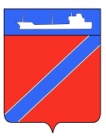 Совет Туапсинского городского поселения Туапсинского районаР Е Ш Е Н И Еот 24 октября  2017 года                                                                № 2.8				             	г.ТуапсеОб утверждении Правил благоустройства территории  города Туапсе (включая механизмы вовлечения людей и общественного участия 
в принятии решений и реализации проектов комплексного благоустройства и развития городской среды)В соответствии с Федеральным законом от 6.10. 2003  № 131-ФЗ «Об общих принципах организации местного самоуправления в Российской Федерации, Уставом Туапсинского городского поселения, постановлением администрации Туапсинского  городского  поселения  Туапсинского  района  от 31.07.2017 №1119 «Об утверждении Порядка общественного обсуждения проекта Правил благоустройства территорий города Туапсе», принимая  во внимание  протокол заседания  муниципальной общественной комиссии  по общественному  обсуждению проекта Правил благоустройства территорий  города Туапсе от   01  сентября 2017 года, Совет Туапсинского городского поселения Туапсинского района  РЕШИЛ:1. Утвердить Правила благоустройства территории  города Туапсе (включая механизмы вовлечения людей и общественного участия 
в принятии решений и реализации проектов комплексного благоустройства и развития городской среды) согласно приложению к  настоящему  решению.         2. Решение  Совета Туапсинского  городского  поселения Туапсинского района от 28 августа 2012 года N 5.2 «Об утверждении  правил благоустройства и санитарного содержания территории города Туапсе" признать утратившим силу.	3. Опубликовать настоящее решение и   разместить на  официальном  сайте Совета  Туапсинского  городского  поселения Туапсинского района в информационно-телекоммуникационной   сети «Интернет».4. Контроль за выполнением данного решения возложить на комиссию по вопросам строительства, ЖКХ, топливно-энергетического комплекса, транспорта и связи.5. Настоящее решение вступает в силу после его  опубликования.Председатель СоветаТуапсинского городского поселения                                         В.В.СтародубцевГлава Туапсинскогогородского поселения                                                                 А.В.ЧеховПРАВИЛА БЛАГОУСТРОЙСТВА 
ТЕРРИТОРИИ ГОРОДА ТУАПСЕ(включая механизмы вовлечения людей и общественного участия 
в принятии решений и реализации проектов комплексного благоустройства и развития городской среды)
Туапсе .I.  ОБЩИЕ ПОЛОЖЕНИЯ1.1.Правила благоустройства территории города Туапсе (далее – Правила благоустройства) имеют целью создание безопасной, удобной, экологически благоприятной и привлекательной городской среды, способствующей комплексному и устойчивому развитию города Туапсе.1.2. Правила разработаны на основании Федеральных законов от 06.10.2003 N 131-ФЗ "Об общих принципах организации местного самоуправления в Российской Федерации", от 08.11.2007 N 257-ФЗ "Об автомобильных дорогах и дорожной деятельности в Российской Федерации и о внесении изменений в отдельные законодательные акты Российской Федерации", СП 82.13330.2016 «СНиП III-10-75 "Благоустройство территорий", СП 42.13330.2016 "СНиП 2.07.01-89* "Градостроительство. Планировка и застройка городских и сельских поселений", СП 82.13330.2016 «СНиП III-Земляные сооружения, основания и фундаменты», СП 48.13330.2011 «СНиП 12-012004 Организация строительства», СП 116.13330.2012 "СНиП 22-02-2003 Инженерная защита территорий, зданий и сооружений от опасных геологических процессов. Основные положения",СП 104.13330.2016 "СНиП 2.06.15-85 Инженерная защита территории от затопления и подтопления",СП 59.13330.2016 "СНиП 35-01-2001 Доступность зданий и сооружений для маломобильных групп населения", СП 140.13330.2012 "Городская среда. Правила проектирования для маломобильных групп населения",СП 136.13330.2012 "Здания и сооружения. Общие положения проектирования с учетом доступности для маломобильных групп населения",СП 138.13330.2012 "Общественные здания и сооружения, доступные маломобильным группам населения. Правила проектирования", СП 137.13330.2012 "Жилая среда с планировочными элементами, доступными инвалидам. Правила проектирования",СП 32.13330.2012 "СНиП 2.04.03-85 Канализация. Наружные сети и сооружения", СП 31.13330.2012 "СНиП 2.04.02-84* Водоснабжение. Наружные сети и сооружения", СП 124.13330.2012 "СНиП 41-02-2003 Тепловые сети",СП 34.13330.2012 "СНиП 2.05.02-85* Автомобильные дороги", СП 52.13330.2016 "СНиП 23-05-95* Естественное и искусственное освещение", СП 50.13330.2012 "СНиП 23-02-2003 Тепловая защита зданий", СП 51.13330.2011 "СНиП 23-03-2003 Защита от шума", СП 53.13330.2011 "СНиП 30-02-97* Планировка и застройка территорий садоводческих (дачных) объединений граждан, здания и сооружения", СП 118.13330.2012 "СНиП 31-06-2009 Общественные здания и сооружения", СП 54.13330.2012 "СНиП 31-01-2003 Здания жилые многоквартирные",СП 251.1325800.2016 "Здания общеобразовательных организаций. Правила проектирования", СП 113.13330.2012 "СНиП 21-02-99* Стоянки автомобилей", "СНиП 2.06.07-87 Подпорные стены, судоходные шлюзы, рыбопропускные и рыбозащитные сооружения", СП 259.1325800.2016 "Мосты в условиях плотной городской застройки. Правила проектирования", СП 132.13330.2011 "Обеспечение антитеррористической защищенности зданий и сооружений. Общие требования проектирования", СП 254.1325800.2016 "Здания и территории. Правила проектирования защиты от производственного шума", СП 18.13330.2011 "СНиП II-89-80* Генеральные планы промышленных предприятий",ГОСТ Р 52024-2003 Услуги физкультурно-оздоровительные и спортивные. Общие требования, ГОСТ Р 52025-2003 Услуги физкультурно-оздоровительные и спортивные. Требования безопасности потребителей,  ГОСТ Р 52169-2012 Оборудование и покрытия детских игровых площадок. Безопасность конструкции и методы испытаний. Общие требования, ГОСТ 33602-2015 "Оборудование и покрытия детских игровых площадок. Термины и определения", ГОСТ Р 52167-2012 "Оборудование детских игровых площадок. Безопасность конструкции и методы испытаний качелей. Общие требования", ГОСТ Р 52168-2012 "Оборудование детских игровых площадок. Безопасность конструкции и методы испытаний горок. Общие требования", ГОСТ Р 52299-2013 "Оборудование детских игровых площадок. Безопасность конструкции и методы испытаний качалок. Общие требования", ГОСТ Р 52300-2013 "Оборудование детских игровых площадок. Безопасность конструкции и методы испытаний каруселей. Общие требования",ГОСТ Р 52169-2012 "Оборудование и покрытия детских игровых площадок. Безопасность конструкции и методы испытаний. Общие требования", ГОСТ Р 52301-2013 "Оборудование детских игровых площадок. Безопасность при эксплуатации. Общие требования", ГОСТ Р ЕН 1177-2013 "Ударопоглощающие покрытия детских игровых площадок. Требования безопасности и методы испытаний", ГОСТ Р 55677-2013 "Оборудование детских спортивных площадок. Безопасность конструкций и методы испытания. Общие требования", ГОСТ Р 55678-2013 "Оборудование детских спортивных площадок. Безопасность конструкций и методы испытания спортивно-развивающего оборудования", ГОСТ Р 55679-2013 Оборудование детских спортивных площадок. Безопасность при эксплуатации, ГОСТ Р 52766-2007 "Дороги автомобильные общего пользования. Элементы обустройства", ГОСТ Р 52289-2004. "Технические средства организации дорожного движения. Правила применения дорожных знаков, разметки, светофоров, дорожных ограждений и направляющих устройств", ГОСТ 33127-2014 "Дороги автомобильные общего пользования. Ограждения дорожные. Классификация", ГОСТ Р 52607-2006 "Технические средства организации дорожного движения. Ограждения дорожные удерживающие боковые для автомобилей. Общие технические требования",  ГОСТ 17.4.3.04-85 "Охрана природы. Почвы. Общие требования к контролю и охране от загрязнения", ГОСТ 17.5.3.06-85 Охрана природы. Земли. Требования к определению норм снятия плодородного слоя почвы при производстве земляных работ, ГОСТ Р 17.4.3.07-2001 "Охрана природы. Почвы. Требования к свойствам осадков сточных вод при использовании их в качестве удобрения", ГОСТ 28329-89 Озеленение городов. Термины и определения, ГОСТ 24835-81 Саженцы деревьев и кустарников. Технические условия, ГОСТ 24909-81 Саженцы деревьев декоративных лиственных пород. Технические условия, ГОСТ 25769-83 Саженцы деревьев хвойных пород для озеленения городов. Технические условия,  ГОСТ Р 55935-2013 "Состав и порядок разработки научно-проектной документации на выполнение работ по сохранению объектов культурного наследия - произведений ландшафтной архитектуры и садово-паркового искусства" , ГОСТ 23407-78 "Ограждения инвентарные строительных площадок и участков производства строительно-монтажных работ",  Приказа Минстроя России от 13 апреля 2017 г. № 711/пр "Об утверждении методических рекомендаций для подготовки правил благоустройства территорий поселений, городских округов, внутригородских районов", постановления Государственного комитета Российской Федерации по строительству и жилищно-коммунальному комплексу от 27.09.2003 N 170 "Об утверждении правил и норм технической эксплуатации жилищного фонда", постановления Главного государственного санитарного врача СССР от 05.08.88 N 4690-88 "Об утверждении СанПиН 42-128-4690-88. Санитарные правила содержания территорий населенных мест", приказа Министерства транспорта Российской Федерации от 16.11.2012 N 402 "Об утверждении Классификации работ по капитальному ремонту, ремонту и содержанию автомобильных дорог", приказа Государственного комитета Российской Федерации по строительству и жилищно-коммунальному комплексу от 15.12.99 N 153 "Об утверждении Правил создания, охраны и содержания зеленых насаждений в городах Российской Федерации", Инструкции по организации и технологии механизированной уборки населенных мест, утвержденной Министерством жилищного и коммунального хозяйства РСФСР от 12.07.78, постановления Государственного стандарта Российской Федерации от 11.10.93 N 221 "Об утверждении государственного стандарта Российской Федерации ГОСТ Р 50597-93 "Автомобильные дороги и улицы. Требования к эксплуатационному состоянию, допустимому по условиям обеспечения безопасности дорожного движения", Закона Краснодарского края от 23.07.2003 N 608-КЗ "Об административных правонарушениях", Закона Краснодарского края от 23.04.2013 N 2695-КЗ "Об охране зеленых насаждений в Краснодарском крае", Устава Туапсинского  городского поселения, Жилищного кодекса Российской Федерации, Градостроительного кодекса Российской Федерации;  Федерального закона от 24 июня 1998 года N 89-ФЗ "Об отходах производства и потребления", Федеральным закона  от 30 марта 1999 года N 52-ФЗ "О санитарно-эпидемиологическом благополучии населения", Федерального закона от 10 января 2002 года N 7-ФЗ "Об охране окружающей среды", Закона Краснодарского края от 13 марта 2000 года N 245-КЗ "Об отходах производства и потребления", Закона Краснодарского края от 31 декабря 2003 года N 657-КЗ "Об охране окружающей среды на территории Краснодарского края", Постановления Правительства Российской Федерации от 10 февраля 1997 года N 155 "Об утверждении Правил предоставления услуг по вывозу твердых и жидких бытовых отходов", Постановления Правительства Российской Федерации от 12 ноября 2016 года N 1156 "Об обращении с твердыми коммунальными отходами и внесении изменения в Постановление Правительства Российской Федерации от 25 августа 2008 года N 641,  Постановления главы администрации (губернатора) Краснодарского края от 20.01.2017 N 48 "Об утверждении Порядка сбора (в том числе раздельного) твердых коммунальных отходов на территории Краснодарского края", СанПиН 2.1.7.1322-03 "Гигиенические требования к размещению и обезвреживанию отходов производства и потребления" (введен Постановлением главного государственного санитарного врача РФ от 30 апреля 2003 года N 80),СанПиН 42-128-4690-88 "Санитарные правила содержания территорий населенных мест" (введен заместителем министра здравоохранения СССР 5 августа 1988 года N 4690-88), Постановления Госстроя России от 21 августа 2003 года N 152 "Об утверждении Методических рекомендаций о порядке разработки генеральных схем очистки территорий населенных пунктов Российской Федерации,Приказа Минприроды России от 14 августа 2013 года N 298 "Комплексная стратегия обращения с твердыми коммунальными (бытовыми) отходами в Российской Федерации", постановления главы администрации (губернатора) Краснодарского края от 26 сентября 2016 года N 747 "Об утверждении территориальной схемы по обращению с отходами, в том числе с твердыми коммунальными отходами в Краснодарском крае".1.3. Настоящие Правила устанавливают единые и обязательные  требования по надлежащему техническому и санитарному содержанию зданий (включая жилые дома), сооружений, земельных участков, на которых они расположены, к внешнему виду фасадов и ограждений соответствующих зданий и сооружений, определяют перечень работ по благоустройству и периодичность их выполнения, устанавливают порядок участия собственников зданий (помещений в них) и сооружений в благоустройстве и обеспечении чистоты и порядка на прилегающих территориях, устанавливают требования по благоустройству территорий города Туапсе (включая освещение улиц, озеленение территорий, установку указателей с наименованиями улиц и номерами домов, размещение и содержание малых архитектурных форм) и обязательны для всех юридических лиц, индивидуальных предпринимателей, осуществляющих свою деятельность на территории города Туапсе независимо от организационно-правовых форм и форм собственности, а также граждан и лиц без гражданства, проживающих на территории города Туапсе.1.4. Организация работ по уборке и благоустройству, надлежащему санитарному содержанию, поддержанию чистоты и порядка на занимаемых земельных участках и прилегающих к ним территориях, обеспечению надлежащего технического состояния, а также приведению в соответствие с настоящими Правилами внешнего облика зданий, строений и сооружений, ограждений и иных объемно-пространственных материальных объектов, расположенных на территории города Туапсе, обеспечивается собственниками и (или) уполномоченными ими лицами, являющимися владельцами и (или) пользователями таких земельных участков и объектов.1.5. Методическое обеспечение работ по благоустройству территории города Туапсе в части улучшения облика, колористических решений, дизайна зданий, строений, сооружений, ограждений и иных объемно-пространственных материальных объектов и ландшафтной архитектуры осуществляется  администрацией Туапсинского  городского  поселения через отдел архитектуры  и градостроительства Туапсинского  городского  поселения.1.6. Координацию работ по благоустройству и санитарной очистке, уборке территорий, обеспечению чистоты и порядка на территории города Туапсе осуществляет администрация Туапсинского  городского  поселения через отдел жилищно-коммунального  хозяйства  администрации Туапсинского  городского поселения.2.ОБЩИЕ  ПРИНЦИПЫ  И ПОДХОДЫ2.1. Деятельность по благоустройству территорий – разработка проектной документации по благоустройству территорий, выполнение мероприятий по благоустройству территорий и содержание объектов благоустройства.2.2. Проектная документация по благоустройству территории Туапсинского городского поселения- пакет документации, основанной на стратегии развития и концепции, отражающей потребности жителей Туапсинского городского поселения, который содержит материалы в текстовой и графической форме и определяет проектные решения по благоустройству территории. Состав данной документации может быть различным в зависимости от того, к какому объекту благоустройства он относится. 2.3. Развитие городской среды - улучшение, обновление, трансформация, использование лучших практик и технологий, в том числе путем развития инфраструктуры, системы управления, технологий, коммуникаций между жителями и сообществами. Реализация комплексных проектов по благоустройству осуществляется путём, предусматривающим одновременное использование различных элементов благоустройства, обеспечивающих повышение удобства использования и визуальной привлекательности благоустраиваемой территории.2.4. Содержание объектов благоустройства осуществляется путем поддержания в надлежащем техническом, физическом, эстетическом состоянии объектов благоустройства, их отдельных элементов в соответствии с эксплуатационными требованиями. При разработке и выборе проектов по благоустройству территорий важным критерием является стоимость их эксплуатации и содержания. 2.5. Участниками деятельности по благоустройству могут выступать:а) жители, которые формируют запрос на благоустройство и принимают участие в оценке предлагаемых решений. В отдельных случаях жители участвуют в выполнении работ. Жители могут быть представлены общественными организациями и объединениями;б) представители органов местного самоуправления, которые формируют техническое задание, выбирают исполнителей и обеспечивают финансирование;в) хозяйствующие субъекты, осуществляющие деятельность на территории города Туапсе, которые могут соучаствовать в формировании запроса на благоустройство, а также в финансировании мероприятий по благоустройству;г) представители профессионального сообщества, в том числе архитекторы и дизайнеры, которые разрабатывают концепции объектов благоустройства и создают рабочую документацию;д) исполнители работ, в том числе строители, производители малых архитектурных форм;е) иные лица.2.6. В целях повышения эффективности расходов на благоустройство и качества реализованных проектов, а также обеспечения сохранности созданных объектов благоустройства, рекомендуется обеспечивать участие жителей в подготовке и реализации проектов по благоустройству.2.7. Участие жителей может быть прямым или опосредованным через общественные организации, в том числе организации, объединяющие профессиональных проектировщиков - архитекторов, ландшафтных архитекторов, дизайнеров, а также ассоциации и объединения предпринимателей. Оно осуществляется путем инициирования проектов благоустройства, участия в обсуждении проектных решений и, в некоторых случаях, реализации принятия решений. Форма участия определяется органом местного самоуправления с учетом настоящих Правил в зависимости от особенностей проекта по благоустройству.2.8. Концепция благоустройства городской  территории создаётся  с учетом потребностей и запросов жителей и других участников деятельности по благоустройству и при их непосредственном участии на всех этапах создания концепции, а также с учетом стратегических задач комплексного устойчивого развития городской среды, в том числе формирования возможности для создания новых связей, общения и взаимодействия отдельных граждан и сообществ, их участия в проектировании и реализации проектов по развитию территории, содержанию объектов благоустройства и для других форм созидательного проявления творческого потенциала жителей города Туапсе.2.9. Территории города Туапсе удобно расположенные и легко доступные для большого числа жителей, должны использоваться с максимальной эффективностью, на протяжении как можно более длительного времени и в любой сезон. Должны быть обеспечена максимальная взаимосвязь городских пространств, доступность объектов инфраструктуры и сервиса, в том числе за счет ликвидации необоснованных барьеров и препятствий.2.10.Приоритет обеспечения качества городской среды при реализации проектов благоустройства территорий достигается путем реализации следующих принципов:2.10.1. принцип функционального разнообразия - насыщенность территории микрорайона (квартала, жилого комплекса) разнообразными социальными и коммерческими сервисами;2.10.2. принцип комфортной организации пешеходной среды - создание в города Туапсе условий для приятных, безопасных, удобных пешеходных прогулок. Привлекательность пешеходных прогулок должна быть обеспечена путем совмещения различных функций (транзитная, коммуникационная, рекреационная, потребительская) на пешеходных маршрутах. Пешеходные прогулки должны быть доступны для различных категорий граждан, в том числе для маломобильных групп граждан при различных погодных условиях;2.10.3. принцип комфортной мобильности - наличие у жителей сопоставимых по скорости и уровню комфорта возможностей доступа к основным точкам притяжения в города Туапсе и за его пределами при помощи различных видов транспорта (личный автотранспорт, различные виды общественного транспорта, велосипед);2.10.4. принцип комфортной среды для общения - гармоничное сосуществование в города Туапсе общественных пространств (территорий с высокой концентрацией людей, сервисов, элементов благоустройства, предназначенных для активной общественной жизни) и приватных пространств с ограниченным доступом посторонних людей, предназначенных для уединенного общения и проведения времени. Общественные и приватные пространства должны быть четко отделены друг от друга планировочными средствами;2.10.5. принцип гармонии с природой - насыщенность общественных и приватных пространств разнообразными элементами природной среды (зеленые насаждения, водные объекты и др.) различной площади, плотности территориального размещения и пространственной организации в зависимости от функционального назначения части территории. Находящиеся в городе Туапсе элементы природной среды должны иметь четкое функциональное назначение в структуре общественных либо приватных пространств.2.11. Реализация принципов комфортной среды для общения и комфортной пешеходной среды предполагает создание условий для защиты общественных и приватных пространств от вредных факторов среды (шум, пыль, загазованность) эффективными архитектурно-планировочными приемами. 2.12. Общественные пространства должны обеспечивать принцип пространственной и планировочной взаимосвязи жилой и общественной среды, центров социального тяготения, транспортных узлов на всех уровнях.2.13. Реализацию комплексных проектов благоустройства следует осуществлять с привлечением собственников земельных участков, находящихся в непосредственной близости от территории комплексных проектов благоустройства и иных заинтересованных сторон (застройщиков, управляющих организаций, объединений граждан и предпринимателей, собственников и арендаторов коммерческих помещений в прилегающих зданиях), в том числе с использованием механизмов государственно-частного партнерства. Рекомендуется разработка единых или согласованных проектовблагоустройства для связанных между собой территорий поселений, расположенных на участках, имеющих разных владельцев. 2.14. Комплексный проект должен учитывать следующие принципы формирования безопасной городской среды:- ориентация на пешехода, формирование единого (безбарьерного) пешеходного уровня;- наличие устойчивой природной среды и природных сообществ, зеленых насаждений - деревьев и кустарников;- комфортный уровень освещения территории;- комплексное благоустройство территории с единым дизайн-кодом, обеспеченное необходимой инженерной инфраструктурой.2.15.Реализацию комплексных проектов благоустройства следует осуществлять с привлечением инвестиций девелоперов, развивающих данную территорию. Проектирование, строительство и эксплуатация объектов благоустройства различного функционального назначения должны обеспечивать требования по охране и поддержанию здоровья человека, охраны исторической и природной среды, создавать технические возможности беспрепятственного передвижения маломобильных групп населения по территории города Туапсе, способствовать коммуникациям и взаимодействию граждан и сообществ и формированию новых связей между ними.2.16. Определение конкретных зон, территорий, объектов для проведения работ по благоустройству, очередность реализации проектов, объемы и источники финансирования устанавливаются в соответствующей муниципальной программе по благоустройству территории.2.17. В рамках разработки муниципальных программ по благоустройству проводится  инвентаризация объектов благоустройства и оформление паспорта объектов благоустройства с указанием  следующей информации:- о собственниках и границах земельных участков, формирующих территорию объекта благоустройства;- ситуационный план;- элементы благоустройства;- сведения о текущем состоянии;- сведения о планируемых мероприятиях по благоустройству территорий.2.18. Обоснование предложений по определению конкретных зон, территорий, объектов для проведения работ по благоустройству, установления их границ, определения очередности реализации проектов, объемов и источников финансирования для последующего учета в составе документов стратегического, территориального планирования, планировки территории осуществляется  на основе комплексного исследования современного состояния и потенциала развития территории муниципального образования (элемента планировочной структуры).2.19. В качестве приоритетных объектов благоустройства следует выбирать активно посещаемые или имеющие очевидный потенциал для роста пешеходных потоков территории города Туапсе, с учетом объективной потребности в развитии тех или иных общественных пространств, экономической эффективности реализации и планов развития города Туапсе. 2.20. Реализация приоритетов обеспечения качества городской среды при выполнении проектов благоустройства территории обеспечивается посредством внесения изменений в местные нормативы градостроительного проектирования, учета в составе стратегии социально-экономического развития, муниципальных программ, генерального плана, правил землепользования и застройки, проектов планировки территории, проектной документации на объекты капитального строительства. В стратегии социально-экономического развития города Туапсе ставятся основные задачи в области обеспечения качества городской среды.3. ОСНОВНЫЕ ПОНЯТИЯВ настоящих Правилах благоустройства применяются следующие термины с соответствующими определениями:3.1. Благоустройство территории - комплекс мероприятий по инженерной подготовке и обеспечению безопасности, озеленению, устройству твердых и естественных покрытий, освещению, размещению малых архитектурных форм и объектов монументального искусства, проводимых с целью повышения качества жизни населения и привлекательности территории.3.2. Городская среда - совокупность природных, архитектурно-планировочных, экологических, социально-культурных и других факторов, характеризующих среду обитания на определенной территории и определяющих комфортность проживания на этой территории. В целях настоящего документа понятие «городская среда» применяется как к городским, так и к сельским поселениям.3.3. Качество городской среды - комплексная характеристика территории и ее частей, определяющая уровень комфорта повседневной жизни для различных слоев населения.3.4. Комплексное развитие городской среды – улучшение, обновление, трансформация, использование лучших практик и технологий на всех уровнях жизни поселения, в том числе развитие инфраструктуры, системы управления, технологий, коммуникаций между горожанами и сообществами. 3.5. Критерии качества городской среды - количественные и поддающиеся измерению параметры качества городской среды.3.6. Нормируемый комплекс элементов благоустройства - необходимое минимальное сочетание элементов благоустройства для создания на территории города Туапсе экологически благоприятной и безопасной, удобной и привлекательной среды, установленный нормами  и правилами  благоустройства территории администрацией  города Туапсе.3.7. Оценка качества городской среды - процедура получения объективных свидетельств о степени соответствия элементов городской среды на территории города Туапсе установленным критериям для подготовки и обоснования перечня мероприятий по благоустройству и развитию территории в целях повышения качества жизни населения и привлекательности территории.3.8. Общественные пространства - это территории города Туапсе, которые постоянно доступны для населения в том числе площади, набережные, улицы, пешеходные зоны, скверы, парки. Статус общественного пространства предполагает отсутствие платы за посещение. Общественные пространства могут использоваться резидентами и гостями города Туапсе в различных целях, в том числе для общения, отдыха, занятия спортом, образования, проведения собраний граждан, осуществления предпринимательской деятельности, с учетом требований действующего законодательства. 3.9. Объекты благоустройства территории - территории города     Туапсе, на которых осуществляется деятельность по благоустройству, в том числе - детские площадки, спортивные и другие площадки отдыха и досуга, площадки для выгула и дрессировки собак, площадки автостоянок, улицы (в том числе пешеходные) и дороги, парки, скверы, иные зеленые зоны, площади, набережные и другие территории, технические зоны транспортных, инженерных коммуникаций, водоохранные зоны, контейнерные площадки и площадки для складирования отдельных групп коммунальных отходов, открытые функционально-планировочные образования общественных центров, дворы, кварталы, а также территории, выделяемые по принципу единой градостроительной регламентации (охранные зоны) или визуально-пространственного восприятия (площадь с застройкой, улица с прилегающей территорией и застройкой, растительные группировки), природные комплексы, особо охраняемые природные территории, эксплуатируемые кровли и озелененные участки крыш,  объекты ландшафтной архитектуры, другие территории города Туапсе.3.10. Элементы благоустройства - декоративные, технические, планировочные, конструктивные решения, элементы ландшафта и озеленения, покрытия, ограждения (заборы), водные устройства, уличное коммунально-бытовое и техническое оборудование, игровое и спортивное оборудование, элементы освещения, средства размещения информации и рекламные конструкции, малые архитектурные формы и городская мебель, некапитальные нестационарные сооружения, элементы объектов капитального строительства, а также система организации субъектов городской среды. 3.11. Проект благоустройства - документация, содержащая материалы в текстовой и графической форме и определяющая проектные решения (в том числе цветовые) по благоустройству территории и иных объектов благоустройства.3.12. Развитие объекта благоустройства - осуществление работ, направленных на создание новых или повышение качественного состояния существующих объектов благоустройства, их отдельных элементов.3.13. Субъекты городской среды - жители города Туапсе, их сообщества, представители общественных, деловых организаций, органов власти и других субъектов социально-экономической жизни, участвующие и влияющие на развитие города Туапсе. 3.14. Твердое покрытие - дорожное покрытие в составе дорожных одежд. 3.15. Проезд - дорога, примыкающая к проезжим частям жилых и магистральных улиц, разворотным площадкам.3.16. Прилегающая территория - земельный участок (или его часть) с газонами, малыми архитектурными формами, иными объектами благоустройства и озеленения, расположенный по периметру части земельного участка, занятой зданием, строением, сооружением, необходимой для их использования.3.17. Капитальный ремонт дорожного покрытия - комплекс работ, при котором производится полное восстановление и повышение работоспособности дорожной одежды и покрытия, земляного полотна и дорожных сооружений, осуществляется смена изношенных конструкций и деталей или замена их на наиболее прочные и долговечные, повышение геометрических параметров дороги с учетом роста интенсивности движения и осевых нагрузок автомобилей в пределах норм, соответствующих категории, установленной для ремонтируемой дороги, без увеличения ширины земляного полотна на основном протяжении дороги.3.18.  Улица - обустроенная или приспособленная и используемая для движения транспортных средств и пешеходов полоса земли либо поверхность искусственного сооружения, находящаяся в пределах населенных пунктов, в том числе магистральная дорога скоростного и регулируемого движения, пешеходная и парковая дорога, дорога в научно-производственных, промышленных и коммунально-складских зонах (районах).3.19. Зеленые насаждения - древесно-кустарниковая и травянистая растительность естественного и искусственного происхождения, выполняющая средообразующие, рекреационные, санитарно-гигиенические, экологические и эстетические функции.3.20. Дерево - многолетнее растение с четко выраженным стволом, несущими боковыми ветвями и верхушечным побегом.3.21. Кустарник - многолетнее растение, ветвящееся у самой поверхности почвы и не имеющее во взрослом состоянии главного ствола.3.22. Травяной покров - газон, естественная травяная растительность.3.23. Цветник - участок геометрической или свободной формы с высаженными одно-, двух- или многолетними цветочными растениями.3.24. Заросли - деревья и (или) кустарники самосевного и порослевого происхождения, образующие единый сомкнутый полог.3.25.Охрана зеленых насаждений - система мер, направленных на защиту зеленых насаждений от негативного воздействия хозяйственной и иной деятельности, включающая в том числе и борьбу с болезнями и вредителями растений.3.26. Содержание зеленых насаждений - деятельность по поддержанию функционального состояния (обработка почвы, полив, внесение удобрений, обрезка крон деревьев и кустарников и иные мероприятия) и восстановлению зеленых насаждений.3.27. Повреждение зеленых насаждений - нарушение целостности зеленых насаждений в результате механического, термического, биологического или химического воздействия, ухудшения качества среды обитания, вызванного изъятием или загрязнением почвы в зоне зеленых насаждений, изменением состава атмосферного воздуха, но не влекущее прекращение их роста.3.28. Уничтожение зеленых насаждений - механическое, термическое, биологическое или химическое воздействие на зеленые насаждения, ухудшающее качество среды обитания, вызванное изъятием или загрязнением почвы в зоне зеленых насаждений, изменением состава атмосферного воздуха и приводящее к прекращению роста и гибели зеленых насаждений или их части.3.29. Аварийно-опасные деревья - деревья, представляющие опасность для жизни и здоровья граждан, имущества и создающие аварийно-опасные ситуации.3.30. Сухостойные деревья и кустарники - деревья и кустарники, утратившие физиологическую устойчивость и подлежащие вырубке.3.31. Санитарные рубки - рубки, проводимые с целью улучшения санитарного состояния зеленых насаждений (в том числе удаление аварийно-опасных, сухостойных и больных деревьев и кустарников), производимые по результатам обследования зеленых насаждений администрацией города Туапсе.3.32. Порубочный билет - разрешительный документ, выданный уполномоченным органом администрации Туапсинского городского поселения, дающий право на выполнение работ по вырубке (уничтожению), санитарной рубке, санитарной, омолаживающей или формовочной обрезке зеленых насаждений.3.33. Инвентаризация зеленых насаждений - процесс регистрации информации о количестве зеленых насаждений на территории города Туапсе, их состоянии для ведения муниципального хозяйства на всех уровнях управления, эксплуатации и финансирования, отнесения их к соответствующим категории земель, охранному статусу и режиму содержания.3.34.Компенсационное озеленение - деятельность администрации Туапсинского  городского поселения по созданию зеленых насаждений взамен уничтоженных и их сохранению до полной приживаемости на городских территориях.3.35. Компенсационная стоимость зеленых насаждений - денежная оценка стоимости зеленых насаждений, устанавливаемая для учета их ценности в целях осуществления компенсационного озеленения.3.36. Озелененные территории - территории общего пользования, на которых расположены зеленые насаждения, включая зоны рекреации и зеленых насаждений, определяемые в соответствии с Правилами землепользования и застройки на территории Туапсинского  городского поселения. 3.37. Уборка территорий - виды деятельности, связанные со сбором, вывозом в специально отведенные места отходов производства и потребления, смёта, веток, снега, другого мусора, мероприятия, направленные на обеспечение экологического и санитарно-эпидемиологического благополучия населения и охрану окружающей среды.3.38. Исполнитель услуг - юридические лица, индивидуальные предприниматели, оказывающие потребителю услуги по сбору отходов в соответствии с законодательством Российской Федерации.3.39. Потребитель - собственник ТКО или уполномоченное им лицо, заключившее или обязанное заключить с исполнителем  договор на оказание услуг по обращению с ТКО.3.40. сбор ТКО - складирование ТКО в специально отведенных для этого местах.3.41. Транспортирование отходов - перемещение отходов с помощью транспортных средств вне границ земельного участка, находящегося в собственности юридического лица или индивидуального предпринимателя либо предоставленного им на иных правах.3.42. Обработка отходов - предварительная подготовка отходов к дальнейшей утилизации, включая их сортировку, разборку, очистку.3.43. ТКО - отходы хозяйственной деятельности населения (приготовление пищи, уборка и текущий ремонт квартир и другое), включая отходы отопительных устройств местного отопления, крупногабаритные предметы домашнего обихода, упаковку, смет с дворовых территорий, отходы ухода за зелеными насаждениями, отходы, образующиеся в процессе деятельности юридических лиц, индивидуальных предпринимателей и подобные по составу отходам, образующимся в жилых помещениях в процессе потребления физическими лицами.3.44. Жидкие отходы - отходы (осадки) из выгребных ям и хозяйственно-бытовые стоки, инфильтрационные воды объектов размещения отходов, жидкие отходы термической обработки отходов и от топочных установок.3.45. Место временного хранения отходов - место, расположенное вблизи источников образования отходов и обустроенное  в соответствии с СанПиН 42-128-4690-88 "Санитарные правила содержания территории населенных мест", утвержденными Министерством здравоохранения СССР 05.08.88 N 4690-88, предназначенное для накопления и хранения отходов в определенных количествах и на установленные сроки.3.46. Мусор - мелкие неоднородные сухие или влажные отходы, смёт либо отходы, владелец которых не установлен.3.47. «Специфические коммунальные отходы» - отходы 1, 2 классов опасности, образующиеся в процессе жизнедеятельности населения (осветительные приборы и электрические лампы, содержащие ртуть, батарейки и аккумуляторы, отходы лекарственных препаратов, а также иные отходы, которые могут причинить вред жизни и здоровью лиц, осуществляющих погрузку и разгрузку контейнеров, повредить контейнеры, мусоровозы или нарушить режим работы объектов по обработке, обезвреживанию, захоронению ТКО).3.48. Отходы производства и потребления (далее - отходы) - вещества или предметы, которые образованы в процессе производства, выполнения работ, оказания услуг или в процессе потребления, которые удаляются, предназначены для удаления или подлежат удалению.3.49. Отходы от использования товаров - готовые товары (продукция), утратившие полностью или частично свои потребительские свойства и складированные их собственником в месте сбора отходов, либо переданные в соответствии с договором или законодательством Российской Федерации лицу, осуществляющему обработку, утилизацию отходов, либо брошенные или иным образом оставленные собственником с целью отказаться от права собственности на них.3.50. Отходы для вторичного использования - отходы, предназначенные для переработки с целью возвращения сырья в хозяйственный оборот - стеклянные бутылки и банки, алюминиевые банки, пластик, текстиль, металлы. 3.51. «Контейнер» - пластиковая либо металлическая емкость объемом от 40 до 1100 литров с установленными цветовыми и письменными обозначениями, используемая для накопления ТКО, за исключением крупногабаритных отходов. 3.52. «Бункер» - емкость, предназначенная для складирования крупногабаритных отходов. 3.53. « Крупногабаритные отходы» - ТКО, размер которых не позволяет осуществлять их складирование в контейнерах (мебель, отходы от текущего ремонта жилых помещений). 3.54. «Контейнерная площадка» - место размещения контейнеров для сбора (накопления) ТКО и бункеров для сбора КГО. 3.55. «Мусоровоз» - специализированное автотранспортное средство, используемое для транспортирования ТКО.ЭЛЕМЕНТЫ БЛАГОУСТРОЙСТВА ТЕРРИТОРИИК элементам благоустройства территории относятся следующие элементы:элементы озеленения;виды покрытия;элементы инженерной подготовки и защиты территории;сопряжения поверхностей;ограждения;малые архитектурные формы;игровое  и спортивное  оборудование;освещение и осветительное оборудование;некапитальные нестационарные сооружения;оформление  и оборудование зданий  и сооружений;площадки;пешеходные коммуникации;  4.2. Элементы озеленения.  4.2.1.Озеленение должно основываться на  принципах организации комфортной пешеходной среды, комфортной среды для общения, насыщения востребованных жителями общественных пространств элементами озеленения, а также создания на территории зеленых насаждений благоустроенной сети пешеходных и велосипедных дорожек, центров притяжения людей.  4.2.2. Озеленение - необходимый элемент благоустройства и ландшафтной организации территории, обеспечивающий формирование среды муниципального образования с активным использованием растительных компонентов, существующих и/или создаваемых вновь природных комплексов, а также поддержание и бережный уход за ранее созданной или изначально существующей природной среды на территории на территории города Туапсе. 4.2.3.Местоположение и границы озелененных территорий определяются генеральным планом Туапсинского  городского поселения  и Правилами землепользования и застройки на территории Туапсинского  городского поселения.4.2.4. Озелененные территории подразделяются на группы.К озелененным территориям I группы относятся бульвары, площади, а также автомобильные дороги общего пользования местного значения, относящиеся к магистральным въездным маршрутам, включая транспортные развязки и путепроводы.К озелененным территориям II группы относятся территории общего пользования, прилегающие к индивидуальным жилым домам, многоквартирным жилым домам, за исключением земельных участков, относящихся к общему имуществу собственников помещений многоквартирных домов, автомобильные дороги общего пользования местного значения (не отнесенные к озелененным территориям I группы), а также иные озелененные территории (в том числе скверы и зеленые зоны).4.2.5. Работы по озеленению планируются в комплексе и в контексте общего зеленого “каркаса”  городских территорий, обеспечивающего  для всех жителей доступ  к не урбанизированным ландшафтам, возможность для занятий спортом и общения, физический комфорт и улучшения визуальных и экологических характеристик  городской среды.4.2.6. При проектировании озелененных пространств должны  быть учтены факторы биоразнообразия и непрерывности озелененных элементов городской среды, необходимо создавать проекты зеленых “каркасов” города для поддержания внутригородских экосистемных связей.4.2.7. При проектировании озеленения учитываются минимальные расстояния посадок деревьев и кустарников до инженерных сетей, зданий и сооружений. Для сокращения минимально допустимых расстояний следует  использовать обоснованные инженерные решения по защите корневых систем древесных растений.4.2.8. Проектирование озеленения и формирование системы зеленых насаждений как “зеленого каркаса”, на территории города Туапсе необходимо  вести с учетом факторов потери (в той или иной степени) способности городских экосистем к саморегуляции. Для обеспечения жизнеспособности зелёных насаждений и озеленяемых  городских территорий требуется:- производить благоустройство и озеленение территории в зонах особо охраняемых природных территорий в соответствии с установленными режимами хозяйственной деятельности и величиной нормативно допустимой рекреационной нагрузки;- учитывать степень техногенных нагрузок от прилегающих территорий;- осуществлять для посадок подбор адаптированных видов древесных растений (пород) с учетом характеристик их устойчивости к воздействию антропогенных факторов.4.2.9. При разработке проектной документации необходимо использовать  требования, предъявляемые к условным обозначениям зеленых насаждений на дендропланах.4.2.10. Для  рационального размещения  проектируемых объектов с целью максимального сохранения здоровых и декоративных растений, при разработке проектной документации на строительство, капитальный ремонт и реконструкцию объектов благоустройства поселений, в том числе объектов озеленения составляется  дендроплан.4.2.11.Разработка проектной документации на строительство, капитальный ремонт и реконструкцию объектов озеленения производится на основании геоподосновы с инвентаризационным планом зеленых насаждений на весь участок благоустройства.4.2.12. На основании полученных геоподосновы и инвентаризационного плана разрабатывается проект благоустройства территории, где определяются основные планировочные решения и объемы капиталовложений, в т.ч. на компенсационное озеленение. При этом определяются объемы вырубок и пересадок в целом по участку благоустройства производится расчет компенсационной стоимости. На данной стадии целесообразно определить количество деревьев и кустарников, попадающих в зону строительства без конкретизации на инвентаризационном плане (без разработки дендроплана).4.2.13.После утверждения проектно-сметной документации на застройку, капитальный ремонт и реконструкцию благоустройства, в том числе объектов озеленения, разрабатывается рабочий проект с уточнением планировочных решений, инженерных коммуникаций и организации строительства. На этой стадии разрабатывается дендроплан, на котором выделяются зоны работ, наносятся условными обозначениями все древесные и кустарниковые растения, подлежащие сохранению, вырубке и пересадке.4.2.14. При разработке дендроплана сохраняется нумерация растений инвентаризационного плана.4.2.15. Основными типами насаждений и озеленения являются: рядовые посадки, аллеи, живые изгороди, солитеры, группы, массивы, группы, солитеры, живые изгороди, кулисы, боскеты, шпалеры, газоны (партерные, обыкновенные, луговые и разнотравные, в том числе из почвопокровных растений), цветники (клумбы, рабатки, миксбордеры, гравийные), вертикальное озеленение фасадов с использованием лиан, различные виды посадок (аллейные, рядовые, букетные и др.). В зависимости от выбора типов насаждений определяется объемно-пространственная структура насаждений и обеспечивается визуально-композиционные и функциональные связи участков озелененных территорий между собой и с застройкой территорий города Туапсе.4.2.16. На территории города Туапсе  используются два вида озеленения: стационарное - посадка растений в грунт и мобильное - посадка растений в специальные передвижные емкости (контейнеры, вазоны и т.п.). Стационарное и мобильное озеленение используют для создания архитектурно-ландшафтных объектов (газонов, садов, парков, скверов, бульваров, дворовых территорий и т.п. цветников, площадок с кустами и деревьями и т.п.) на естественных и искусственных элементах рельефа, крышах (озеленение крыш), фасадах (вертикальное озеленение) зданий и сооружений.4.2.17. При посадке деревьев в зонах действия теплотрасс необходимо  учитывать фактор прогревания почвы в обе стороны от оси теплотрассы.4.2.18. При воздействии неблагоприятных техногенных и климатических факторов на различные территории города Туапсе рекомендуется формировать защитные насаждения; при воздействии нескольких факторов рекомендуется выбирать ведущий по интенсивности и (или) наиболее значимый для функционального назначения территории.4.2.19. Для защиты от ветра рекомендуется использовать зеленые насаждения ажурной конструкции с вертикальной сомкнутостью полога 60 - 70%.4.2.20. Шумозащитные насаждения рекомендуется проектировать в виде однорядных или многорядных рядовых посадок не ниже 7 м, обеспечивая в ряду расстояния между стволами взрослых деревьев 8 - 10 м (с широкой кроной), 5 - 6 м (со средней кроной), 3 - 4 м (с узкой кроной), подкроновое пространство следует заполнять рядами кустарника. 4.2.21. В условиях высокого уровня загрязнения воздуха рекомендуется формировать многорядные древесно-кустарниковые посадки: при хорошем режиме проветривания - закрытого типа (смыкание крон), при плохом режиме проветривания - открытого, фильтрующего типа (несмыкание крон).Элементы инженерной подготовки и защиты территорииЭлементы инженерной подготовки и защиты территории обеспечивают безопасность и удобство пользования территорией, ее защиту от неблагоприятных явлений природного и техногенного воздействия в связи с новым строительством или реконструкцией. Проектирование элементов инженерной подготовки и защиты территории производится в составе мероприятий по организации рельефа и стока поверхностных вод, а также мероприятий по устройству берегоукрепления, дамб обвалования, дренажных систем и прочих элементов, обеспечивающих инженерную защиту территорий.Задачи организации рельефа при проектировании благоустройства определяются в зависимости от функционального назначения территории и целей ее преобразования и реконструкции. Организацию рельефа реконструируемой территории следует ориентировать на максимальное сохранение рельефа, почвенного покрова, имеющихся зеленых насаждений, условий существующего поверхностного водоотвода, использование вытесняемых грунтов на площадке строительства.При организации рельефа  предусматривается снятие плодородного слоя почвы толщиной 150 -  и оборудование места для его временного хранения, а если подтверждено отсутствие в нем сверхнормативного загрязнения любых видов - меры по защите от загрязнения. При проведении подсыпки грунта на территории допускается использовать только минеральные грунты и верхние плодородные слои почвы.При террасировании рельефа проектируются  подпорные стенки и откосы. Максимально допустимые величины углов откосов устанавливаются в зависимости от видов грунтов.Откосы подлежат укреплению. Выбор материала и технологии укрепления зависят от местоположения откоса в городе, предполагаемого уровня механических нагрузок на склон, крутизны склона и формируемой среды.На территориях зон особо охраняемых природных территорий для укрепления откосов открытых русел водоемов используются материалы и приемы, сохраняющие естественный вид берегов: габионные конструкции или "матрацы Рено", нетканые синтетические материалы, покрытие типа "соты", одерновку, ряжевые деревянные берегоукрепления, естественный камень, песок, валуны, посадки растений и т.п.В городской застройке укрепление откосов открытых русел выполняются с использованием материалов и приемов, предотвращающих неорганизованное попадание поверхностного стока в водоем и разрушение берегов в условиях высокого уровня механических нагрузок: формирование набережных с применением подпорных стенок, стеновых блоков, облицовкой плитами и омоноличиванием швов, т.п.Подпорные стенки проектируются с учетом конструкций и разницы высот сопрягаемых террас в зависимости от каждого конкретного проектного решения. При размещении на подпорных стенках и верхних бровках откосов транспортных коммуникаций и  пешеходных дорожек, размещаемых вдоль этих сооружений в зависимости от каждого конкретного проектного решения предусматривается ограждение. При работе на природных комплексах и озелененных территориях и других объектах благоустройства ландшафтно-архитектурными проектами обязательно предусматривается возможность инфильтрации чистого дождевого стока на самом объекте благоустройства за счет создания устойчивых городских дренажных систем, устройства водопроницаемых покрытий, открытых задерненных канав с использованием высшей водной растительности.На благоустраиваемой территории при наличии большого количества твердого мощения используется установка системы линейного наземного и подземного водоотвода. Линейный водоотвод представляет систему каналов, соединенных друг с другом в линию. Каналы разных размеров могут закрываться решетками из материалов в зависимости от классов нагрузки и степени водопоглощения. Линейный водоотвод обязательно должен быть связан с общегородской системой ливневой канализации.Наружный водосток, используемый для отвода воды с кровель зданий, там, где это возможно, следует использовать локально при проведении мероприятий по благоустройству каждой конкретной территории для организации водных сооружений на объекте благоустройства, системы полива, а там где это не представляется возможным - связывать с общей системой ливневой канализации, во избежание  образования потоков воды около зданий на тротуарах, а в холодное время года – обледенения участков возле водосточных труб.При организации стока должно обеспечивается комплексное решение вопросов организации рельефа и устройства конструктивных элементов открытой или закрытой системы водоотводных устройств: водосточных труб (водостоков), лотков, кюветов, быстротоков, дождеприемных колодцев (с учётом материалов и конструкций). Проектирование поверхностного водоотвода осуществляется  с минимальным объемом земляных работ и должно предусматривать сток воды со скоростями, исключающими возможность эрозии почвы с учётом местоположения. существующих нормативов и технических условий.Применение открытых водоотводящих устройств допускается в границах территорий парков и лесопарков. Открытые лотки (канавы, кюветы) по дну или по всему периметру должны быть  укреплены (одерновка, каменное мощение, монолитный бетон, сборный железобетон, керамика и др.), угол откосов кюветов принимается в зависимости от видов грунтов.Минимальные и максимальные уклоны назначаются с учетом неразмывающих скоростей воды, которые принимаются в зависимости от вида покрытия водоотводящих элементов. На участках рельефа, где скорости течения дождевых вод выше максимально допустимых, должно быть обеспечено устройство быстротоков (ступенчатых перепадов).На территориях объектов рекреации водоотводные лотки должны обеспечивать сопряжение покрытия пешеходной коммуникации с газоном, их следует выполнять из элементов мощения (плоского булыжника, колотой или пиленой брусчатки, каменной плитки и др.), стыки допускается замоноличивать раствором высококачественной глины.Дождеприемные колодцы являются элементами закрытой системы дождевой (ливневой) канализации, устанавливаются в местах понижения проектного рельефа: на въездах и выездах, перед перекрестками со стороны притока воды до зоны пешеходного перехода, в лотках проезжих частей улиц и проездов в зависимости от продольного уклона улиц. При обустройстве решеток, перекрывающих водоотводящие лотки на пешеходных коммуникациях, ребра решеток не располагать вдоль направления пешеходного движения, а ширину отверстий между ребрами должна быть не более .Покрытия. 4.4.1.Покрытия поверхности обеспечивают на территории города Туапсе условия безопасного и комфортного передвижения, а также формируют архитектурно-художественный облик среды. Для целей благоустройства территории применяются следующие виды покрытий:твердые (капитальные) - монолитные или сборные, выполняемые из асфальтобетона, цементобетона, природного камня и т.п. материалов;мягкие (некапитальные) - выполняемые из природных или искусственных сыпучих материалов (песок, щебень, гранитные высевки, керамзит, резиновая крошка и др.), находящихся в естественном состоянии, сухих смесях, уплотненных или укрепленных вяжущими;газонные, выполняемые по специальным технологиям подготовки и посадки травяного покрова;комбинированные, представляющие сочетания покрытий, указанных выше (например, плитка, утопленная в газон, и т.п.).4.4.2. На территории города Туапсе не допускается наличие участков почвы без перечисленных видов покрытий, за исключением дорожно-тропиночной сети на особо охраняемых территориях, зон особо охраняемых природных территорий и участков территории в процессе реконструкции и строительства.4.4.3. Выбор видов покрытия следует принимать в соответствии с их целевым назначением: твердых - с учетом возможных предельных нагрузок, характера и состава движения, противопожарных требований, действующих на момент проектирования; мягких - с учетом их специфических свойств при благоустройстве отдельных видов территорий (детских, спортивных площадок, площадок для выгула собак, прогулочных дорожек и т.п. объектов); газонных и комбинированных, как наиболее экологичных.4.4.4. Твердые виды покрытия устанавливаются с шероховатой поверхностью с коэффициентом сцепления в сухом состоянии не менее 0,6, в мокром - не менее 0,4. Не допускается применение в качестве покрытия кафельной, метлахской плитки, гладких или отполированных плит из искусственного и естественного камня на территории пешеходных коммуникаций, в наземных и подземных переходах, на ступенях лестниц, площадках крылец входных групп зданий.4.4.5. Следует предусматривать уклон поверхности твердых видов покрытия, обеспечивающий отвод поверхностных вод, - на водоразделах при наличии системы дождевой канализации - не менее 4 промилле; при отсутствии системы дождевой канализации - не менее 5 промилле. Максимальные уклоны следует назначать в зависимости от условий движения транспорта и пешеходов.4.4.6. Для деревьев, расположенных в мощении, при отсутствии иных видов защиты (приствольных решеток, бордюров, периметральных скамеек и пр.) необходимо предусматривать выполнение защитных видов покрытий в радиусе не менее 1,5 м от ствола: щебеночное, галечное, "соты" с засевом газона. Защитное покрытие может быть выполнено в одном уровне или выше покрытия пешеходных коммуникаций.4.4.7. Колористическое решение применяемого вида покрытия выполняется с учетом цветового решения формируемой среды, а на территориях общественных пространств города Туапсе - соответствующей концепции цветового решения данной территории.4.5. Сопряжения поверхностей.4.5.1. К элементам сопряжения поверхностей относятся различные виды бортовых камней, пандусы, ступени, лестницы.4.5.2. Бортовые камни.На стыке тротуара и проезжей части следует устанавливать дорожные бортовые камни. Бортовые камни необходимо устанавливать с нормативным превышением над уровнем проезжей части не менее 150 мм, которое должно сохраняться и в случае ремонта поверхностей покрытий. Для предотвращения наезда автотранспорта на газон в местах сопряжения покрытия проезжей части с газоном рекомендуется применение повышенного бортового камня на улицах общегородского и районного значения, а также площадках автостоянок при крупных объектах обслуживания.4.5.3. Ступени, лестницы, пандусы.При уклонах пешеходных коммуникаций более 60 промилле следует предусматривать устройство пандуса. На основных пешеходных коммуникациях в местах размещения учреждений здравоохранения и других объектов массового посещения, домов инвалидов и престарелых ступени и лестницы следует предусматривать при уклонах более 50 промилле, обязательно сопровождая их пандусом. При пересечении основных пешеходных коммуникаций с проездами или в иных случаях, оговоренных в задании на проектирование, следует предусматривать бордюрный пандус для обеспечения спуска с покрытия тротуара на уровень дорожного покрытия.При проектировании открытых лестниц на перепадах рельефа высоту ступеней рекомендуется назначать не более 120 мм, ширину - не менее 400 мм и уклон 10 - 20 промилле в сторону вышележащей ступени. После каждых 10 - 12 ступеней рекомендуется устраивать площадки длиной не менее 1,5 м. Край первых ступеней лестниц при спуске и подъеме рекомендуется выделять полосами яркой контрастной окраски. Все ступени наружных лестниц в пределах одного марша следует устанавливать одинаковыми по ширине и высоте подъема ступеней. При проектировании лестниц в условиях реконструкции сложившихся территорий населенного пункта высота ступеней может быть увеличена до 150 мм, а ширина ступеней и длина площадки - уменьшена до 300 мм и 1,0 м соответственно.Пандус выполняется из нескользкого материала с шероховатой текстурой поверхности без горизонтальных канавок. При отсутствии ограждающих пандус конструкций следует предусматривать ограждающий бортик высотой не менее 75 мм и поручни.При повороте пандуса или его протяженности более 9 м не реже чем через каждые 9 м необходимо предусматривать горизонтальные площадки размером 1,5 x 1,5 м. На горизонтальных площадках по окончании спуска необходимо предусматривать дренажные устройства.При устройстве пандуса высота бордюрного камня не должна превышать 1,5 см.По обеим сторонам лестницы или пандуса следует предусматривать поручни на высоте 800 - 920 мм круглого или прямоугольного сечения, удобного для охвата рукой и отстоящего от стены на 40 мм. При ширине лестниц 2,5 м и более следует предусматривать разделительные поручни. Длину поручней следует устанавливать больше длины пандуса или лестницы с каждой стороны не менее чем на 0,3 м, с округленными и гладкими концами поручней. При проектировании необходимо предусматривать конструкции поручней, исключающие соприкосновение руки с металлом.4.6.Ограждения4.6.1. В целях благоустройства на территории города Туапсе  предусмотрено применение различных видов ограждений, которые различаются: по назначению (декоративные, защитные, их сочетание), высоте (низкие - 0,3 - 1,0 м, средние - 1,1 - 1,7 м, высокие - 1,8 - 3,0 м), виду материала (металлические, железобетонные и др.), степени проницаемости для взгляда (прозрачные, глухие), степени стационарности (постоянные, временные, передвижные).4.6.2. Проектирование ограждений должно производиться в зависимости от их местоположения и назначения согласно государственным стандартам Российской Федерации, каталогам сертифицированных изделий, проектам индивидуального проектирования.4.6.3. Ограждения магистралей и транспортных сооружений города должны проектироваться согласно ГОСТу Р 52289-2004 Национальный стандарт Российской Федерации. Технические средства организации дорожного движения. Правила применения дорожных знаков, разметки, светофоров, дорожных ограждений и направляющих устройств, утвержденному приказом Ростехрегулирования от 15.12.2004 N 120-ст, и ГОСТу 26804-86 Ограждения дорожные металлические барьерного типа. Технические условия, утвержденному постановлением Госстроя СССР от 19.12.85 N 242.4.6.4. На территориях общественного, жилого, рекреационного назначения запрещаются проектирование и устройство глухих и железобетонных ограждений. Допускается применение декоративных металлических ограждений.4.6.5. Допускается размещение защитных металлических ограждений высотой не менее 0,5 м в местах примыкания газонов к проездам, стоянкам автотранспорта, в местах возможного наезда автомобилей на газон и вытаптывания троп через газон. Металлическое ограждение должно размещаться на территории газона с отступом от границы примыкания порядка 0,2 - 0,3 м.4.6.6. При проектировании средних и высоких видов ограждений в местах пересечения с подземными сооружениями рекомендуется предусматривать конструкции ограждений, позволяющие производить ремонтные или строительные работы. 4.6.7. Частные требования к ограждениям:- достаточная прочность для защиты пешеходов от наезда автомобилей;- безопасность конструкции; - модульность, возможность создания конструкции любой формы;- светоотражающие элементы там, где возможен случайный наезд автомобиля- недопустимо располагать ограды далее  от края газона-цвет конструкции определяется по согласованию с отделом архитектуры и градостроительства города Туапсе, в зависимости от места установки ограждений.4.7. Малые архитектурные формы.4.7.1. К малым архитектурным формам (МАФ) относятся: элементы монументально-декоративного оформления, водные устройства, городская мебель, коммунально-бытовое и техническое оборудование.4.7.2. При проектировании и выборе МАФ необходимо использовать:а) материалы, подходящие для климата и соответствующие конструкции и назначению МАФ. Предпочтительнее использование натуральных материалов;б) антивандальную защищенность ― от разрушения, оклейки, нанесения надписей и изображений;в) возможность ремонта или замены деталей МАФ;г) защиту от образования наледи и снежных заносов, обеспечение стока воды;д) удобство обслуживания, а также механизированной и ручной очистки территории рядом с МАФ и под конструкцией;е) эргономичность конструкций (высоту и наклон спинки, высоту урн и прочее);ж) расцветку, не вносящую визуальный шум;з) безопасность для потенциальных пользователей;и) стилистическое сочетание с другими МАФ и окружающей архитектурой;к) соответствие характеристикам зоны расположения: сдержанный дизайн для тротуаров дорог, более изящный - для рекреационных зон и дворов.4.7.3. Общие требования к установке МАФ:а) расположение, не создающее препятствий для пешеходов;б) плотная установка на минимальной площади в местах большого скопления людей;в) устойчивость конструкции;г) надежная фиксация или обеспечение возможности перемещения в зависимости от условий расположения;д) достаточное количество МАФ определенных типов в каждой конкретной зоне;4.7.4.Требования к цветочницам (вазонам), в том числе к навесным:-  кашпо следует выставлять только на существующих объектах;-  цветочницы (вазоны) должны иметь достаточную высоту ― для предотвращения случайного наезда автомобилей и попадания мусора;-  дизайн (цвет, форма) цветочниц (вазонов) не должен отвлекать внимание от растений;-  цветочницы и кашпо зимой необходимо хранить в помещении или заменять в них цветы хвойными растениями или иными растительными декорациями;4.7.5.Характерные МАФ тротуаров автомобильных дорог:- скамейки, без спинки с достаточным местом для сумок;- опоры у скамеек для людей, с ограниченными возможностями; - мощные заграждения от автомобилей;- высокие безопасные заборы;- навесные кашпо  навесные цветочницы и вазоны;- высокие цветочницы (вазоны) и урны;- пепельницы — встроенные в урны или отдельные;- велоинфраструктура.4.7.6. В пешеходных зонах мебель должна сочетаться с историческими зданиями. В некоторых случаях современная типовая городская мебель вписывается в архитектуру прошлых веков. Обратное сочетание (исторический дизайн МАФ в современной застройке) чаще всего дает отрицательный результат.4.7.7.Характерные МАФ пешеходных зон:- относительно небольшие уличные фонари;- комфортные диваны;- объемные урны;- цветочницы и кашпо (вазоны);- информационные стенды;- защитные ограждения;- столы для игр.4.7.8.Антивандальная  защита малых архитектурных форм от графического вандализма.4.7.8.1. Площадь поверхностей МАФ должна быть минимизирована, свободные поверхности необходимо делать перфорированными или с рельефом, препятствующим графическому вандализму или облегчающим его устранению;4.7.8.2. Глухие заборы необходимо заменять просматриваемыми, изменять  визуально (например, с помощью стрит-арта с контрастным рисунком) или визуально закрыть с использованием зеленых насаждений;4.7.8.3. Для защиты городских малообъемных объектов (коммутационных шкафов и других) рекомендуется размещение на поверхности малоформатной рекламы, использование стрит-арта или размещение их внутри афишной тумбы. 4.7.8.4. Для защиты от графического вандализма конструкцию опор освещения и прочих объектов необходимо выбирать или проектировать рельефной, в том числе с использованием краски, содержащей рельефные частицы.4.7.8.5. На местах потенциального вандализма (основная зона вандализма ― 30–200 сантиметров от земли) на столбах, коммутационных шкафах, заборах и т.п. вместо отдельно стоящих конструкций рекомендуется размещать рекламные или информационные конструкций с общественно полезной информацией (исторические планы местности, навигационные схемы и другие подобных элементы);4.7.9. Правила вандалозащищенности при проектировании городского оборудования:4.7.9.1. материал должен быть легко очищающийся и не боящийся абразивных и растворяющих веществ;4.7.9.2.  на плоских поверхностях городского оборудования и МАФ рекомендуется перфорирование или рельефное текстурирование, которые мешают расклейке объявлений и разрисовыванию поверхности и облегчают очистку;4.7.9.3.  городское оборудование (будки, остановки, столбы, урны, заборы и прочие) и фасады зданий следует защищать специальной конструкцией оборудования, правильным выбором материалов, рельефом и текстурой, а также использованием антивандальной рельефной краски;4.7.9.4. для городского оборудования и МАФ приоритетно  использование темных тонов окраски или материалов для  предотвращения нанесения незаконных надписей. 4.7.10. Правила вандалозащищенности при размещении оборудования:4.7.10.1. Городское оборудование (будки, остановки, столбы, заборы) и фасады зданий рекомендовано защищать  с помощью рекламы и полезной информации, стрит-арта и рекламного графити, озеленения.4.7.10.2. Количество городского оборудования должно минимизироваться, а несколько размещаемых объектов ― группироваться «бок к боку», «спиной к спине» или к стене здания, что позволит уменьшить площадь, подвергающуюся вандализму, сократить затраты и время на ее очистку. Объекты по возможности следует совмещать (например, креплением урны на столбе городского освещения);4.7.10.3. Вид большинства объектов должен быть максимально нейтрален к среде (например, цвет должен быть нейтральным ― черный, серый, белый, возможны также темные оттенки других цветов). 4.7.10.4. Проектирование или выбор объектов для установки должны учитывать все сторонние элементы и процессы использования, например, процессы уборки и ремонта.4.7.11. Водные устройства.4.7.11.1. К водным устройствам относятся фонтаны, питьевые фонтанчики, бюветы, родники, декоративные водоемы. Водные устройства выполняют декоративно-эстетическую функцию, улучшают микроклимат, воздушную и акустическую среду. Водные устройства всех видов должны быть снабжены водосливными трубами, отводящими избыток воды в дренажную сеть и ливневую канализацию.4.7.11.2. Строительство фонтанов осуществляется на основании индивидуальных  проектов.4.7.11.3. Декоративные водоемы сооружаются с использованием рельефа или на ровной поверхности в сочетании с газоном, плиточным покрытием, цветниками, древесно-кустарниковыми посадками. Дно водоема должно быть гладким, удобным для очистки. Рекомендуется использование приемов цветового и светового оформления.4.7.12. Городская мебель (мебель для городских территорий).4.7.12.1. К городской мебели относятся: различные виды скамей отдыха, размещаемые на территории общественных пространств, рекреаций и дворов, скамей и столов, на площадках для настольных игр, летних кафе и других местах отдыха.4.7.12.2. Установка скамей производится на твердые виды покрытия или фундамент. В зонах отдыха, лесопарках, детских площадках допускается установка скамей на мягкие виды покрытия. При наличии фундамента не допускается выступление его части над поверхностью земли.4.7.12.3. На территории особо охраняемых природных территорий возможно выполнять скамьи и столы из древесных пней-срубов, бревен и плах, не имеющих сколов и острых углов.4.7.12.4. Количество размещаемой мебели муниципального образования определяется в зависимости от функционального назначения территории и количества посетителей на этой территории.4.7.12.5. Требования к скамейкам:- наличие спинок для скамеек рекреационных зон;- наличие спинок и поручней для скамеек дворовых зон;- отсутствие спинок и поручней для скамеек транзитных зон;4.7.13. Уличное коммунально-бытовое и техническое оборудование.4.7.13.1.Уличное коммунально-бытовое оборудование - контейнеры и урны для сбора отходов и мусора. Основными требованиями при выборе того или иного вида коммунально-бытового оборудования являются: экологичность, безопасность (отсутствие острых углов), удобство в пользовании, легкость очистки, привлекательный внешний вид.4.7.13.2.Для сбора бытового мусора на улицах, площадях, объектах рекреации применяются малогабаритные (малые) контейнеры (менее 0,5 куб. м) и (или) урны, устанавливаемые у входов: в объекты торговли и общественного питания, другие учреждения общественного назначения, подземные переходы, жилые дома и вокзалы. Урны должны быть заметными, их размер и количество определяется потоком людей на территории.  Интервал при расстановке малых контейнеров и урн (без учета обязательной расстановки у вышеперечисленных объектов) может составлять: на основных пешеходных коммуникациях - не более , других территорий, на других городских территориях - не более 100 м. 4.7.13.3. На территории объектов рекреации расстановка малых контейнеров и урн обязательна у скамей, некапитальных нестационарных сооружений и уличного технического оборудования, ориентированных на продажу продуктов питания. Кроме того, урны должны быть установлены на остановках общественного транспорта с учётом того, чтобы расстановка  не мешала передвижению пешеходов, проезду инвалидных и детских колясок.4.7.13.4.Сбор бытового мусора должен осуществляться в контейнеры различного вида и объема, определяемые исходя из наличия машин и механизмов, обеспечивающих удаление отходов. Предпочтительно использовать контейнеры закрытого способа хранения. Конкретное количество и объем контейнеров определяется расчетами генеральной схемы санитарной очистки города. Контейнеры должны соответствовать параметрам их санитарной очистки и обеззараживания, а также уровню шума. Контейнеры хранятся на территории владельца или на специально оборудованной площадке. 4.7.13.5.Частные требования к урнам:- наличие пепельниц, предохраняющих мусор от возгорания;- достаточная высота (минимальная около ) и объем;- наличие рельефного текстурирования или перфорирования для защиты от графического вандализма;- защита от дождя и снега;- использование и аккуратное расположение вставных ведер и мусорных мешков.4.7.14. К уличному техническому оборудованию относятся: укрытия таксофонов, почтовые ящики, автоматы по продаже воды и др., торговые палатки, элементы инженерного оборудования (подъемные площадки для инвалидных колясок, смотровые люки, решетки дождеприемных колодцев, вентиляционные шахты подземных коммуникаций, шкафы телефонной связи и т.п.).4.7.14.1. Установка уличного технического оборудования должна обеспечивать удобный подход к оборудованию и соответствовать установленным строительным нормам и правилам.4.7.14.2. Оформление элементов инженерного оборудования необходимо выполнять без нарушения уровня благоустройства формируемой среды, ухудшения условий передвижения и технических условий, в том числе:- крышки люков смотровых колодцев, расположенных на территории пешеходных коммуникаций (в т.ч. уличных переходов), должны проектироватся , в одном уровне с покрытием прилегающей поверхности, в ином случае перепад отметок, не превышающий , а зазоры между краем люка и покрытием тротуара - не более ;- вентиляционные шахты оборудовать решетками.4.8.Игровое и спортивное оборудование.4.8.1.Игровое и спортивное оборудование на территории города Туапсе представлено игровыми, физкультурно-оздоровительными устройствами, сооружениями и (или) их комплексами. При выборе состава игрового и спортивного оборудования для детей и подростков должно быть обеспечено соответствие оборудования анатомо-физиологическим особенностям разных возрастных групп.4.8.2.Игровое оборудование.4.8.2.1.Игровое оборудование должно соответствовать требованиям санитарно-гигиенических норм, охраны жизни и здоровья ребенка, быть удобным в технической эксплуатации, эстетически привлекательным. Следует применять модульное оборудование, обеспечивающее вариантность сочетаний элементов.4.8.2.2.Требования к материалу игрового оборудования и условиям его обработки:- деревянное оборудование выполненное из твердых пород дерева со специальной обработкой, предотвращающей гниение, усыхание, возгорание, сколы; отполированное, острые углы закруглены;- металл применяется преимущественно для несущих конструкций оборудования, имеет надежные соединения, влагостойкую покраску и антикоррозийное покрытие. Может применяться  металлопластик,  как не травмоопасный, не ржавеющий и морозоустойчивый материал;- бетонные и железобетонные элементы оборудования выполняются из бетона марки не ниже 300, морозостойкостью не менее 150, должны иметь гладкие поверхности;- оборудование из пластика и полимеров выполняется с гладкой поверхностью и яркой, чистой цветовой гаммой окраски, не выцветающей от воздействия климатических факторов.4.8.2.3.В требованиях к конструкциям игрового оборудования должны быть исключены острые углы, застревание частей тела ребенка, их попадание под элементы оборудования в состоянии движения; поручни оборудования должны полностью охватываться рукой ребенка; для оказания экстренной помощи детям в комплексы игрового оборудования при глубине внутреннего пространства более  необходимо предусматривать возможность доступа внутрь в виде отверстий (не менее двух) диаметром не менее .4.8.2.4.При размещении игрового оборудования на детских игровых площадках должно быть соблюдено минимальное  расстояния безопасности, в соответствии с таблицей 1 Приложения № 1 к настоящим Правилам, в пределах которых на участках территории площадки не допускается размещение других видов игрового оборудования, скамей, урн, бортовых камней и твердых видов покрытия, а также веток, стволов, корней деревьев. Требования к параметрам игрового оборудования и его отдельных частей следует принимать согласно таблице 2 Приложения № 1 к настоящим Правилам.4.8.3.Спортивное оборудование.Спортивное оборудование предназначено для всех возрастных групп населения, размещается на спортивных, физкультурных площадках, либо на специально оборудованных пешеходных коммуникациях (тропы здоровья) в составе рекреаций. Спортивное оборудование в виде специальных физкультурных снарядов и тренажеров должно быть заводского изготовления, быть сертифицированным и соответствовать всем требованиям, установленным для данного оборудования.4.9.Освещение и осветительное оборудование.4.9.1. На территории города Туапсе осветительные установки должны обеспечивать:- количественные и качественные показатели, предусмотренные действующими нормами искусственного освещения селитебных территорий и наружного архитектурного освещения (Приказ Министерства регионального развития Российской Федерации от 27.12.2010 N 783 "СП 52.13330.2011. Свод правил. Естественное и искусственное освещение. Актуализированная редакция СНиП 23-05-95");- надежность работы установок согласно Правилам устройства электроустановок (ПУЭ), безопасность населения, обслуживающего персонала и, в необходимых случаях, защищенность от вандализма;- экономичность и энергоэффективность применяемых установок, рациональное распределение и использование электроэнергии;- эстетика элементов осветительных установок, их дизайн, качество материалов и изделий с учетом восприятия в дневное и ночное время;- удобство обслуживания и управления при разных режимах работы установок.4.9.2.Функциональное освещение.4.9.2.1.Функциональное освещение осуществляется стационарными установками освещения (обычными, высокомачтовыми, парапетными, газонными и встроенными) дорожных покрытий и пространств в транспортных и пешеходных зонах. 4.9.2.2.В обычных установках светильники должны быть расположены на опорах (венчающие, консольные), подвесах или фасадах (бра, плафоны) на высоте от 3 до . 4.9.2.3. В высокомачтовых установках осветительные приборы (прожекторы или светильники) должны быть расположены  на опорах на высоте 20 и более метров. Данные установки  используются для освещения обширных пространств, транспортных развязок и магистралей, открытых паркингов.4.9.2.4.В парапетных установках светильники должны быть встроены линией или пунктиром в парапет высотой до , ограждающий проезжую часть путепроводов, мостов, эстакад, пандусов, развязок, а также тротуары и площадки. Их применение следует обосновать технико-экономическими и (или) художественными аргументами.4.9.2.5. Газонные светильники служат для освещения газонов, цветников, пешеходных дорожек и площадок. Они предусматриваются на территориях общественных пространств и объектов рекреации в зонах минимального вандализма.4.9.2.6.Светильники, встроенные в ступени, подпорные стенки, ограждения, цоколи зданий и сооружений, малые архитектурные формы (далее – МАФ), используются для освещения пешеходных зон территорий общественного назначения.4.9.3. Архитектурное освещение.4.9.3.1.Архитектурное освещение применяется для формирования художественно выразительной визуальной среды в вечернем городе, выявления из темноты и образной интерпретации памятников архитектуры, истории и культуры, инженерного и монументального искусства, МАФ, доминантных и достопримечательных объектов, ландшафтных композиций, создания световых ансамблей. Оно осуществляется стационарными или временными установками освещения объектов, главным образом, наружного освещения их фасадных поверхностей.4.9.3.2.К временным установкам архитектурного освещения относится праздничная иллюминация: световые гирлянды, сетки, контурные обтяжки, светографические элементы, панно и объемные композиции из ламп накаливания, разрядных, светодиодов, световодов, световые проекции, лазерные рисунки и т.п.4.9.3.3. В целях архитектурного освещения могут быть использованы установки ФО - для монтажа прожекторов, нацеливаемых на фасады зданий, сооружений, зеленых насаждений, для иллюминации, световой информации и рекламы, элементы которых могут крепиться на опорах уличных светильников.4.9.4.Световая информация.4.9.4.1.Световая информация (СИ), в том числе, световая реклама направлена на помощь ориентации пешеходов и водителей автотранспорта в городском пространстве и участвует в решении светокомпозиционных задач. Должно быть учтено размещение, габариты, формы и светоцветовые параметры элементов такой информации, обеспечивающие четкость восприятия с расчетных расстояний и гармоничность светового ансамбля, не противоречащую действующим правилам дорожного движения, не нарушающую комфортность проживания населения.4.9.5.Источники света.4.9.5.1.В стационарных установках функционального и архитектурного освещения должны применяться источники света, эффективные осветительные приборы и системы, качественные по дизайну и эксплуатационным характеристикам изделия и материалы: опоры, кронштейны, защитные решетки, экраны и конструктивные элементы, отвечающие требованиям действующих национальных стандартов.4.9.5.2.Источники света в установках функционального освещения необходимо выбирать с учетом требований, улучшения ориентации, формирования благоприятных зрительных условий, а также, в случае необходимости, светоцветового зонирования.4.9.5.3.В установках функционального и архитектурного освещения необходимо использовать источники белого или цветного света с учетом формируемых условия световой и цветовой адаптации и суммарный зрительный эффект, создаваемый совместным действием осветительных установок всех групп, особенно с хроматическим светом, функционирующих в конкретном пространстве или световом ансамбле.4.9.6. Освещение транспортных и пешеходных зон4.9.6.1. В установках функционального освещения транспортных и пешеходных зон должны применяться осветительные приборы направленного в нижнюю полусферу прямого, рассеянного или отраженного света. Применение светильников с неограниченным светораспределением (типа шаров из прозрачного или светорассеивающего материала) допускается в установках: газонных, на фасадах (типа бра и плафонов) и на опорах с венчающими и консольными приборами. Последние устанавливаются на озелененных территориях или на фоне освещенных фасадов зданий, сооружений, склонов рельефа.4.9.6.2. Для освещения проезжей части улиц и сопутствующих им тротуаров в зонах интенсивного пешеходного движения применяются двухконсольные опоры со светильниками на разной высоте, снабженными разноспектральными источниками света.4.9.6.3. Выбор типа, расположения и способа установки светильников функционального и архитектурного освещения транспортных и пешеходных зон осуществляется с учетом формируемого масштаба светопространств. Над проезжей частью улиц, дорог и площадей светильники на опорах устанавливаются  на высоте не менее . В пешеходных зонах высота установки светильников на опорах принимается не менее  и не более . Светильники (бра, плафоны) для освещения проездов, тротуаров и площадок, расположенных у зданий, устанавливаются  на высоте не менее .4.9.6.4. Опоры уличных светильников для освещения проезжей части магистральных улиц должны  располагаться на расстоянии не менее  от лицевой грани бортового камня до цоколя опоры, на уличной сети местного значения это расстояние допускается уменьшать до  при условии отсутствия автобусного движения, а также регулярного движения грузовых машин. Опора не должна находиться между пожарным гидрантом и проезжей частью улиц и дорог.4.9.6.5. Опоры на пересечениях магистральных улиц и дорог устанавливаются до начала закругления тротуаров и не ближе  от различного рода въездов, не нарушая единого строя линии их установки.4.10.Некапитальные нестационарные сооружения.4.10.1. К некапитальными нестационарными сооружениям относятся сооружения, выполненные из легких конструкций, не предусматривающих устройство заглубленных фундаментов и подземных сооружений: объекты мелкорозничной торговли, попутного бытового обслуживания и питания, остановочные павильоны, наземные туалетные кабины, боксовые гаражи, другие объекты некапитального характера. 4.10.2. Отделочные материалы сооружений должны отвечать санитарно-гигиеническим требованиям, нормам противопожарной безопасности, архитектурно-художественным требованиям городского дизайна и освещения, и условиям долговременной эксплуатации. 4.10.3. При остеклении витрин необходимо предусматривать применение безосколочных, ударостойких  материалов, безопасных упрочняющих многослойных пленочных покрытий, поликарбонатных стекол.4.10.4. При проектировании мини-маркетов, мини-рынков, торговых рядов необходимо предусматривать применение быстровозводимых модульных комплексов, выполняемых из легких конструкций.4.10.5. Размещение некапитальных нестационарных сооружений на городских территориях не должно мешать пешеходному движению, нарушать противопожарные требования, условия инсоляции территории и помещений, рядом с которыми они расположены, ухудшать благоустройство территории и застройки. При размещении сооружений в границах охранных зон зарегистрированных памятников культурного наследия (природы) и в зонах особо охраняемых природных территорий параметры сооружений (высота, ширина, протяженность) функциональное назначение и прочие условия их размещения обязательно согласовывать с уполномоченными органами охраны памятников, природопользования и охраны окружающей среды.4.10.6. Не допускается размещение некапитальных нестационарных сооружений под козырьками в арках зданий, на газонах, площадках (детских, отдыха, спортивных, транспортных стоянок), посадочных площадках городского пассажирского транспорта, в охранной зоне водопроводных и канализационных сетей, трубопроводов, а также ближе  от остановочных павильонов,  - от вентиляционных шахт,  - от окон жилых помещений, перед витринами торговых предприятий,  - от ствола дерева.4.10.7. Возможно размещение сооружений на тротуарах шириной более  и более  при условии, что фактическая интенсивность движения пешеходов в час "пик" в двух направлениях не превышает 700 пеш./час на одну полосу движения, равную .4.10.8. Объекты предприятий мелкорозничной торговли, бытового обслуживания и питания могут размещаться на территориях пешеходных зон, в парках, скверах. Установка объекта осуществляется на твердые виды покрытия, оборудуется осветительным оборудованием, урнами и малыми контейнерами для мусора, сооружения питания - туалетными кабинами (при отсутствии общественных туалетов на прилегающей территории в зоне доступности ).4.10.9. Размещение остановочных павильонов производится в местах остановок наземного пассажирского транспорта. Для установки павильона должна быть  площадка с твердыми видами покрытия размером 2,0 x  и более. Расстояние от края проезжей части до ближайшей конструкции павильона составляет не менее , расстояние от боковых конструкций павильона до ствола деревьев - не менее  для деревьев с компактной кроной.4.10.10.Размещение туалетных кабин производится  на активно посещаемых городских территориях в случае отсутствия или недостаточной пропускной способности общественных туалетов: в местах проведения массовых мероприятий, при крупных объектах торговли и услуг, на территории объектов рекреации (парках, садах), при некапитальных нестационарных сооружениях питания. Не допускается размещение туалетных кабин на придомовой территории, при этом расстояние до жилых и общественных зданий должно быть не менее . Туалетную кабину необходимо устанавливать на твердые виды покрытия.4.11.Оформление  и оборудование зданий  и сооружений.4.11.1. Проектирование оформления и внешнего оборудования, строящихся и реконструируемых зданий, строений и сооружений, а также конструкций постоянных ограждений осуществляется по согласованию с отделом  архитектуры и градостроительства администрации Туапсинского городского поселения и должно обеспечивать формирование на территории города Туапсе архитектурно-выразительного и эмоционально привлекательного пространства, а именно:колористическое решение и допустимые к применению отделочные материалы внешних поверхностей объекта, в том числе крыши;эстетичный внешний вид конструктивных элементов здания (входные группы, цоколи и др.), размещение антенн, иных наружных объектов и линий коммуникации, водосточных труб, отмостков, домовых знаков;внедрение в существующие ансамбли, имеющие архитектурные и градостроительные дефекты, новых зданий и сооружений, компенсирующих отсутствие или избыток доминант, декора, стилевого единства;применение технологических решений по вертикальному озеленению.4.11.2. Колористическое решение зданий, строений и сооружений должно проектироваться с учётом  общего цветового решения застройки  улиц и территории  города Туапсе; 4.11.3. Размещение на зданиях, расположенных вдоль центральных  улиц города Туапсе, антенн, коаксиальных дымоходов, наружных кондиционеров должно быть предусмотрено по согласованному проекту со стороны дворовых фасадов.4.11.4. Для обеспечения поверхностного водоотвода от зданий и сооружений по их периметру производится устройство отмостки с надежной гидроизоляцией. Уклон отмостки принимается не менее 10 промилле в сторону от здания. Ширина отмостки для зданий и сооружений должна составлять 0,8 - , в сложных геологических условиях (грунты с карстами) - 1,5 - . В случае примыкания здания к пешеходным коммуникациям, роль отмостки выполняет тротуар с твердым видом покрытия.4.11.5. Сток воды со скатных крыш через водосточные трубы должен обеспечивать следующие условия:- не нарушать пластику фасадов при размещении труб на стенах здания, обеспечивать герметичность стыковых соединений и требуемую пропускную способность, исходя из расчетных объемов стока воды;- не допускать высоты свободного падения воды из выходного отверстия трубы более ;- предусматривать в местах стока воды из трубы на основные пешеходные коммуникации наличие твердого покрытия с уклоном не менее 5 промилле в направлении водоотводных лотков, либо - устройство лотков в покрытии (закрытых или перекрытых решетками согласно пункту 3.2.18 настоящих Правил);- предусматривать устройство дренажа в местах стока воды из трубы на газон или иные мягкие виды покрытия.4.11.6. Входные группы зданий жилого и общественного назначения должны быть оборудованы осветительным оборудованием, навесом (козырьком), элементами сопряжения поверхностей (ступени и т.п.), устройствами и приспособлениями для перемещения инвалидов и маломобильных групп населения (пандусы, перила и пр.).4.11.7. При входных группах должны быть предусмотрены площадки с твердыми видами покрытия, скамьями и возможными приемами озеленения. Организация площадок при входах может быть предусмотрена как в границах земельного участка, на котором расположен многоквартирный дом, так и на прилегающих к входным группам территориям общего пользования.4.11.8.  В случае размещения входных групп в зоне тротуаров улично-дорожной сети с минимальной нормативной шириной тротуара элементы входной группы (ступени, пандусы, крыльцо, озеленение) необходимо выносить на прилегающий тротуар не более чем на 0,5 м.4.11.9. Для защиты пешеходов и выступающих стеклянных витрин от падения снежного настила и сосулек с края крыши необходимо  предусматривать установку специальных защитных сеток на уровне второго этажа. Для предотвращения образования сосулек необходимо применение электрического контура по внешнему периметру крыши.4.12.Площадки4.12.1.На территории города  Туапсе  проектируются следующие виды площадок: для игр детей, отдыха взрослых, занятий спортом, установки мусоросборников, выгула и дрессировки собак, стоянок автомобилей. Размещение площадок в границах охранных зон зарегистрированных памятников культурного наследия и зон, особо охраняемых природных подлежит согласованию с уполномоченными органами охраны памятников, природопользования и охраны окружающей среды.4.12.2. Детские площадки.4.12.2.1.Детские площадки обычно предназначены для игр и активного отдыха детей разных возрастов: младшего (до 3 лет), дошкольного (до 7 лет), среднего школьного возраста (7 - 12 лет). Площадки могут быть организованы в виде отдельных площадок для разных возрастных групп или как комплексные игровые площадки с зонированием по возрастным интересам. Для детей и подростков (12 - 16 лет) необходима организация спортивно-игровых комплексов (микро-скалодромы, велодромы и т.п.) и оборудование специальных мест для катания на самокатах, роликовых досках и коньках.4.12.2.2. Расстояние от окон жилых домов и общественных зданий до границ детских площадок дошкольного возраста следует принимать не менее , младшего и среднего школьного возраста - не менее , комплексных игровых площадок - не менее , спортивно-игровых комплексов - не менее . Детские площадки для дошкольного и младшего возраста следует размещать на участке жилой застройки, площадки для младшего и среднего школьного возраста, комплексные игровые площадки следует размещать на озелененных территориях группы или микрорайона, спортивно-игровые комплексы и места для катания - в скверах и парках жилого района.4.12.2.3. Площадки для игр детей на территориях жилого назначения следует проектировать из расчета 0,5 -  на 1 жителя. Размеры и условия размещения площадок проектируются в зависимости от возрастных групп детей и места размещения жилой застройки в городе.4.12.2.4. Площадки детей младшего возраста могут иметь незначительные размеры (50 - ), размещаться отдельно или совмещаться с площадками для отдыха взрослых - в этом случае общую площадь площадки следует устанавливать не менее .4.12.2.5.Оптимальный размер игровых площадок следует устанавливать для детей дошкольного возраста - 70 - , школьного возраста - 100 - , комплексных игровых площадок - 900 - . При этом возможно объединение площадок дошкольного возраста с площадками отдыха взрослых (размер площадки - не менее ). Соседствующие детские и взрослые площадки следует разделять густыми зелеными посадками и (или) декоративными стенками.4.12.2.6. В условиях исторической или высокоплотной застройки размеры площадок принимаются в зависимости от имеющихся территориальных возможностей с компенсацией нормативных показателей на прилегающих городских территориях или в составе застройки.4.12.2.7. Детские площадки должны быть изолированы от транзитного пешеходного движения, проездов, разворотных площадок, гостевых стоянок, площадок для установки мусоросборников, участков постоянного и временного хранения автотранспортных средств. Подходы к детским площадкам не должны быть  организованы с проезжей части. 4.12.2.8. При реконструкции детских площадок во избежание травматизма следует предотвращать наличие на территории площадки выступающих корней или нависающих низких веток, остатков старого, срезанного оборудования (стойки, фундаменты), находящихся над поверхностью земли, незаглубленных в землю металлических перемычек (как правило, у турников и качелей). При реконструкции прилегающих территорий детские площадки следует изолировать от мест ведения работ и складирования строительных материалов.4.12.2.9.Обязательный перечень элементов благоустройства территории на детской площадке включает: мягкие виды покрытия, элементы сопряжения поверхности площадки с газоном, озеленение, игровое оборудование, скамьи и урны, осветительное оборудование.4.12.2.10. Мягкие виды покрытия (песчаное, уплотненное песчаное на грунтовом основании или гравийной крошке, мягкое резиновое или мягкое синтетическое) необходимо предусматривать на детской площадке в местах расположения игрового оборудования и других местах, связанных с возможностью падения детей. 4.12.2.11. Места установки скамеек следует оборудовать твердыми видами покрытия или фундаментом. При травяном покрытии площадок должны быть  предусмотрены пешеходные дорожки к оборудованию с твердым, мягким или комбинированным видами покрытия. Для сопряжения поверхностей площадки и газона следует применять садовые бортовые камни со скошенными или закругленными краями.4.12.2.12. Детские площадки озеленяют  посадками деревьев и кустарника, с учетом их инсоляции в течение 5 часов светового дня. Деревья с восточной и северной стороны площадки должны высаживаться не ближе 3-х м, а с южной и западной - не ближе  от края площадки до оси дерева. На площадках дошкольного возраста следует не допускать применение видов растений с колючками. На всех видах детских площадок запрещено применение растений с ядовитыми плодами.4.12.2.13. Размещение игрового оборудования проектируется с учетом нормативных параметров безопасности, представленных в таблице 2 Приложение № 1 к настоящим Правилам. Площадки спортивно-игровых комплексов оборудуются стендом с правилами поведения на площадке и пользования спортивно-игровым оборудованием.4.12.2.14.Осветительное оборудование должно функционировать в режиме освещения территории, на которой расположена площадка. Размещение осветительного оборудования на высоте менее  не допускается.4.12.3. Площадки отдыха и досуга.4.12.3.1. Площадки отдыха предназначены для отдыха и проведения досуга взрослого населения и  размещаются на участках жилой застройки, на озелененных территориях жилой группы и микрорайона, в парках и лесопарках. Площадки отдыха устанавливаются  проходными, примыкающими  к проездам, посадочным площадкам остановок, разворотным площадкам - между ними и площадкой отдыха должна быть предусмотрена  полоса  озеленения (кустарник, деревья) не менее . Расстояние от границы площадки отдыха до мест хранения автомобилей принимается согласно СанПиН 2.2.1/2.1.1.1200, отстойно-разворотных площадок на конечных остановках маршрутов городского пассажирского транспорта - не менее . Расстояние от окон жилых домов до границ площадок тихого отдыха должно быть  не менее , площадок шумных настольных игр - не менее .4.12.3.2. Площадки отдыха на жилых территориях проектируются  из расчета 0,1-  на жителя. Оптимальный размер площадки 50 - , минимальный размер площадки отдыха - не менее 15 - . Допускается совмещение площадок тихого отдыха с детскими площадками. На территориях парков допускается организация площадок-лужаек для отдыха на траве.4.12.3.3.Обязательный перечень элементов благоустройства на площадке отдыха включает: твердые виды покрытия, элементы сопряжения поверхности площадки с газоном, озеленение, скамьи для отдыха, скамьи и столы, урны (как минимум, по одной у каждой скамьи), осветительное оборудование.4.12.3.4. Покрытие площадки должно проектироваться  в виде плиточного мощения. При совмещении площадок отдыха и детских площадок не следует допускать устройство твердых видов покрытия в зоне детских игр.4.12.3.5.Следует применять периметральное озеленение, одиночные посадки деревьев и кустарников, цветники, вертикальное и мобильное озеленение. Площадки-лужайки должны быть окружены группами деревьев и кустарников, покрытие - из устойчивых к вытаптыванию видов трав. Не допускается применение растений с ядовитыми плодами.4.12.3.6.Функционирование осветительного оборудования обеспечивается в режиме освещения территории, на которой расположена площадка.4.12.3.7.Минимальный размер площадки с установкой одного стола со скамьями для настольных игр устанавливается в пределах 12 - .4.12.4.Спортивные площадки.4.12.4.1.Спортивные площадки предназначены для занятий физкультурой и спортом всех возрастных групп населения, их следует проектировать в составе территорий жилого и рекреационного назначения, участков спортивных сооружений, участков общеобразовательных школ.4.12.4.2.Размещение и проектирование благоустройства спортивного ядра на территории участков общеобразовательных школ осуществляется  с учетом обслуживания населения прилегающей жилой застройки. Минимальное расстояние от границ спортплощадок до окон жилых домов должно быть  от 20 до  в зависимости от шумовых характеристик площадки. Комплексные физкультурно-спортивные площадки для детей дошкольного возраста (на 75 детей) устанавливаются площадью не менее , школьного возраста (100 детей) - не менее .4.12.4.3. Обязательный перечень элементов благоустройства территории на спортивной площадке включает: мягкие или газонные виды покрытия, спортивное оборудование. Необходимо озеленение и ограждение площадки.4.12.4.4.Озеленение размещается  по периметру площадки с высадкой быстрорастущих деревьев на расстоянии от края площадки не менее . Не следует применять деревья и кустарники, имеющие блестящие листья, дающие большое количество летящих семян, обильно плодоносящих и рано сбрасывающих листву. Для ограждения площадки, возможно, применять вертикальное озеленение.4.12.4.5.Площадки оборудуются сетчатым ограждением высотой 2,5 - , а в местах примыкания спортивных площадок друг к другу - высотой не менее .4.12.5.Площадки для установки мусоросборников.4.12.5.1.Площадки для установки мусоросборных контейнеров - специально оборудованные места, предназначенные для сбора твердых коммунальных отходов (ТКО), должны быть спланированы с учетом требований  федерального и краевого законодательства в сфере обращения  с отходами, не допускать разлета мусора по территории и иметь сведения о сроках удаления отходов, наименование организации, выполняющей данную работу, и контакты лица, ответственного за качественную и своевременную работу по содержанию площадки и своевременное удаление отходов, а также информацией, предостерегающей владельцев автотранспорта о недопустимости загромождения подъезда специализированного автотранспорта, разгружающего контейнеры.4.12.5.2.Площадки должны быть предусмотрены в составе территорий и участков любого функционального назначения, где могут накапливаться ТКО, и соответствовать требованиям государственных санитарно-эпидемиологических правил и гигиенических нормативов и удобства для образователей отходов.4.12.5.3.Площадки следует размещать удаленными от окон жилых зданий, границ участков детских учреждений, мест отдыха на расстояние не менее, чем , на участках жилой застройки - не далее  от входов считая по пешеходным дорожкам от дальнего подъезда, в случае  сложившейся  застройки – по  решению собственников либо  комиссионно. При этом территория площадки должна примыкать к проездам, но не мешать проезду транспорта. При обособленном размещении площадки (вдали от проездов) следует предусматривать возможность удобного подъезда транспорта для очистки контейнеров и наличия разворотных площадок ( x ). Следует проектировать размещение площадок вне зоны видимости с транзитных транспортных и пешеходных коммуникаций, в стороне от уличных фасадов зданий. Территорию площадки следует располагать в зоне затенения (прилегающей застройкой, навесами или посадками зеленых насаждений).4.12.5.4.Размер площадки диктуется ее задачами, габаритами и количеством контейнеров, используемых для сбора отходов, но не более предусмотренных санитарно-эпидемиологическими требованиями.4.12.5.5.Покрытие площадки должно быть аналогичным  покрытию транспортных проездов. Уклон покрытия площадки должен составлять  5 - 10% в сторону проезжей части, чтобы не допускать застаивания воды и скатывания контейнера. Контейнеры, оборудованные колесами для перемещения, должны также быть обеспечены соответствующими тормозными устройствами.4.12.5.6.Сопряжение площадки с прилегающим проездом, как правило, осуществляется в одном уровне, без укладки бордюрного камня, с газоном - садовым бортом или декоративной стенкой высотой 1,0 - .4.12.5.7.Функционирование осветительного оборудования следует устанавливать в режиме освещения прилегающей территории с высотой опор - не менее . Необходимое осветительное оборудование должно быть встроено в ограждение площадки и выполнено в антивандальном исполнении, с автоматическим включением по наступлении темного времени суток.4.12.5.8.Мероприятия по озеленению площадок для установки мусоросборников территорий следует производить только по проекту деревьями с высокой степенью фитонцидности, хорошо развитой кроной. Высоту свободного пространства над уровнем покрытия площадки до кроны следует предусматривать не менее . (высота стандартного штамба дерева из питомника 220-) Допускается для визуальной изоляции площадок применение декоративных стенок, трельяжей или периметральной живой изгороди в виде высоких кустарников без плодов и ягод.(все кустарники имеют плоды).4.12.6.Площадки для выгула собак.4.12.6.1.Площадки для выгула собак размещаются на территориях общего пользования микрорайона и жилого района, свободных от зеленых насаждений,  под линиями электропередач с напряжением не более 110 кВт, за пределами санитарной зоны источников водоснабжения первого и второго поясов. Размещение площадки на территориях природного комплекса подлежит согласованию с органами природопользования и охраны окружающей среды.4.12.6.2.Размеры площадок для выгула собак, размещаемые на территориях жилого назначения принимаются 400 - , на прочих территориях - до , в условиях сложившейся застройки принимается  уменьшенный размер площадок, исходя из имеющихся территориальных возможностей. Доступность площадок следует обеспечивать не более . На территории и микрорайонов с плотной жилой застройкой - не более . Расстояние от границы площадки до окон жилых и общественных зданий должно быть  не менее , а до участков детских учреждений, школ, детских, спортивных площадок, площадок отдыха - не менее .4.12.6.3.Перечень элементов благоустройства на территории площадки для выгула собак включает: различные виды покрытия, ограждение, скамья (как минимум), урна (как минимум), осветительное и информационное оборудование. Следует предусматривать периметральное озеленение.4.12.6.4.Для покрытия поверхности части площадки, предназначенной для выгула собак, должна быть предусмотрена  выровненная поверхность, обеспечивающая  хороший дренаж, не травмирующая конечности животных (газонное, песчаное, песчано-земляное), а также удобство для регулярной уборки и обновления. Поверхность части площадки, предназначенной для владельцев собак, проектируется с твердым или комбинированным видом покрытия (плитка, утопленная в газон и др.). Подход к площадке оборудуется твердым видом покрытия.4.12.6.5.Ограждение площадки, выполняется из легкой металлической сетки высотой не менее . При этом следует учитывать, что расстояние между элементами и секциями ограждения, его нижним краем и землей не должно позволять животному покинуть площадку или причинить себе травму.4.12.6.6.На территории площадки должен быть предусмотрен информационный стенд с правилами пользования площадкой.4.12.7.Площадки для дрессировки собак.4.12.7.1.Площадки для дрессировки собак должны быть размещены на удалении от застройки жилого и общественного назначения не менее, чем на . Размещение площадки на территориях природного комплекса следует согласовывать с уполномоченными органами природопользования и охраны окружающей среды. Размер площадки следует принимать порядка .4.12.7.2.Обязательный перечень элементов благоустройства территории на площадке для дрессировки собак включает: мягкие или газонные виды покрытия, ограждение, скамьи и урны (не менее 2-х на площадку), информационный стенд, осветительное оборудование, специальное тренировочное оборудование.4.12.7.3.Покрытие площадки должно иметь ровную поверхность, обеспечивающую хороший дренаж, не травмирующую конечности животных (газонное, песчаное, песчано-земляное), а также удобным для регулярной уборки и обновления.4.12.7.4.Ограждение должно быть представлено забором (металлическая сетка) высотой не менее . Следует предусматривать расстояние между элементами и секциями ограждения, его нижним краем и землей, не позволяющим животному покидать площадку или причинять себе травму.4.12.7.5.Площадки для дрессировки собак оборудуются учебными, тренировочными, спортивными снарядами и сооружениями, навесом от дождя, утепленным бытовым помещением для хранения инвентаря, оборудования и отдыха инструкторов.4.12.8.Площадки автостоянок4.12.8.1. На территории города Туапсе предусмотрены следующие виды автостоянок: кратковременного и длительного хранения автомобилей, уличных (в виде парковок на проезжей части, обозначенных разметкой), внеуличных (в виде "карманов" и отступов от проезжей части), гостевых (на участке жилой застройки), для хранения автомобилей населения (микрорайонные), приобъектных (у объекта или группы объектов), прочих (грузовых, перехватывающих и др.).4.12.8.2. Расстояние от границ автостоянок до окон жилых и общественных заданий принимается в соответствии с СанПиН 2.2.1/2.1.1.1200. На площадках приобъектных автостоянок долю мест для автомобилей инвалидов следует проектировать согласно СНиП 35-01, блокировать по два или более мест без объемных разделителей, а лишь с обозначением границы прохода при помощи ярко-желтой разметки.4.12.8.3. Не допускается проектировать размещение площадок автостоянок в зоне остановок городского пассажирского транспорта, организацию заездов на автостоянки следует предусматривать не ближе  от конца или начала посадочной площадки.4.12.8.4. Обязательный перечень элементов благоустройства территории на площадках автостоянок включает: твердые виды покрытия, элементы сопряжения поверхностей, разделительные элементы, осветительное и информационное оборудование. Площадки для длительного хранения автомобилей могут быть оборудованы навесами, легкими осаждениями боксов, смотровыми эстакадами.4.12.8.5.Покрытие площадок проектируется  аналогичным покрытию транспортных проездов.4.12.8.6.Сопряжение покрытия площадки с проездом выполняется в одном уровне без укладки бортового камня.4.12.8.7. Разделительные элементы на площадках выполняются в виде разметки (белых полос), озелененных полос (газонов), контейнерного озеленения.4.12.8.8. На площадках для хранения автомобилей населения и приобъектных рекомендуется предусмотреть возможность зарядки электрического транспорта.4.12.8.9. Автомобильные парковки, в особенности, многоярусные надземные паркинги, не должны нарушать систему пешеходных маршрутов в структуре общественных и полуприватных пространств.4.12.8.10. Автомобильные парковки, в особенности, многоярусные надземные и подземные паркинги должны быть безопасными. Такие объекты должны быть обеспечены охраной и системой видеонаблюдения. 4.12.8.11.При проектировании парковочной инфраструктуры рекомендуется применение разнообразных архитектурно-планировочных и дизайнерских приемов, обеспечивающих их интеграцию в структуру окружающего пространства, в том числе, с элементами озеленения и озеленения крыш.4.12.8.12. При планировке общественных пространств и дворовых территорий необходимо предусматривать физические барьеры, делающие невозможной парковку транспортных средств на газонах.4.13.Пешеходные коммуникации.4.13.1. Пешеходные коммуникации обеспечивают пешеходные связи и передвижения на территории города Туапсе. К пешеходным коммуникациям относят: тротуары, аллеи, дорожки, тропинки. 4.13.2. При проектировании пешеходных коммуникаций должно быть обеспечено: минимальное количество пересечений с транспортными коммуникациями, непрерывность системы пешеходных коммуникаций, возможность безопасного, беспрепятственного и удобного передвижения людей, включая инвалидов и маломобильные группы населения, высокий уровень благоустройства и озеленения. В системе пешеходных коммуникаций следует выделять основные и второстепенные пешеходные связи.4.13.3. При проектировании пешеходных коммуникаций продольный уклон принимается не более 60 промилле, поперечный уклон (односкатный или двускатный) - оптимальный 20 промилле, минимальный - 5 промилле, максимальный - 30 промилле. Уклоны пешеходных коммуникаций с учетом обеспечения передвижения инвалидных колясок не должны превышать: продольный - 50 промилле, поперечный - 20 промилле. На пешеходных коммуникациях с уклонами 30 - 60 промилле не реже, чем через  устраиваются горизонтальные участки длиной не менее . В случаях, когда по условиям рельефа невозможно обеспечить указанные выше уклоны, должно быть предусмотрено устройство лестниц и пандусов.4.13.4. В случае необходимости расширения тротуаров возможно устраивать пешеходные галереи в составе прилегающей застройки.4.13.5. Необходимо обеспечить безопасность при пересечении пешеходных маршрутов с автомобильными проездами (освещенные и приподнятые над уровнем дороги пешеходные переходы) и велосипедными дорожками (зебра через велодорожки).4.13.6.Покрытие пешеходных дорожек должно быть удобным при ходьбе и устойчивым к износу.4.13.7.Пешеходные дорожки и тротуары в составе активно используемых общественных пространств должны иметь достаточную ширину для обеспечения комфортной пропускной способности (предотвращение образования толпы в общественных местах).4.13.8.Качество применяемых материалов, планировка и дренаж пешеходных дорожек должны обеспечить предупреждение образования гололеда и слякоти зимой, луж и грязи в теплый период.4.13.9.Пешеходные маршруты в составе общественных и полуприватных пространств должны быть хорошо просматриваемыми на всем протяжении из окон жилых домов.4.13.10.Пешеходные маршруты должны быть хорошо освещены, не должны быть прямолинейными и монотонными. Сеть пешеходных дорожек должна предусматривать возможности для альтернативных пешеходных маршрутов между двумя любыми точками города.4.13.11.В составе общественных и полуприватных пространств необходимо резервировать парковочные места для маломобильных групп граждан.4.13.12.При планировании пешеходных маршрутов, общественных пространств (включая входные группы в здания) необходимо обеспечить отсутствие барьеров для передвижения маломобильных групп граждан за счет устройства пандусов, правильно спроектированных съездов с тротуаров, тактильной плитки и др.4.13.13.При планировании пешеходных маршрутов должно быть предусмотрено достаточное количество мест кратковременного отдыха (скамейки и пр.) для маломобильных граждан.4.13.14.Элементы благоустройства пешеходных маршрутов (скамейки, урны, малые архитектурные формы) и визуальные аттракторы должны быть спланированы с учетом интенсивности пешеходного движения.4.13.15.Пешеходные маршруты должны быть озеленены.4.13.16. Основные пешеходные коммуникации.4.13.16.1. Основные пешеходные коммуникации обеспечивают связь жилых, общественных, производственных и иных зданий с остановками общественного транспорта, учреждениями культурно-бытового обслуживания, рекреационными территориями, а также связь между основными пунктами тяготения в составе общественных зон и объектов рекреации.4.13.16.2.Трассировка основных пешеходных коммуникаций осуществляется  вдоль улиц и дорог (тротуары) или независимо от них. Ширина основных пешеходных коммуникаций рассчитывается в зависимости от интенсивности пешеходного движения в часы "пик" и пропускной способности одной полосы движения в соответствии с Приложением  к настоящим Правилам. Трассировка пешеходных коммуникаций осуществляется (за исключением рекреационных дорожек) по кратчайшим направлениям между пунктами тяготения или под углом к этому направлению порядка 30°.4.13.16.3.Во всех случаях пересечения основных пешеходных коммуникаций с транспортными проездами необходимо устройство бордюрных пандусов. При устройстве на пешеходных коммуникациях лестниц, пандусов, мостиков необходимо обеспечивать создание равновеликой пропускной способности этих элементов. Не допускается использование существующих пешеходных коммуникаций и прилегающих к ним газонов для остановки и стоянки автотранспортных средств.4.13.16.4. Насаждения, здания, выступающие элементы зданий и технические устройства, расположенные вдоль основных пешеходных коммуникаций, не должны сокращать ширину дорожек, а также - минимальную высоту свободного пространства над уровнем покрытия дорожки равную . При ширине основных пешеходных коммуникаций  через каждые  должно быть предусмотрено уширения (разъездные площадки) для обеспечения передвижения инвалидов в креслах-колясках во встречных направлениях.4.13.16.5.Общая ширина пешеходной коммуникации в случае размещения на ней некапитальных нестационарных сооружений складывается из ширины пешеходной части, ширины участка, отводимого для размещения сооружения, и ширины буферной зоны (не менее ), предназначенной для посетителей и покупателей. Ширину пешеходных коммуникаций на участках возможного встречного движения инвалидов на креслах-колясках следует устанавливать не менее .4.13.16.6.Основные пешеходные коммуникации в составе объектов рекреации с рекреационной нагрузкой более 100 чел/га должны быть оборудованы площадками для установки скамей и урн, размещая их не реже, чем через каждые . Площадка, как правило, должна прилегать к пешеходным дорожкам, иметь глубину не менее , расстояние от внешнего края сиденья скамьи до пешеходного пути - не менее . Длину площадки следует рассчитывать на размещение, как минимум, одной скамьи, двух урн (малых контейнеров для мусора), а также - места для инвалида-колясочника (свободное пространство шириной не менее  рядом со скамьей).4.13.16.7.Обязательный перечень элементов благоустройства территории на территории основных пешеходных коммуникаций включает: твердые виды покрытия, элементы сопряжения поверхностей, урны или малые контейнеры для мусора, осветительное оборудование, скамьи (на территории рекреаций).4.13.16.8.Требования к покрытиям и конструкциям основных пешеходных коммуникаций должны  обеспечивать возможность их всесезонной эксплуатации, а при ширине  и более - возможность эпизодического проезда специализированных транспортных средств. Следует предусматривать мощение плиткой. 4.13.17.Второстепенные пешеходные коммуникации.4.13.17.1.Второстепенные пешеходные коммуникации  обеспечивают связь между застройкой и элементами благоустройства (площадками) в пределах участка территории, а также передвижения на территории объектов рекреации (сквер,  парк, лесопарк). Ширина второстепенных пешеходных коммуникаций принимается 1,0 - .4.13.17.2.Обязательный перечень элементов благоустройства на территории второстепенных пешеходных коммуникаций обычно включает различные виды покрытия.4.13.17.3.На дорожках скверов, парков следует предусматривать твердые виды покрытия с элементами сопряжения. На дорожках крупных рекреационных объектов (парков, лесопарков) необходимо предусматривать различные виды мягкого или комбинированных покрытий, пешеходные тропы с естественным грунтовым покрытием.4.13.18.Транзитные зоны.4.13.18.1.На улицах с интенсивным автомобильным движением и  активным потоком пешеходов мебель должна располагается так, чтобы не мешать пешеходам.4.13.18.2.В целях экономии пространства декоративные украшения, например, кашпо с цветами, необходимо размещать сверху. Ввиду основного назначения тротуаров мебель в этих зонах должна иметь спокойный, достаточно строгий дизайн. 4.13.19. Рекомендации по организации пешеходных зон.4.13.19.1. Пешеходные зоны на территории города Туапсе расположены  в основном в центре города, в  парках и скверах. Эти зоны являются не только пешеходными коммуникациями, но также общественными пространствами, что определяет режим их использования.4.13.19.2. Благоустроенная пешеходная зона обеспечивает комфорт и безопасность пребывания населения в ней. Для ее формирования производится осмотр территории, выявляются основные точки притяжения людей. В группу осмотра рекомендуется включать лиц из числа проживающих и (или) работающих в данном микрорайоне. Состав лиц может быть различным, чтобы в итогах осмотра могли быть учтены интересы людей с ограниченными возможностями здоровья, детей школьного возраста, родителей детей дошкольного возраста, пенсионеров и т.д.4.13.19.3. Благоустройство пешеходной зоны (пешеходных тротуаров и велосипедных дорожек) осуществляется с учетом комфортности пребывания в ней и доступности для маломобильных пешеходов.4.13.19.4. При создании велосипедных путей рекомендуется связывать все части муниципального образования, создавая условия для беспрепятственного передвижения на велосипеде. Типология объектов велосипедной инфраструктуры зависит от их функции (транспортная или рекреационная), роли в масштабе муниципального образования и характеристик автомобильного и пешеходного трафика пространств, в которые интегрируется велодвижение. В зависимости от этих факторов могут применяться различные решения - от организации полностью изолированной велодорожки, например, связывающей периферийные районы с центром муниципального образования, до полного отсутствия выделенных велодорожек или велополос на местных улицах и проездах, где скоростной режим не превышает 30 км/ч.4.13.19.5. При организации объектов велосипедной инфраструктуры рекомендуется создавать условия для обеспечения безопасности, связности, прямолинейности, комфортности. 4.13.19.5. Обязательный перечень элементов комплексного благоустройства велодорожек включает: твердый тип покрытия, элементы сопряжения поверхности велодорожки с прилегающими территориями.4.13.19.6. На велодорожках, размещаемых вдоль улиц и дорог, должно быть освещение, на рекреационных территориях - озеленение вдоль велодорожек.4.13.19.7. Для эффективного использования велосипедного передвижения необходимо принимать  следующие меры:- маршруты велодорожек, интегрированные в единую замкнутую систему;- комфортные и безопасные пересечения веломаршрутов на перекрестках пешеходного и автомобильного движения (например, проезды под интенсивными автомобильными перекрестками);- снижение общей скорости движения автомобильного транспорта в районе, чтобы велосипедисты могли безопасно пользоваться проезжей частью;- организация безбарьерной среды в зонах перепада высот на маршруте;- организация велодорожек не только в прогулочных зонах, но и на маршрутах, ведущих к зонам транспортно-пересадочных узлов (ТПУ) и остановках внеуличного транспорта;- безопасные велопарковки с ответственным хранением в зонах ТПУ и остановок внеуличного транспорта, а также в районных центрах активности.4.13.20. Транспортные проезды.4.13.21.1.Транспортные проезды - элементы системы транспортных коммуникаций, обеспечивающие транспортную связь между зданиями и участками внутри территорий кварталов, крупных объектов рекреации, производственных и общественных зон, а также связь с улично-дорожной сетью.4.13.21.2.Проектирование транспортных проездов осуществляется согласно СНиП 2.05.02. При проектировании проездов необходимо обеспечивать сохранение или улучшение ландшафта и экологического состояния прилегающих территорий.5. БЛАГОУСТРОЙСТВО НА ТЕРРИТОРИЯХ ОБЩЕСТВЕННОГО НАЗНАЧЕНИЯ5.1.Общие положения5.1.1.Объектами благоустройства на территориях общественного назначения являются: общественные пространства города Туапсе, участки и зоны общественной застройки, которые в различных сочетаниях формируют все разновидности общественных территорий города: центры общегородского и локального значения, многофункциональные, примагистральные и специализированные общественные зоны.5.1.2.На территориях общественного назначения при разработке проектных мероприятий по благоустройству должно быть обеспечено: открытость и проницаемость территорий для визуального восприятия (отсутствие глухих оград), условия беспрепятственного передвижения населения (включая маломобильные группы), приемы поддержки исторически сложившейся планировочной структуры и масштаба застройки, достижение стилевого единства элементов благоустройства с окружающей средой города.5.1.3. Проекты благоустройства территории общественных пространств могут быть получены в результате проведения творческих конкурсов и на основании предварительных предпроектных изысканий.  Качество проекта определяется уровнем комфорта пребывания, который обеспечивают предлагаемые решения и эстетическим качеством среды, также экологической обоснованностью, их удобством как мест коммуникации и общения, способностью привлекать посетителей, наличием возможностей для развития предпринимательства,  связанного с оказанием услуг общепита и стрит ритейла.5.2.Общественные пространства5.2.1.Общественные пространства города Туапсе включают пешеходные коммуникации, пешеходные зоны, участки активно посещаемой общественной застройки, участки озеленения, расположенные в составе города, примагистральные и многофункциональные зоны, центры общегородского и локального значения.5.2.2.Пешеходные коммуникации и пешеходные зоны обеспечивают пешеходные связи и передвижения по территории города Туапсе.5.2.3.Участки общественной застройки с активным режимом посещения - это учреждения торговли, культуры, искусства, образования и т.п. объекты городского значения; они могут быть организованы с выделением приобъектной территории, либо без нее, в этом случае границы участка следует устанавливать совпадающими с внешним контуром подошвы застройки зданий и сооружений.5.2.4.Участки озеленения на территории общественных пространств города Туапсе рекомендуется проектировать в виде цветников, газонов, одиночных, групповых, рядовых посадок, вертикальных, многоярусных, мобильных форм озеленения.5.2.5. Обязательный перечень конструктивных элементов внешнего благоустройства на территории общественных пространств города Туапсе включает: твердые виды покрытия в виде плиточного мощения, элементы сопряжения поверхностей, озеленение, скамьи, урны и малые контейнеры для мусора, уличное техническое оборудование, осветительное оборудование, оборудование архитектурно-декоративного освещения, носители городской информации, элементы защиты участков озеленения (металлические ограждения, специальные виды покрытий и т.п.). Рекомендуется на территории общественных пространств размещение произведений декоративно-прикладного искусства, декоративных водных устройств.5.2.6. на территории пешеходных зон и коммуникаций возможно размещение средств наружной рекламы, некапитальных нестационарных сооружений мелкорозничной торговли, бытового обслуживания и питания, остановочных павильонов, туалетных кабин.5.2.7. на территории участков общественной застройки (при наличии приобъектных территорий) возможно размещение ограждений и средств наружной рекламы. При размещении участков в составе исторической, сложившейся застройки, общественных центров города Туапсе возможно отсутствие стационарного озеленения.5.3.Участки и специализированные зоны общественной застройки.5.3.1.Участки общественной застройки (за исключением рассмотренных в пункте 5.2. настоящих Правил) - это участки общественных учреждений с ограниченным или закрытым режимом посещения: органы власти и управления, больницы и т.п. объекты. Они могут быть организованы с выделением приобъектной территории, либо без нее - в этом случае границы участка следует устанавливать совпадающими с внешним контуром подошвы застройки зданий и сооружений. 5.3.2.Благоустройство участков и специализированных зон общественной застройки проектируются в соответствии с заданием на проектирование и отраслевой специализацией.5.3.3. Обязательный перечень конструктивных элементов благоустройства территории на участках общественной застройки (при наличии приобъектных территорий) и территориях специализированных зон общественной застройки включает: твердые виды покрытия, элементы сопряжения поверхностей, озеленение, урны или контейнеры для мусора, осветительное оборудование, носители информационного оформления учреждений. Для учреждений, назначение которых связано с приемом посетителей, следует предусматривать обязательное размещение скамей.5.3.4.Возможно размещение ограждений, средств наружной рекламы. При размещении участков в составе исторической, сложившейся застройки, допускается отсутствие стационарного озеленения.6.БЛАГОУСТРОЙСТВО НА ТЕРРИТОРИЯХ ЖИЛОГО НАЗНАЧЕНИЯ6.1.Общие положения6.1.1.Объектами нормирования благоустройства на территориях жилого назначения являются: общественные пространства, участки жилой застройки, детских садов, школ, постоянного и временного хранения автотранспортных средств, которые в различных сочетаниях формируют жилые группы, микрорайоны, жилые районы.6.2.Общественные пространства6.2.1.Общественные пространства на территориях жилого назначения формируются системой пешеходных коммуникаций, участков учреждений обслуживания жилых групп, микрорайонов, жилых районов и озелененных территорий общего пользования.6.2.2.Обязательный перечень элементов благоустройства на территории пешеходных коммуникаций и участков учреждений обслуживания включает: твердые виды покрытия, элементы сопряжения поверхностей, урны, малые контейнеры для мусора, осветительное оборудование, носители информации.6.2.3.Необходимо предусматривать твердые виды покрытия в виде плиточного мощения, а также размещение мобильного озеленения, уличного технического оборудования, скамей.6.2.4.Возможно размещение средств наружной рекламы, некапитальных нестационарных сооружений.6.2.5.Вся территория общественных пространств на территориях жилого назначения должна быть разделена на зоны, предназначенные для выполнения базовых функций (рекреационная, транспортная, хозяйственная и пр.). В границах полуприватных пространств не должно быть территорий с неопределенным функциональным назначением.6.2.6. При невозможности одновременного размещения в общественных пространствах на территориях жилого назначения рекреационной и транспортной функций приоритет в использовании территории отдается рекреационной функции. При этом для решения транспортной функции применяются специальные инженерно-технические сооружения (подземные / надземные паркинги).6.2.7.При планировке и застройке микрорайона рекомендуется проводить открытые архитектурные конкурсы, привлекать различных проектировщиков и застройщиков.6.2.8. Безопасность общественных пространств на территориях жилого назначения обеспечивается их просматриваемостью со стороны окон жилых домов, а также со стороны прилегающих общественных пространств в сочетании с освещенностью. При проектировании зданий необходимо обеспечить просматриваемость снаружи внутридомовых полуприватных зон (входные группы, лифты, лестничные площадки и пролеты, коридоры).6.2.9.Площадь непросматриваемых ("слепых") зон необходимо свести к минимуму, а также оборудовать техническими средствами безопасности (камеры видеонаблюдения, "тревожные" кнопки), предусматривать размещение службы консъержей, лифтеров, охраны.6.2.10.Общественные пространства на территориях жилого назначения должны быть спроектированы с применением элементов ландшафтного дизайна с учетом сезонных природных факторов.6.3.Участки жилой застройки.6.3.1.Проектирование благоустройства участков жилой застройки необходимо производить с учетом коллективного или индивидуального характера пользования придомовой территорией, с учётом особенностей благоустройства участков жилой застройки при их размещении в составе исторической застройки, на территориях высокой плотности застройки, вдоль магистралей, на реконструируемых территориях.6.3.2.На территории участка жилой застройки с коллективным пользованием придомовой территорией (многоквартирная застройка) необходимо  предусматривать: транспортный проезд (проезды), пешеходные коммуникации (основные, второстепенные), площадки (для игр детей дошкольного возраста, отдыха взрослых, установки мусоросборников, гостевых автостоянок, при входных группах), озелененные территории. Если размеры территории участка позволяют, необходимо предусматривать в границах участка размещение спортивных площадок и площадок для игр детей школьного возраста, площадок для выгула собак.6.3.3.Обязательный перечень элементов благоустройства на территории участка жилой застройки коллективного пользования включает: твердые виды покрытия проезда, различные виды покрытия площадок, элементы сопряжения поверхностей, оборудование площадок, озеленение, осветительное оборудование.6.3.4. Озеленение жилого участка необходимо формировать между отмосткой жилого дома и проездом (придомовые полосы озеленения), между проездом и внешними границами участка: на придомовых полосах - цветники, газоны, вьющиеся растения, компактные группы кустарников, невысоких отдельно стоящих деревьев; на остальной территории участка - свободные композиции и разнообразные приемы озеленения.6.3.5. Возможно ограждение участка жилой застройки, если оно не противоречит условиям размещения жилых участков вдоль магистральных улиц.6.3.6.Благоустройство жилых участков, расположенных в составе исторической застройки, на территориях высокой плотности застройки, вдоль магистралей, на реконструируемых территориях необходимо проектировать с учетом градостроительных условий и требований их размещения.6.3.7. На территориях охранных зон памятников проектирование благоустройства следует вести в соответствии с режимами зон охраны и типологическими характеристиками застройки.6.3.8. На жилых участках с высокой плотностью застройки (более 20 тыс. кв. м/га) следует применять компенсирующие приемы благоустройства, при которых нормативные показатели территории участка обеспечиваются за счет:- перемещения ряда функций, обычно реализуемых на территории участка жилой застройки (отдых взрослых, спортивные и детские игры, гостевые стоянки), и элементов благоустройства (озеленение и др.) в состав жилой застройки.- использования крыш подземных и полуподземных сооружений под размещение спортивных, детских площадок (малые игровые устройства) и озеленение (газон, кустарник с мелкой корневой системой) - при этом расстояние от вышеуказанных площадок до въезда-выезда и вентиляционных шахт гаражей должно быть не менее  с подтверждением достаточности расстояния соответствующими расчетами уровней шума и выбросов автотранспорта.6.3.9. При размещении жилых участков вдоль магистральных улиц необходимо не допускать со стороны улицы их сплошное ограждение и размещение площадок (детских, спортивных, для установки мусоросборников).6.3.10.На реконструируемых территориях участков жилой застройки следует предусматривать удаление больных и ослабленных деревьев, защиту и декоративное оформление здоровых деревьев, ликвидацию неплановой застройки (складов, сараев, стихийно возникших гаражей, в т.ч. типа "Ракушка"), следует выполнять замену морально и физически устаревших элементов благоустройства.6.4. Участки длительного и кратковременного хранения автотранспортных средств.6.4.1.На участке длительного и кратковременного хранения автотранспортных средств необходимо  предусматривать: сооружение гаража или стоянки, площадку (накопительную), выезды и въезды, пешеходные дорожки. Подъездные пути к участкам постоянного и кратковременного хранения автотранспортных средств необходимо  устанавливать не пересекающимися с основными направлениями пешеходных путей. Следует не допускать организации транзитных пешеходных путей через участок длительного и кратковременного хранения автотранспортных средств. Участок длительного и кратковременного хранения автотранспортных средств следует изолировать от остальной территории полосой зеленых насаждений шириной не менее . Въезды и выезды, как правило, должны иметь закругления бортов тротуаров и газонов радиусом не менее .6.4.2. Обязательный перечень элементов благоустройства на участке длительного и кратковременного хранения автотранспортных средств включает: твердые виды покрытия, элементы сопряжения поверхностей, ограждения, урны или малые контейнеры для мусора, осветительное оборудование, информационное оборудование (указатели).6.4.3. На пешеходных дорожках необходимо  предусматривать съезд - бордюрный пандус - на уровень проезда (не менее одного на участок).6.6.4. Для защиты от излишней инсоляции и перегрева территорий хранения автотранспортных средств следует формировать посадки густого высокорастущего кустарника с высокой степенью фитонцидности и посадки деревьев вдоль границ участка, а также интенсивное использование деревьев с высоко поднятой кроной.7.БЛАГОУСТРОЙСТВО ТЕРРИТОРИЙ РЕКРЕАЦИОННОГО НАЗНАЧЕНИЯ7.1.Общие положения7.1.1.Объектами нормирования благоустройства на территориях рекреационного назначения являются объекты рекреации - части территорий зон особо охраняемых природных территорий: зоны отдыха, парки,  скверы. Проектирование благоустройства объектов рекреации должно производиться в соответствии с установленными режимами хозяйственной деятельности для территорий зон особо охраняемых природных территорий.7.1.2.Благоустройство памятников садово-паркового искусства, истории и архитектуры включает реконструкцию или реставрацию их исторического облика, планировки, озеленения, включая воссоздание ассортимента растений. 7.1.3. Планировочная структура объектов рекреации, как правило, должна соответствовать градостроительным, функциональным и природным особенностям территории. При проектировании благоустройства следует обеспечивать приоритет природоохранных факторов: для крупных объектов рекреации - сохранение природного, естественного характера ландшафта; для малых объектов рекреации (скверы, бульвары) - активный уход за насаждениями. 7.1.4.При реконструкции объектов рекреации следует предусматривать:- для лесопарков: создание экосистем, способных к устойчивому функционированию, проведение функционального зонирования территории в зависимости от ценности ландшафтов и насаждений с установлением предельной рекреационной нагрузки, режимов использования и мероприятий благоустройства для различных зон лесопарка;- для парков и садов: реконструкция планировочной структуры (например, изменение плотности дорожно-тропиночной сети), разреживание участков с повышенной плотностью насаждений, удаление больных, старых, недекоративных потерявших декоративность деревьев и растений малоценных видов, их замена на декоративно-лиственные и красивоцветущие формы деревьев и кустарников, организация площадок отдыха, детских площадок;- для бульваров и скверов: формирование групп и куртин со сложной вертикальной структурой, удаление больных, старых и недекоративных потерявших декоративность деревьев, создание и увеличение расстояний между краем проезжей части и ближайшим рядом деревьев, посадка за пределами зоны риска преимущественно крупномерного посадочного материала с использованием специальных технологий посадки и содержания.7.1.5.Проектирование инженерных коммуникаций на территориях рекреационного назначения необходимо вести с учетом экологических особенностей территории, преимущественно в проходных коллекторах или в обход объекта рекреации.7.2. Зоны отдыха.7.2.1.Зоны отдыха - территории, предназначенные и обустроенные для организации активного массового отдыха, купания и рекреации.7.2.2.При проектировании зон отдыха в прибрежной части водоемов площадь пляжа и протяженность береговой линии пляжей принимаются по расчету количества посетителей.7.2.3.На территории зоны отдыха следует размещать: пункт медицинского обслуживания с проездом, спасательную станцию, пешеходные дорожки, инженерное оборудование (питьевое водоснабжение и водоотведение, защита от попадания загрязненного поверхностного стока в водоем). Медицинский пункт обычно располагают рядом со спасательной станцией и оснащают надписью "Медпункт" или изображением красного креста на белом фоне, а также - местом парковки санитарного транспорта с возможностью беспрепятственного подъезда машины скорой помощи. Помещение медпункта следует устанавливать площадью не менее , имеющим естественное и искусственное освещение, водопровод и туалет.7.2.4.Обязательный перечень элементов благоустройства на территории зоны отдыха, как правило, включает: твердые виды покрытия проезда, комбинированные - дорожек (плитка, утопленная в газон), озеленение, питьевые фонтанчики, скамьи, урны, малые контейнеры для мусора, оборудование пляжа (навесы от солнца, лежаки, кабинки для переодевания), туалетные кабины.7.2.5.При проектировании озеленения территории объектов рекомендуется:-произвести оценку существующей растительности, состояния древесных растений и травянистого покрова;-произвести выявление сухих поврежденных вредителями древесных растений, разработать мероприятия по их удалению с объектов,- обеспечить сохранение травяного покрова, древесно-кустарниковой и прибрежной растительности не менее, чем на 80 % общей площади зоны отдыха;- обеспечить озеленение и формирование берегов водоема (берегоукрепительный пояс на оползневых и эродируемых склонах, склоновые водозадерживающие пояса - головной дренаж и пр.);- обеспечить недопущение использования территории зоны отдыха для иных целей (выгуливания собак, устройства игровых городков, аттракционов и т.п.).7.2.6. Возможно размещение ограждения, уличного технического оборудования (торговые тележки "вода", "мороженое") и некапитальных нестационарных сооружений мелкорозничной торговли и питания, туалетных кабин.7.3.Парки7.3.1.Парки подразделяются на следующие виды: многофункциональные, специализированные, парки жилых районов. По ландшафтно-генетическим условиям - парки на пересеченном рельефе, парки по берегам водоёмов, рек, парки на территориях, занятых лесными насаждениями. Проектирование благоустройства территории парка зависит от его функционального назначения. При проектировании парка на территории  и более необходимо предусматривать систему местных проездов для функционирования мини-транспорта, оборудованную остановочными павильонами (навес от дождя, скамья, урна, расписание движения транспорта).7.3.2.Многофункциональный парк7.3.2.1.Многофункциональный парк обычно предназначен для периодического массового отдыха, развлечения, активного и тихого отдыха, устройства аттракционов для взрослых и детей.7.3.2.2.На территории многофункционального парка следует предусматривать: систему аллей, дорожек и площадок, парковые сооружения (аттракционы, беседки, павильоны, туалеты и др.). Мероприятия благоустройства и плотность дорожек в различных зонах парка должны соответствовать допустимой рекреационной нагрузке 7.3.2.3.Обязательный перечень элементов благоустройства на территории многофункционального парка включает: твердые виды покрытия (плиточное мощение) основных дорожек и площадок (кроме спортивных и детских), элементы сопряжения поверхностей, озеленение, элементы декоративно-прикладного оформления, водные устройства (водоемы, фонтаны), скамьи, урны и малые контейнеры для мусора, ограждение (парка в целом, зон аттракционов, отдельных площадок или насаждений), оборудование площадок, уличное техническое оборудование (тележки "вода", "мороженое"), осветительное оборудование, оборудование архитектурно-декоративного освещения, носители информации о зоне парка или о парке в целом, административно-хозяйственную зону, теплицы.7.3.2.4 Рекомендуется применение различных видов и приемов озеленения: вертикального (перголы, трельяжи, шпалеры), мобильного (контейнеры, вазоны), создание декоративных композиций из деревьев, кустарников, цветочного оформления, экзотических видов растений.7.3.2.5.Возможно размещение некапитальных нестационарных сооружений мелкорозничной торговли и питания, туалетных кабин.7.3.3.Специализированные парки7.3.3.1.Специализированные парки предназначены для организации специализированных видов отдыха. Состав и количество парковых сооружений, элементы благоустройства зависят от тематической направленности парка, определяются заданием на проектирование и проектным решением.7.3.3.2. Обязательный перечень элементов благоустройства на территории специализированных парков включает: твердые виды покрытия основных дорожек, элементы сопряжения поверхностей, скамьи, урны, информационное оборудование (схема парка). Допускается размещение ограждения, туалетных кабин.7.3.4. Парк жилого района7.3.4.1. Парк жилого района предназначен для организации активного и тихого отдыха населения жилого района. На территории парка следует предусматривать: систему аллей и дорожек, площадки (детские, тихого и активного отдыха, спортивные). Рядом с территорией парка или в его составе может быть расположен спортивный комплекс жилого района, детские спортивно-игровые комплексы, места для катания на роликах.7.3.4.2. Обязательный перечень элементов благоустройства на территории парка жилого района включает: твердые виды покрытия основных дорожек, элементы сопряжения поверхностей, озеленение, скамьи, урны и малые контейнеры для мусора, оборудование площадок, осветительное оборудование.7.3.4.3. При разработке проектных мероприятий по озеленению в парке жилого района необходимо учитывать формируемые типы пространственной структуры и типы насаждений; в зависимости от функционально-планировочной организации территории следует предусматривать цветочное оформление с использованием видов растений, характерных для данной климатической зоны.7.3.4.4. Возможно предусматривать ограждение территории парка, размещение уличного технического оборудования (торговые тележки "вода", "мороженое") и некапитальных нестационарных сооружений питания (летние кафе).7.4.Сады. 7.4.1.На территории города  формируются  следующие виды садов: сады отдыха (предназначен для организации кратковременного отдыха населения и прогулок), сады при сооружениях, сады-выставки (экспозиционная территория, действующая как самостоятельный объект или как часть городского парка), сады на крышах (размещаются на плоских крышах жилых, общественных и производственных зданий и сооружений в целях создания среды для кратковременного отдыха, благоприятных эстетических и микроклиматических условий) и др.7.4.2. Обязательный перечень элементов благоустройства на территории сада отдыха и прогулок включает: твердые виды покрытия дорожек в виде плиточного мощения, элементы сопряжения поверхностей, озеленение, скамьи, урны, уличное техническое оборудование (тележки "вода", "мороженое"), осветительное оборудование.7.4.3. Необходимо предусматривать колористическое решение покрытия, размещение водных устройств, элементов декоративно-прикладного оформления, оборудования архитектурно-декоративного освещения, формирование пейзажного характера озеленения.7.4.4. Возможно размещение ограждения, некапитальных нестационарных сооружений питания (летние кафе).7.4.5. Сады при зданиях и сооружениях формируются у зданий общественных организаций, зрелищных учреждений и других зданий и сооружений общественного назначения. Планировочная структура сада должна обеспечивать рациональные подходы к объекту и быструю эвакуацию посетителей. Приемы озеленения и цветочного оформления следует применять в зависимости от функционального назначения зданий и сооружений: партерные (репрезентативный, парадный сад), интерьерные - с площадками отдыха, кулисами, беседками, ландшафтными цветниками (сад при зрелищных учреждениях).7.4.6. Сад-выставка (скульптуры, цветов, произведений декоративно-прикладного искусства и др.) - экспозиционная территория, действующая как самостоятельный объект или как часть городского парка. Планировочная организация сада-выставки обычно должна быть направлена на выгодное представление экспозиции и создание удобного движения при ее осмотре.Кроме того, следует размещать информационное оборудование со схемой организации и наименованиями экспозиции. Приемы озеленения следует ориентировать на создание хороших условий для осмотра экспозиции: газонные партеры, зеленые кулисы и боскеты.7.4.7. Сады на крышах могут размещаться на плоских крышах жилых, общественных и производственных зданий и сооружений в целях создания среды для кратковременного отдыха, благоприятных эстетических и микроклиматических условий. Проектирование сада на крыше кроме решения задач озеленения требует учета комплекса внешних (климатических, экологических) и внутренних (механические нагрузки, влажностный и температурный режим здания) факторов. Перечень элементов благоустройства сада на крыше следует определять проектным решением. Площадь озелененной крыши включается в показатель территории зеленых насаждений при подсчете баланса территории участка объекта благоустройства.7.4.8. Бульвары и скверы важнейшие объекты пространственной городской среды и структурные элементы системы озеленения города, предназначены для организации кратковременного отдыха, прогулок, транзитных пешеходных передвижений.7.4.9. Обязательный перечень элементов благоустройства на территории бульваров и скверов включает: твердые виды покрытия дорожек и площадок, элементы сопряжения поверхностей, озеленение, скамьи, урны или малые контейнеры для мусора, осветительное оборудование, оборудование архитектурно-декоративного освещения.8.ОБЪЕКТЫ БЛАГОУСТРОЙСТВА НА ТЕРРИТОРИЯХ ТРАНСПОРТНОЙ И ИНЖЕНЕРНОЙ ИНФРАСТРУКТУРЫ8.1.Общие положения8.1.1.Объектами нормирования благоустройства на территориях транспортных коммуникаций города Туапсе является улично-дорожная сеть (УДС) в границах красных линий, пешеходные переходы различных типов. Проектирование благоустройства возможно производить на сеть улиц определенной категории, отдельную улицу или площадь, часть улицы или площади, транспортное сооружение.8.1.2.Объектами нормирования благоустройства на территориях инженерных коммуникаций являются охранно-эксплуатационные зоны магистральных сетей, инженерных коммуникаций, технические зоны метрополитена.8.1.3. Проектирование комплексного благоустройства на территориях транспортных и инженерных коммуникаций города ведётся в соответствии со строительными нормами  и правилами, обеспечивая условия безопасности населения и защиту прилегающих территорий от воздействия транспорта и инженерных коммуникаций. Размещение подземных инженерных сетей города в границах УДС следует вести преимущественно в проходных коллекторах.8.2.Улицы и дороги8.2.1. Улицы и дороги на территории города Туапсе по назначению и транспортным характеристикам подразделяются на магистральные улицы федерального  и краевого значения, улицы и дороги местного значения.8.2.2.Обязательный перечень элементов благоустройства на территории улиц и дорог включает: твердые виды покрытия дорожного полотна и тротуаров, элементы сопряжения поверхностей, озеленение вдоль улиц и дорог, ограждения опасных мест, осветительное оборудование, носители информации дорожного движения (дорожные знаки, разметка, светофорные устройства).8.2.3.Виды и конструкции дорожного покрытия проектируются с учетом категории улицы и обеспечением безопасности движения. 8.2.4.Для проектирования озеленения улиц и дорог следует устанавливать минимальные расстояния от посадок до сетей подземных коммуникаций и прочих сооружений улично-дорожной сети в соответствии со СНиПами. Возможно размещение деревьев в мощении. Следует предусматривать увеличение буферных зон между краем проезжей части и ближайшим рядом деревьев - за пределами зоны риска следует высаживать рекомендуемые для таких объектов растения (таблицы 1,2 Приложения № 1 к настоящим Правилам).8.2.5.Ограждения на территории транспортных коммуникаций предназначены для организации безопасности передвижения транспортных средств и пешеходов. Ограждения улично-дорожной сети и искусственных сооружений (эстакады, путепроводы, мосты, др.) следует проектировать в соответствии с ГОСТ Р 52289, ГОСТ 26804.8.2.6.Для освещения магистральных улиц на участках между пересечениями, на эстакадах, мостах и путепроводах опоры светильников следует располагать с двухсторонней расстановкой (симметрично или в шахматном порядке), по оси разделительной полосы, то же - с подвеской светильников между высокими опорами на тросах. Расстояние между опорами следует устанавливать в зависимости от типа светильников, источников света и высоты их установки, но не более . Возможно размещение оборудования декоративно-художественного (праздничного) освещения.8.3.Площади8.3.1. По функциональному назначению площади обычно подразделяются на: главные (у зданий органов власти, общественных организаций), приобъектные (у театров, памятников, кинотеатров, музеев, торговых центров, стадионов, парков, рынков и др.), общественно-транспортные (у вокзалов,  на въездах в город), мемориальные (у памятных объектов или мест), площади транспортных развязок. 8.3.2. В зависимости от функционального назначения площади следует размещать следующие дополнительные элементы благоустройства:- на главных, приобъектных, мемориальных площадях - произведения монументально-декоративного искусства, водные устройства (фонтаны);- на общественно-транспортных площадях - остановочные павильоны, некапитальные нестационарные сооружения мелкорозничной торговли, питания, бытового обслуживания, средства наружной рекламы и информации.8.3.3. Виды покрытия пешеходной части площади должны предусматривать возможность проезда автомобилей специального назначения (пожарных, аварийных, уборочных и др.), временной парковки легковых автомобилей.8.3.4. Места возможного проезда и временной парковки автомобилей на пешеходной части площади следует выделять цветом или фактурой покрытия, мобильным озеленением (контейнеры, вазоны), переносными ограждениями.8.3.5. При озеленении площади следует использовать периметральное озеленение, насаждения в центре площади (сквер или островок безопасности), а также совмещение этих приемов. В условиях исторической среды или сложившейся застройки следует применение компактных и (или) мобильных приемов озеленения. 8.4.Пешеходные переходы8.4.1.Пешеходные переходы размещаются в местах пересечения основных пешеходных коммуникаций с городскими улицами и дорогами. Пешеходные переходы  проектируются в одном уровне с проезжей частью улицы (наземные), либо вне уровня проезжей части улицы - внеуличные (надземные и подземные).8.4.2. При размещении наземного пешеходного перехода на улицах нерегулируемого движения следует обеспечивать треугольник видимости, в зоне которого не следует допускать размещение строений, некапитальных нестационарных сооружений, рекламных щитов, зеленых насаждений высотой более . Стороны треугольника следует принимать: 8 x  при разрешенной скорости движения транспорта ; 10 x  - при скорости .8.4.3.Обязательный перечень элементов благоустройства наземных пешеходных переходов включает: дорожную разметку, пандусы для съезда с уровня тротуара на уровень проезжей части, осветительное оборудование. Крайне желательно обеспечить в зоне наземного пешеходного перехода дополнительное освещение, отчетливо выделяющее его на проезжей части.8.4.4.Если в составе наземного пешеходного перехода расположен "островок безопасности", приподнятый над уровнем дорожного полотна, в нем следует предусматривать проезд шириной не менее  в уровне транспортного полотна для беспрепятственного передвижения колясок (детских, инвалидных, хозяйственных).8.5. Технические зоны транспортных, инженерных коммуникаций, водоохранные зоны.8.5.1. На территории города Туапсе предусмотрены  следующие виды технических (охранно-эксплуатационных) зон, выделяемые линиями градостроительного регулирования: магистральных коллекторов и трубопроводов, кабелей высокого и низкого напряжения, слабых токов, линий высоковольтных передач, метрополитена, в том числе мелкого заложения.8.5.2. На территории выделенных технических (охранных) зон магистральных коллекторов и трубопроводов, кабелей высокого, низкого напряжения и слабых токов, линий высоковольтных передач  не допускается прокладка транспортно-пешеходных коммуникаций с твердыми видами покрытий, установка осветительного оборудования, средств наружной рекламы и информации, устройство площадок (детских, отдыха, стоянок автомобилей, установки мусоросборников), возведение любых видов сооружений, в т.ч. некапитальных нестационарных, кроме технических, имеющих отношение к обслуживанию и эксплуатации проходящих в технической зоне коммуникаций.8.5.3.В зоне линий высоковольтных передач напряжением менее 110 кВт возможно размещение площадок для выгула и дрессировки собак. Озеленение следует проектировать в виде цветников и газонов по внешнему краю зоны, далее - посадок кустарника и групп низкорастущих деревьев с поверхностной (неглубокой) корневой системой.8.6. Велосипедная инфраструктура8.6.1.Велосипедные пути должны связывать все части города, создавая условия для беспрепятственного передвижения на велосипеде.8.6.2. К объектам велосипедной инфраструктуры предъявляются следующие основные требования: безопасность, связность, прямолинейность и комфортность. Безопасность предполагает изоляцию велодвижения от интенсивных транспортных и пешеходных потоков и обеспечение видимости «водитель – велосипедист». Связность и прямолинейность обеспечивают возможность беспрепятственно добраться на велосипеде из пункта А в пункт Б кратчайшим путем.  Комфортность включает в себя следующие характеристики: ширина полосы движения, материал покрытия, отсутствие резких перепадов, освещенность и др.8.6.4. Для эффективного использования велосипедного передвижения предусматривается снижение общей скорости движения автомобильного транспорта в районе, чтобы велосипедисты могли безопасно пользоваться проезжей частью (это позволит расширить сеть велосипедных маршрутов, не строя новых велодорожек);9. Городское оформление и информация9.1.Вывески, реклама и витрины.9.1.1. Размещение рекламных конструкций, а также размещение иных графических элементов на территории города Туапсе должно производиться в соответствии с разработанными с учетом части 5.8 статьи 19  Федерального закона от 13.03.2006 N 38-ФЗ "О рекламе", городскими правилами, после согласования эскизов с администрацией Туапсинского  городского поселения через  отдел архитектуры и градостроительства. На территории города Туапсе установка и эксплуатация рекламных конструкций без разрешения запрещена.9.1.2. Организациям, эксплуатирующим световые рекламы и вывески, рекомендуется обеспечивать своевременную замену перегоревших газосветовых трубок и электроламп. В случае неисправности отдельных знаков рекламы или вывески рекомендуется выключать полностью.9.1.3. Размещение  вывесок.9.1.3.1. Для размещения сведений информационного характера (вывесок) о наименовании, месте нахождения, виде деятельности в целях информирования потребителей (третьих лиц) собственник или иной законный владелец помещений вправе разместить только одну настенную вывеску на одном фасаде здания, строения и сооружения, в одной плоскости и на единой линии с другими настенными вывесками на данном здании в одном цветовом решении. На фасадах зданий, строений и сооружений не допускается размещение плакатов или иного информационного материала, за исключением вывески. 9.1.3.2.Расположение вывески должно соответствовать параметрам занимаемого помещения. Вывеска размещается над входом, между первым и вторым этажами, выровненные по средней линии букв размером (без учета выносных элементов букв) высотой не более . На памятниках архитектуры следует размещать вывески со сдержанной цветовой гаммой (в том числе натурального цвета материалов: металл, камень, дерево). Для торговых комплексов следует осуществлять разработку собственных архитектурно-художественных концепций, определяющих размещение и конструкцию вывесок. 9.1.3.3.Окраска и покрытие декоративными пленками всей поверхности остекления фасада, замена остекления фасада световыми коробами, содержащими сведения информационного характера, не допускаются.9.1.3.4.Максимальная площадь всех вывесок на одном здании, строении, сооружении не может превышать:10% от общей площади фасада здания, строения, сооружения, в случае если площадь такого фасада менее 50 кв. м.;5 - 10% от общей площади фасада здания, строения, сооружения, в случае если площадь такого фасада составляет от 50 до 100 кв. м;3 - 5% от общей площади фасада здания, строения, сооружения, в случае если площадь такого фасада составляет более 100 кв. м.9.1.4. Требования к размещению рекламных конструкций.9.1.4.1. Рекламные конструкции должны эксплуатироваться в соответствии с требованиями технической, а в случае необходимости и проектной документации на соответствующие рекламные конструкции в соответствии с законодательством Российской Федерации.9.1.4.2.Рекламные конструкции должны содержаться в надлежащем состоянии. Надлежащее состояние рекламных конструкций подразумевает:целостность рекламных конструкций;недопущение факта отсутствия рекламной информации на рекламной конструкции;отсутствие механических повреждений;отсутствие порывов рекламных полотен;наличие покрашенного каркаса;отсутствие ржавчины, коррозии и грязи на всех частях и элементах рекламных конструкций;отсутствие на всех частях и элементах рекламных конструкций наклеенных объявлений, посторонних надписей, изображений и других информационных сообщений;подсвет рекламных конструкций (в зависимости от типа и вида рекламных конструкций) в темное время суток в соответствии с графиком работы уличного освещения.9.1.4.3. Владелец рекламной конструкции обязан мыть и очищать от загрязнений принадлежащие ему рекламные конструкции по мере необходимости, но не реже:двух раз в неделю - рекламные конструкции на остановочных павильонах и площадках ожидания общественного транспорта;двух раз в месяц - другие конструкции малого формата (указатели с рекламными модулями, афишные стенды, афишные стенды в виде тумбы, тумбы, пиллары, пилоны);одного раза в месяц - конструкции среднего формата (сити-борды);одного раза в квартал - для прочих рекламных конструкций.9.1.4.4. Устранение повреждений рекламных изображений на рекламных конструкциях осуществляется владельцами рекламных конструкций в течение одного календарного дня со дня выявления указанных фактов.В случае необходимости приведения рекламных конструкций в надлежащий вид владельцы рекламных конструкций обязаны выполнить их очистку и покраску в течение двух календарных дней со дня выявления указанных фактов, о чем владельцы рекламных конструкций уведомляются с использованием телефонной связи, факсимильной связи или с использованием электронной почты.9.1.5.  На территории  города Туапсе запрещена расклейка  газет, афиш, плакатов, агитационных  материалов, различного рода объявлений и реклам вне специально установленных мест (стендах, временных строительных ограждениях - для малоформатных листовых афиш зрелищных мероприятий). 9.1.6.  Запрещается:- размещать на тротуарах, пешеходных дорожках, парковках автотранспорта и иных территориях общего пользования города Туапсе, а также на конструктивных элементах входных групп выносные конструкции (в том числе штендеры), содержащие рекламную и иную информацию или указывающие на местонахождение объекта. - размещать на зданиях вывески и рекламу, перекрывающие архитектурные элементы зданий (например: оконные проёмы, колонны, орнамент и прочие).- располагать рекламные конструкции отдельно от оборудования (за исключением, например, конструкций культурных и спортивных объектов, а также афишных тумб).- располагать крупноформатные рекламные конструкции (билборды, суперсайты и прочие) ближе 100 метров от жилых, общественных и офисных зданий.- размещать вывески с подложками на памятниках архитектуры и зданиях, год постройки которых 1953-й или более ранний;- размещать  на дорожных знаках, на их оборотной стороне, светофорах и опорах на которых они расположены, плакатов, транспарантов, агитационных материалов и других устройств, не имеющих отношения к организации движения. 9.1.7. Очистку от объявлений опор электрического  и  уличного освещения, цоколя зданий, заборов и других сооружений осуществляют организации, эксплуатирующим данные объекты. 9.2. Праздничное оформление территории.9.2.1.Праздничное оформление городских территорий выполняется  по решению администрации Туапсинского городского поселения на период проведения государственных и городских праздников, мероприятий, связанных со знаменательными событиями.9.2.2. Оформление зданий, сооружений осуществляется их владельцами в рамках концепции праздничного оформления территории города Туапсе.9.2.3. Работы, связанные с проведением общегородских торжественных и праздничных мероприятий, осуществляются организациям самостоятельно за счет собственных средств, а также по договорам с администрацией Туапсинского городского поселения  в пределах средств, предусмотренных на эти цели в  городском бюджете.9.2.4. В праздничное  оформление включается: вывеска национальных флагов, лозунгов, гирлянд, панно, установка декоративных элементов и композиций, стендов, киосков, трибун, эстрад, а также устройство праздничной иллюминации.9.2.5. Концепция праздничного оформления определяется программой мероприятий и схемой размещения объектов и элементов праздничного оформления, утверждаемых администрацией Туапсинского городского поселения.9.2.6. При изготовлении и установке элементов праздничного оформления запрещено  снимать, повреждать и ухудшать видимость технических средств регулирования дорожного движения.9.3. Размещение информационных конструкций (афиш) зрелищных мероприятий.9.3.1. При размещении информации о культурных, спортивных  и других зрелищных мероприятиях  на  территории  города Туапсе должны  выполняться следующие  требования:конструкции не должны перекрывать архитектурные детали  (оконные проёмы, колонны, орнамент и прочие), быть пропорционально связаны с архитектурой. количество рекламы не должно быть избыточно, а информационные поверхности между собой должны быть упорядочены по цветографике и композиции.9.3.2. При размещении в нишах и межколонном пространстве, афиши необходимо располагать  глубже передней линии фасада, чтобы не разрушать пластику объемов здания. 9.3.3. При отсутствии подходящих мест для размещения информации учреждений культуры допустимо по согласованию с отделом архитектурой администрации города Туапсе размещать афиши в оконных проемах за стеклом.9.3.4. запрещено размещение афиш  зрелищных мероприятий на  объектах благоустройства.9.4. Городская навигация9.4.1.Городская навигация должна размещаться в удобных для своей функции местах, не вызывая визуальный шум и не перекрывая архитектурные элементы зданий.9.5.Уличное искусство (стрит-арт, граффити, мурали)9.5.1.Использование уличного искусства для стен, заборов и других городских поверхностей  осуществляется   с разрешения администрации  города Туапсе.   Возможно использовать оформление подобными рисунками глухих заборов и брандмауэров, за  исключением центральной части города и других значимых территориях. 10. ПРАВИЛА ЭКСПЛУАТАЦИИ И СОДЕРЖАНИЯ ОБЪЕКТОВ БЛАГОУСТРОЙСТВА	10.1.Общие положения10.1.1. Правила эксплуатации и содержания объектов  благоустройства благоустройства включают разделы: уборка территории, порядок содержания элементов благоустройства, работы по озеленению территорий, содержанию и охране зеленых насаждений, содержание и эксплуатация дорог, освещение территории, проведение работ при строительстве, ремонте и реконструкции коммуникаций, содержание животных, особые требования к доступности городской среды, праздничное оформление городских территорий, основные положения о контроле за эксплуатацией объектов благоустройства. 10.1.2. Организация уборки городских территорий осуществляется на основании использования показателей нормативных объемов накопления отходов у их производителей.10.2. Уборка территории 10.2.1. Физические, юридические лица, индивидуальные предприниматели, являющиеся собственниками или арендаторами зданий (помещений в них), сооружений, включая временные сооружения, а также владеющих земельными участками на праве собственности, ином вещном праве, праве аренды, ином законном праве, обязаны осуществлять уборку территории в соответствии с действующим законодательством и настоящими Правилами.10.2.2.Организация уборки муниципальных территорий осуществляется за счет средств бюджета города.10.2.3. Организации, осуществляющие промышленную деятельность, обязаны создавать защитные зеленые полосы, ограждать жилые кварталы от производственных сооружений, благоустраивать и содержать в исправности и чистоте выезды из организации и строек на магистрали и улицы.10.2.4.На территории города Туапсе  запрещается накапливать и размещать отходы производства и потребления в несанкционированных местах.10.2.5.Лица, разместившие отходы производства и потребления в несанкционированных местах, обязаны за свой счет производить уборку и очистку данной территории, а при необходимости - рекультивацию земельного участка.10.2.6.В случае невозможности установления лиц, разместивших отходы производства и потребления в местах, не отведённых для этих целей, удаление отходов производства и потребления и рекультивацию территорий свалок производить за счет лиц, обязанных обеспечивать уборку данной территорий в соответствии с настоящими правилами благоустройства. При уборке в ночное время принимаются меры, предупреждающие шум.10.2.7.Уборка и очистка автобусных остановок производится организациями, в обязанность которых входит уборка территорий улиц, на которых расположены эти остановки не реже 1 раза в три дня а в периоды года с температурой выше 14 градусов - ежедневно.10.2.8.Уборка и очистка конечных автобусных остановок, территорий диспетчерских пунктов обеспечивается организацией, эксплуатирующей данные объекты не реже 1 раза в три дня, а в периоды года с температурой выше 14 градусов - ежедневно.10.2.9.Уборка и очистка остановок, на которых расположены некапитальные объекты торговли, обеспечивается  владельцами некапитальных объектов торговли в границах прилегающих территорий ежедневно, если иное не установлено договорами аренды земельного участка, безвозмездного срочного пользования земельным участком, пожизненного наследуемого владения.10.2.10.Граница прилегающих территорий определяется:- на улицах с двухсторонней застройкой по длине занимаемого участка, по ширине - до оси проезжей части улицы;- на улицах с односторонней застройкой по длине занимаемого участка, а по ширине - на всю ширину улицы, включая противоположный тротуар и  за тротуаром;- на дорогах, подходах и подъездных путях к промышленным организациям, а также к жилым микрорайонам, карьерам, гаражам, складам и земельным участкам - по всей длине дороги, включая 10-метровую зеленую зону;- на строительных площадках - территория не менее  от ограждения стройки по всему периметру;- для некапитальных объектов торговли, общественного питания и бытового обслуживания населения - в радиусе не менее .10.2.11.Эксплуатация и содержание в надлежащем санитарно-техническом состоянии объектов жилищно-коммунального назначения, тепловых пунктов, трансформаторных  подстанций, насосных, наздземных сетей водоснабжения, газоснабжения, тепловых сетей, в том числе их очистка от мусора, льда и снега, а также обеспечение безопасных подходов к ним возлагается на эксплуатирующие организации.10.2.12.Организация работы по очистке и уборке территории рынков, торговых центров и прилегающих к ним территорий возлагается на администрации рынков в соответствии с действующими санитарными нормами и правилами торговли на рынках.10.2.13.Содержание и уборка скверов и прилегающих к ним тротуаров, проездов и газонов осуществляется специализированными организациями в соответствии  с муниципальными контрактами.10.2.14.Содержание и уборка садов, скверов, парков, зеленых насаждений, находящихся в собственности либо на прилегающих территориях организаций, собственников помещений, производится силами и средствами этих организаций, собственников помещений.10.2.15. Уборка мостов, путепроводов, пешеходных переходов, виадуков, прилегающих к ним территорий, а также содержание коллекторов, труб ливневой канализации и дождеприемных колодцев производится организациям, обслуживающим или эксплуатирующим данные объекты. 10.2.16. Чистка и уборка водосточных канав, лотков, труб, дренажей, предназначенных для отвода поверхностных и грунтовых вод из дворов, зданий и сооружений  производится собственниками территорий.10.2.17.Слив воды на тротуары, газоны, проезжую часть дороги запрещён, при производстве аварийных работ слив воды разрешается только по специальным отводам или шлангам в близлежащие колодцы фекальной или ливневой канализации по согласованию с владельцами коммуникаций и с возмещением затрат на работы по водоотведению сброшенных стоков.10.2.18. Железнодорожные пути, проходящие в границах города Туапсе в пределах полосы отчуждения (откосы выемок и насыпей, переезды, переходы через пути), убираются и содержатся силами и средствами железнодорожных организаций, эксплуатирующих данные сооружения.10.2.19. Уборка и очистка территорий, отведенных для размещения и эксплуатации линий электропередач, газовых, водопроводных и тепловых сетей, осуществляется силами и средствами организаций, эксплуатирующих указанные сети и линии электропередач. В случае, если указанные в данном пункте сети являются бесхозяйными, уборку и очистку территорий рекомендовано осуществлять организации, с которой заключен договор об обеспечении сохранности и эксплуатации бесхозяйного имущества.10.2.20. При очистке смотровых колодцев, подземных коммуникаций грунт, мусор, нечистоты складируются в специальную тару с немедленной вывозкой силами организаций, занимающихся очистными работами.10.2.21. Складирование грунта, мусора, нечистот на проезжую часть улиц, тротуары и газоны запрещено.10.2.22. Сбор брошенных на улицах предметов, создающих помехи дорожному движению, осуществляют организации, обслуживающие данные объекты.10.2.23. Администрация Туапсинского  городского поселения  может на добровольной основе привлекать граждан для выполнения работ по уборке, благоустройству и озеленению городских территорий.10.2.24. Привлечение граждан к выполнению работ по уборке, благоустройству и озеленению городских территорий осуществляется на основании постановления администрации Туапсинского  городского поселения.10.3.Особенности уборки территории в весенне-летний период10.3.1.Весенне-летняя уборка  городских территорий производится с  мая по октябрь  и предусматривает мойку, полив и подметание проезжей части улиц, тротуаров, площадей.10.3.2.Мойка производится  по  всей ширине проезжей части улиц и площадей.10.3.3.Уборка лотков и бордюров от песка, пыли, мусора после мойки должна быть закончена к 7 часам утра.10.3.4.Мойка и поливка тротуаров и дворовых территорий, зеленых насаждений и газонов производится силами организаций и собственниками помещений.10.3.5.Мойка дорожных покрытий и тротуаров, а также подметание тротуаров производится с 23.00 часов до 09.00 часов утра, а влажное подметание проезжей части улиц производится по мере необходимости с 9 часов утра до 21 часа. 10.3.6.Покос сорной и карантинной растительности производится при ее высоте более 20 см.10.4.Особенности уборки территории в осенне-зимний период10.4.1.Осенне-зимняя уборка городских территорий проводится с ноября по апрель с учетом климатических условий и предусматривает уборку и вывоз мусора, снега и льда, грязи, посыпку улиц песком с примесью хлоридов.10.4.2.С началом снегопада в первую очередь противогололедными материалами  обрабатываются  наиболее опасные для движения транспорта участки магистралей и улиц - крутые спуски и подъемы, мосты, эстакады, тоннели, тормозные площадки на перекрестках улиц и остановках общественного транспорта, площади железнодорожных и авто вокзалов, пешеходные переходы.10.4.3.Механизированная уборка снега на проезжей части должна начинаться при высоте рыхлой снежной массы на дорожном полотне 2,5-3,0 см, что соответствует 5 см свежевыпавшего неуплотненного снега. 10.4.4. При длительных интенсивных снегопадах время технологического цикла уборки не должно превышать 6 часов. 10.4.5.При непрекращающемся снегопаде  в течение суток должно быть выполнено не менее трех полных технологических циклов уборки на улицах города с кратковременными (не более одного часа) перерывами для заправки машин ГСМ и принятия пищи водителями.  В случаях полного расхода реагентов процесс подметания снега  приостанавливается  до возвращения на линию загруженных реагентами машин.10.4.6.Уборка снега и льда с улиц, площадей, мостов, скверов и бульваров начинается немедленно с начала снегопада. 10.4.7.Разрешается укладка  свежевыпавшего снега в валы и кучи на всех улицах, площадях, набережных, бульварах и скверах с последующей вывозкой.10.4.8.В зависимости от ширины улицы и характера движения на ней валы укладываются либо по обеим сторонам проезжей части, либо с одной стороны проезжей части вдоль тротуара с оставлением необходимых проходов и проездов. 10.4.9.Вывоз снега с улиц и проездов осуществляется в два этапа: - первоочередной (выборочный) вывоз снега от остановок городского пассажирского транспорта, наземных пешеходных переходов, с мостов и путепроводов,  въездов на территорию больниц и других социально важных объектов осуществляется в течение 24 часов после окончания снегопада. Перечень объектов первоочередного вывоза снега утверждается администрацией Туапсинского городского поселения.- окончательный (сплошной) вывоз снега производится по окончании первоочередного вывоза в соответствии с очередностью, определяемой администрацией Туапсинского городского поселения. Время для вывоза снега и зачистки лотков не может превышать: с площадей, магистралей, улиц и проездов 1, 2, 4, 6 категорий: - при снегопаде до 6 см - более 5 дней; - при снегопаде до 10 см - более 9 дней; - с улиц и проездов 3-й категории:- при снегопаде до 6 см - более 7 дней, - при снегопаде до 10 см - более 12 дней10.4.10. Очистка крыш от снега и удаление ледяных наростов на карнизах, крышах и водосточных трубах производится по мере необходимости силами и средствами собственников зданий, строений, сооружений. Снег, сброшенный с крыш, счищается с тротуаров на обочину проезжей части улицы лицами, осуществившими его сброс, откуда убирается снегоуборочной техникой подрядной организации, выигравшей открытые торги на проведение соответствующих видов работ.Очистка от снега крыш и удаление сосулек производится с обеспечением следующих мер безопасности: назначение дежурных, ограждение тротуаров, оснащение страховочным оборудованием лиц, работающих на высоте. 10.4.11.На проездах, убираемых специализированными организациями, снег сбрасывается с крыш до вывозки снега, сметенного с дорожных покрытий, и укладывается в общий с ними вал.10.4.12.Все тротуары, дворы, лотки проезжей части улиц, площадей, набережных, рыночные площади и другие участки с асфальтовым покрытием следует очищать от снега и обледенелого наката под скребок и посыпать песком.10.4.13.Вывоз снега разрешен только на специально отведенные места отвала.  Места отвала снега должны быть обеспечены  удобными подъездами, необходимыми механизмами для складирования снега. 10.4.14.При уборке улиц, проездов, площадей специализированными организациями лицам, ответственным за содержание соответствующих территорий, должна быть обеспечена после прохождения снегоочистительной техники уборка  прибордюрных лотков и расчистка въездов, пешеходных переходов, как со стороны строений, так и с противоположной стороны проезда, если там нет других строений.10.4.15. На прилегающих  к  капитальным  объектам территориях уборка  снега  осуществляется  владельцами  объектов. 10.4.16.Наледи на проезжей части дорог, проездов, площадей, бульваров, а также на асфальтовом покрытии внутриквартальных (дворовых) тротуаров и проездов, возникшие в результате аварий на водопроводных, канализационных, тепловых сетях, устраняются владельцами этих сетей в течение двух часов с момента получения их диспетчерскими службами извещения об их образовании.10.4.17.При производстве зимних уборочных работ запрещаются перемещение, переброска и складирование скола льда, загрязненного снега на трассы тепловых сетей, газоны, смотровые и дождевые колодцы, к стенам зданий.10.5. Порядок сбора отходов на территории города Туапсе 10.5.1. Организация сбора  ТКО на территории города Туапсе осуществляется в Порядке, установленном Постановлением главы администрации (губернатора) Краснодарского края от 20.01.2017 N 48 "Об утверждении Порядка сбора (в том числе раздельного) твердых коммунальных отходов на территории Краснодарского края10.5.2. Координацию работ по сбору отходов производства и потребления на территории города Туапсе  осуществляет  администрация Туапсинского городского поселения, в том числе: организует очистку территорий общего пользования; определяет системы удаления отходов (контейнерная, бесконтейнерная), схемы сбора отходов; информируют юридических и физических лиц, индивидуальных предпринимателей по вопросам сбора и вывоза отходов.10.5.3.Сбор и вывоз отходов на территории город Туапсе осуществляется на основании договора с лицом, осуществляющим деятельность в соответствии с законодательством Российской Федерации.10.5.4.Сбор и вывоз (транспортирование) отходов I - IV класса опасности, в том числе строительного мусора от разборки зданий, осуществляются на договорной основе с лицом, осуществляющим данный вид деятельности в соответствии с законодательством Российской Федерации.10.5.5.Собственник отходов может обеспечивать разделение отходов производства на виды (пищевые отходы, текстиль, бумага, стекло, металл, дерево).10.5.6.Собственник отходов обязан поддерживать чистоту на используемой им территории, включая места общего пользования, и обеспечивать удаление соответствующих отходов.10.5.7. Для сбора отходов производства и потребления физических и юридических лиц организовываются  места временного хранения отходов.10.5.8.К местам временного хранения отходов относятся:специальные площадки, оборудованные стандартными контейнерами определенных типов и размеров. Площадки должны иметь твердое покрытие, обеспечивающее возможность их уборки, ограждение. Подъезды и подходы к площадкам должны быть освещены, иметь твердое (или щебеночное) покрытие и обеспечивать свободный подъезд и подход;в домах с мусоропроводами - специальные помещения с контейнерами, куда поступают отходы потребления из мусоропроводов;в местах общего пользования - урны, установленные для сбора отходов;в неканализованных домовладениях для временного хранения жидких отходов - водонепроницаемые сливные ямы (выгреба), объем которых рассчитывается исходя из численности пользователей или населения. 10.5.9. В многоквартирных домах места  для  временного складирования  отходов  в том числе  крупногабаритных осуществляются  организациями в обслуживании которых  находятся  дома.10.5.10. В зависимости от объективных условий могут применяться различные системы  и способы удаления отходов:контейнерная со сменяемыми сборниками предусматривает накопление отходов в местах временного хранения, оснащенных контейнерами (сборниками), с последующим вывозом отходов в тех же контейнерах и заменой использованных контейнеров чистыми;контейнерная с несменяемыми сборниками предусматривает накопление отходов в местах временного хранения, оснащенных контейнерами (сборниками), с перегрузкой отходов для их вывоза из контейнеров в мусоровозы и периодической санитарной обработкой контейнеров на месте;бесконтейнерная предусматривает накопление отходов в таре собственников отходов и погрузку отходов в мусоровозы, в том числе самими потребителями услуг по удалению отходов. При такой системе сбора места временного хранения отходов не предусматриваются. 10.5.11.Способы складирования ТКО в местах сбора:в многоквартирных домах, оснащенных мусоропроводами и мусороприемными камерами, путем приема отходов в мусоропроводы и мусороприемные камеры;в сменяемые или несменяемые контейнеры, бункеры, расположенные на контейнерных площадках (контейнерная система сбора);10.5.12. В соответствии с договором на оказание услуг по обращению с ТКО в местах сбора ТКО складирование крупногабаритных отходов осуществляется потребителями следующими способами:в бункеры, расположенные на контейнерных площадках;на специальных площадках для складирования крупногабаритных отходов.10.5.13.Сбор крупногабаритных отходов обеспечивается в соответствии с законодательством Российской Федерации и Краснодарского края по заявкам потребителей, либо потребителями самостоятельно путем доставки крупногабаритных отходов на площадку для их складирования.- в  многоквартирных  домах - организациями в  управлении  которых  находится  дома- на территории  частной  жилой  застройки (при  имеющейся  технической  возможности  обустройства контейнерной  площадки) – органом  местного  самоуправления - хозяйствующими  субъектами- в  границах занимаемых  территорий.10.5.14. Уборка и техническое обслуживание места временного хранения отходов обеспечивает собственник  территории.10.5.15.В случае если производитель отходов, осуществляющий свою бытовую и хозяйственную деятельность на земельном участке, в жилом или нежилом помещении на основании договора аренды или иного соглашения с собственником, не организовал сбор, вывоз и утилизацию отходов самостоятельно, обязанности по сбору, вывозу и утилизации отходов данного производителя отходов возлагаются на собственника вышеперечисленных объектов недвижимости. 10.5.16. Разрешение на размещение мест временного хранения отходов и количество контейнеров на них согласовываются с администрацией города Туапсе10.5.17. Вывоз отходов производства и потребления осуществляется в соответствии с заключёнными договорами по видам отходов.10.5.18. Вывоз отходов из мест временного хранения (контейнеров и бункеров-накопителей) осуществляется в соответствии с графиком по мере их наполнения. Кратность вывоза отходов определяется объемами образования отходов, сроком хранения отходов в местах временного хранения, но не менее одного раза в сутки. 10.5.19. Вывоз бытовых отходов производства и потребления из жилых домов, организаций торговли и общественного питания, культуры, детских и лечебных заведений производится указанным организациям и домовладельцами, а также иным производителям отходов производства и потребления в соответствии с требованиями действующего законодательства и договорами со специализированной организацией.10.5.20. Вывоз отходов, образовавшихся во время ремонта, производится в специально отведенные для этого места лицами, производившим этот ремонт, самостоятельно.10.5.21. Складирование отходов, образовавшихся во время ремонта, в места временного хранения отходов и на городские контейнерные  площадки запрещено.10.5.22. Для предотвращения засорения улиц, площадей, скверов и других общественных мест отходами производства и потребления устанавливаются  специально предназначенные для временного хранения отходов емкости малого размера (урны, баки):- органом  местного самоуправления - на  муниципальных  территориях- собственниками, владельцами капитальных  и некапитальных  объектов- на прилегающих  к  объектам  территориях.10.5.23. Установку емкостей для временного хранения отходов производства и потребления и их очистку осуществляют лица, ответственные за уборку соответствующих территорий.10.5.24. Урны (баки) должны содержаться  в исправном и опрятном состоянии, очищаться по мере накопления мусора и не реже одного раза в месяц промываться и дезинфицироваться.10.5.25. Удаление с контейнерной площадки и прилегающей к ней территории отходов производства и потребления, высыпавшихся при выгрузке из контейнеров в мусоровозный транспорт, производится работниками организации, осуществляющей вывоз отходов.10.5.26. Вывоз отходов  осуществляется способами, исключающими возможность их потери при перевозке, создания аварийной ситуации, причинения транспортируемыми отходами вреда здоровью людей и окружающей среде.10.5.27. Вывоз опасных отходов осуществляется организациям, имеющим лицензию, в соответствии с требованиями законодательства Российской Федерации.10.5.28. Контейнеры и другие емкости, предназначенные для сбора бытовых отходов и мусора, должны вывозиться или опорожняться ежедневно. Удаление негабаритных отходов из домовладений следует производить по мере их накопления, но не реже одного раза в неделю.10.5.29. Содержание и эксплуатация санкционированных мест хранения и утилизации отходов производства и потребления осуществляется в Порядке, установленном Постановлением главы администрации (губернатора) Краснодарского края от 20.01.2017 N 48 "Об утверждении Порядка сбора (в том числе раздельного) твердых коммунальных отходов на территории Краснодарского края".10.5.30.Бремя по организации и содержанию контейнерных площадок, специальных площадок для складирования крупногабаритных отходов и территории, прилегающей к месту погрузки ТКО, возложено:для площадок, расположенных на придомовых территориях, входящих в состав общего имущества собственников помещений в многоквартирных домах, - на собственников помещений в многоквартирных домах;для площадок, расположенных вне придомовых территорий, входящих в состав общего имущества собственников помещений в многоквартирных домах, - на собственников земельных участков, на которых расположены такие площадки и территория.10.5.31.Организация контейнерных площадок осуществляется в соответствии с требованиями Санитарных правил и норм СанПиН 42-128-4690-88 "Санитарные правила содержания территорий населенных мест",  СанПиН 2.1.2.2645-10 "Санитарно-эпидемиологические требования к условиям проживания в жилых зданиях и помещениях" и градостроительными нормами.10.5.32.Контейнерные площадки должны быть удалены от жилых домов, образовательных и дошкольных учреждений, спортивных площадок и мест отдыха на расстояние не менее 20 м, но не более 100 м. В исключительных случаях в районах сложившейся застройки, где нет возможности соблюдения установленных разрывов, эти расстояния устанавливаются  комиссионно по согласованию с собственниками жилья близлежащих домов. Акт комиссии утверждается администрацией муниципального образования. 10.5.33.Запрещается устанавливать контейнеры на проезжей части, тротуарах, газонах и инженерных коммуникациях.10.5.34.Размер площадок рассчитывается исходя из необходимого количества контейнеров. Площадка заливается бетоном на высоту не менее 30 см, ограждается с трех сторон и должна быть освещена в темное время суток. Для поддержания необходимого санитарного состояния контейнеры должны быть установлены от ограждающих конструкций не ближе 1 м, друг от друга - 0,35 м. К площадке устраиваются подъездные пути с твердым или щебеночным покрытием и пешеходные дорожки. На контейнерной площадке размещается информация о наименовании и контактных данных организации, осуществляющей сбор и вывоз отходов с данной площадки, а также организации или лица, ответственного за организацию вывоза отходов. Желательно оборудование площадки крышей. Площадка должна иметь специализированный отсек для сбора крупногабаритных отходов.10.5.35.Количество контейнеров на площадке рассчитывается исходя из числа пользователей, но не превышает пяти штук на одной контейнерной площадке.10.5.36.Контейнерные площадки должны быть постоянно очищены от отходов, содержаться в чистоте и порядке. Периодичность санитарной обработки сборников определяется системой сбора и вывоза и принимается: при контейнерной (сменяемой) системе сбора и вывоза отходов - после каждого опорожнения контейнеров, при несменяемой (для жилой зоны) - один раз в 10 дней.10.5.37.Изменение мест расположения контейнерных площадок для сбора ТКО и специальных площадок для складирования крупногабаритных отходов проводится собственниками земельного участка, на котором установлена или планируется к установке контейнерная площадка, по согласованию с потребителями и органами местного самоуправления.10.5.38. Контейнерная площадка должна постоянно очищаться от снега и льда, содержаться без отходов, размещенных за пределами контейнеров, и регулярно подвергаться уборке (санитарной обработке).10.5.39. Подъездные пути к контейнерной площадке должны иметь допустимую высоту 4 метра и ширину 3,5 метра и быть пригодными для проезда транспортных средств с максимально допустимым весом 30 тонн. Они должны быть достаточно освещены, без ступенек и иных неровностей и постоянно поддерживаться в пригодном для транспортного движения состоянии.10.5.40.Подъездные пути во время вывоза отходов должны содержаться свободными. В случае если подъездные пути к контейнерной площадке заблокированы, организация, осуществляющая сбор отходов, должна уведомить об этом лицо, осуществляющее управление многоквартирным домом, и зафиксировать нарушение с использованием фотосъемки или видеосъемки. В случае если такое нарушение не устранено в течение 10 минут, вывоз ТКО не осуществляется.10.5.41.Организация, ответственная за вывоз ТКО  несет ответственность за обращение с ТКО и крупногабаритными отходами с момента их погрузки в мусоровоз в местах сбора и накопления ТКО и крупногабаритных отходов.10.5.42. Лицо, ответственное за содержание контейнерных площадок, специальных площадок для складирования крупногабаритных отходов в соответствии с договором на оказание услуг по обращения с ТКО, обязано обеспечить на указанных площадках размещение информации о собственнике площадки, обслуживаемых объектах потребителей, а также об организации, осуществляющей вывоз отходов с данной площадки, телефона для обращений и графика вывоза отходов.10.5.43. В контейнере запрещается складировать горящие, раскаленные или горячие отходы, крупногабаритные отходы, снег и лед, осветительные приборы и электрические лампы, содержащие ртуть, батареи и аккумуляторы, медицинские отходы, а также иные отходы, которые могут причинить вред жизни и здоровью лиц, осуществляющих погрузку (разгрузку) контейнеров, повредить контейнеры, мусоровозы или нарушить режим работы объектов по обработке, обезвреживанию, захоронению ТКО.10.5.44. Потребителям запрещается осуществлять складирование ТКО в местах сбора, не указанных в договоре на оказание услуг по обращению с ТКО.10.5.45. Потребителям запрещается складировать ТКО вне контейнеров или в контейнеры, не предназначенные для таких видов отходов, за исключением случаев, установленных законодательством Российской Федерации или утверждённым  Порядком.10.5.46.Складирование картонной тары должно осуществляться в сложенном виде.10.5.47.Сбор отходов электронного оборудования осуществляется путем организации стационарных и мобильных пунктов приема отходов, оборудованных специальными контейнерами, в том числе через автоматические устройства для приема отходов.10.5.48.Сбор специфических коммунальных отходов осуществляется:в контейнерах для сбора опасных коммунальных отходов;с использованием мобильных приемных пунктов, организованных региональным оператором, производителями и импортерами соответствующих потребительских товаров, их объединениями;предприятиями розничной торговли, осуществляющими продажу электронного и электрического оборудования.10.5.49.В каждом многоквартирном доме с числом квартир более 100 управляющая компания обязана обеспечить наличие помещений и контейнеров для сбора отходов электронного оборудования и специфических коммунальных отходов. 10.5.50.Сбор и накопление ртутьсодержащих отходов должны выполняться методами, исключающими их бой и разгерметизацию.10.5.51.Хозяйствующие субъекты осуществляют накопление ртутьсодержащих отходов отдельно от других видов специфических отходов в неповрежденной штатной упаковке или в другой таре, обеспечивающей их сохранность при хранении.10.5.52.Хозяйствующие субъекты по мере накопления сдают ртутьсодержащие отходы на утилизацию, обезвреживание в лицензированные специализированные организации.10.5.53.Запрещается организовывать места сбора отходов от использования потребительских товаров и упаковки, утративших свои потребительские свойства, входящих в состав ТКО, на контейнерных площадках и специальных площадках для складирования крупногабаритных отходов без письменного согласия администрации Туапсинского городского поселения. 10.5.54.Сбор и временное хранение отходов, образующихся в результате жизнедеятельности, осуществляются только в мусоросборники (контейнеры), установленные на специальных площадках, иные сборники отходов. 10.5.55.Движение мусороуборочной техники, осуществляющей сбор отходов от населения, производится в строгом соответствии с графиками, согласованными администрацией Туапсинского городского поселения, содержащими сведения о периодичности, времени движения и пунктах остановок мусороуборочной техники.10.5.56. Запрещен отстой  мусороуборочной техники (мусоровозов) на  дорогах местного значения  в границах  города Туапсе.10.5.57.Сбор уличного мусора с проезжей части автомобильных дорог с усовершенствованными типами покрытия осуществляется механизированным или ручным способами на основании соответствующего договора.10.5.58.Предоставление услуг по вывозу твердых и жидких бытовых отходов осуществляется в соответствии с Правилами предоставления услуг по вывозу твердых и жидких бытовых отходов, утвержденными Постановлением Правительства Российской Федерации от 10.02.97 N 155.10.5.59.В жилых зданиях, не имеющих канализации, должны быть оборудованы  утепленные септики и выгребные ямы для совместного сбора туалетных и помойных нечистот с непроницаемым дном, стенками и крышками с решетками, препятствующими попаданию крупных предметов в яму.10.5.60.На территории  города Туапсе  запрещены установка устройств наливных помоек, разлив помоев и нечистот за территорией домов и улиц, вынос отходов производства и потребления на уличные проезды, сброс сточных вод  в  ливневую  систему  и на  рельеф местности.10.5.61.Вывоз жидких бытовых отходов в соответствии с законодательством в сфере  водоснабжения  и водоотведения  осуществляется только  по договорам или разовым заявкам   гарантирующей организацией, либо организацией, имеющей договор  с гарантирующей  организацией.10.5.62.На  территории  города Туапсе  запрещён несанкционированный  сброс (слив) жидких  бытовых  отходов  в  централизованную систему  канализации без  договора  с  гарантирующей  организацией с указанием пункта приёма отходов, осуществляющей  эксплуатацию  системы  водоотведения  имеющим специальный транспорт.10.5.63.Собственники помещений обязаны обеспечить  подъезды непосредственно к мусоросборникам и выгребным ямам.10.5.64. В целях обеспечения чистоты и порядка на территории города Туапсе запрещается:сорить на улицах, площадях, парках, пляжах, во дворах, подъездах и в других местах общего пользования, выставлять тару с мусором и отходами на улицах;использовать колодцы и дождеприемные решетки ливневой канализации для слива жидких бытовых отходов, горюче-смазочных материалов, а также пользоваться поглощающими ямами, закапывать отходы в землю и засыпать колодцы бытовым мусором;сбрасывать в реки, водоемы, ручьи, овраги отходы любого типа;оставлять на улицах собранный бытовой и крупногабаритный мусор, грязь, строительные отходы;создавать стихийные свалки;складировать на улицах, проездах, внутриквартальных и дворовых территориях строительные материалы, дрова, уголь;сжигать промышленные и бытовые отходы, производственный и бытовой мусор, листву, обрезки деревьев, порубочные остатки деревьев на улицах, площадях, придомовых территориях, городских территориях, прилегающих к территории, переданной физическим и юридическим лицам на правах, предусмотренных законодательством Российской Федерации, территориях индивидуальной (многоквартирной) жилой застройки, несанкционированных свалках, в скверах;сжигать все виды отходов,  в том числе в печах отопления частных домовладений - без специализированного оборудования, обеспечивающего очистку выбросов;вывозить твердые бытовые отходы и грунт в места, не предназначенные для этих целей; складировать отходы вне специально отведенных мест;переполнять контейнеры и урны для мусора сверх допустимого объема;складировать в контейнеры и урны для мусора отходы I - IV классов опасности и другие отходы, не разрешенные к приему в местах складирования отходов, твердые коммунальные отходы, за исключением несортированных отходов из жилищ и мусора от бытовых помещений организаций (кроме крупногабаритных);хранить пищевые отходы в открытых контейнерах;размещать на  городских  контейнерных  площадках, расположенных  на  муниципальных  территориях, смёт и ветки с территорий  многоквартирных  домов; сметать мусор на проезжую часть улиц и в колодцы ливневой канализации;мыть автотранспорт, стирать белье у открытых водоемов, на улицах, во дворах общего пользования, и дождеприемных решеток;складировать в урны для мусора отходы из жилищ и организаций;размещать на  контейнерных  площадках  картонные  коробки в не разобранном   виде;осуществлять установку каких-либо ограждений территорий многоквартирных жилых домов без согласования с отделом архитектуры и градостроительства администрации Туапсинского  городского поселения;повреждать или изменять фасады (внешний облик) зданий, строений и сооружений, ограждений (в том числе применять при покраске фасадов цвета, не соответствующие настоящим Правилам и (или) не согласованные с отделом архитектуры и градостроительства администрации Туапсинского  городского поселения и (или) самовольно наносить на них надписи и рисунки, размещать на них рекламные, информационные и агитационные материалы; а в отношении многоквартирных жилых домов, в том числе без согласия собственников помещений в доме, оформленного протоколом общего собрания собственников жилых помещений.производить расклейку афиш, объявлений, агитационных печатных материалов и производить надписи, рисунки на столбах, деревьях, опорах наружного освещения и распределительных щитах, светофорных и других объектах, не предназначенных для этих целей;устанавливать решетки на окна многоквартирных домов, а также на окна фасадов зданий, строений, сооружений (в том числе устанавливать бельевые кронштейны и иные приспособления для сушки белья);размещать постоянно или временно механические транспортные средства на детских площадках, а также в местах, препятствующих вывозу бытовых отходов;размещать разукомплектованные транспортные средства в местах общего пользования, на тротуарах, дорогах местного значения, в том числе на земельных участках, относящихся к общему имуществу собственников помещений многоквартирных домов;устанавливать препятствия для проезда транспорта на территории общего пользования, заезду специализированного  транспорта (газовозов, пожарных машин, скорой помощи) в проездах  к  жилым домам; устанавливать ограждения клумб, цветников, газонов на прилегающей к зданиям, строениям и сооружениям территории, относящейся к территории общего пользования.-захламлять  противопожарные  разрывы между  зданиями  и сооружениями, осуществлять застройку и использование для  личных  нужд  защитные  сооружения ГО.10.5.65. Собственники индивидуальных жилых домов обязаны:складировать отходы, в том числе крупногабаритные, только в местах временного хранения отходов;при бесконтейнерной системе удаления отходов самостоятельно перегружать отходы из своей тары в мусоровозы.10.5.66.  Организация, осуществляющая управление многоквартирным домом, товарищество собственников жилья, жилищный кооператив, иной специализированный потребительский кооператив, собственники помещений в многоквартирном доме, осуществляющие непосредственное управление домом, исполняют функции заказчика на вывоз отходов потребления, смета и органических отходов от многоквартирных жилых домов, осуществляют контроль за выполнением графика удаления отходов, обеспечивают свободный подъезд и освещение площадок с контейнерами и мусоросборников.10.5.67. Удаление с контейнерной площадки и прилегающей к ней территории отходов производства и потребления, высыпавшихся при выгрузке из контейнеров в мусороуборочный транспорт, обязаны производить работники организации, осуществляющей вывоз отходов.10.5.68. Вывоз отходов следует осуществлять способами, исключающими возможность их потери при перевозке, создания аварийной ситуации, причинения транспортируемыми отходами вреда здоровью людей и окружающей среде.10.5.69. Собственники помещений многоквартирных домов обязаны складировать отходы, в том числе крупногабаритные, только в местах временного хранения отходов.10.5.70. На территории многоэтажной жилой застройки запрещается оставлять отходы за территорией контейнерной площадки.10.5.71. Сбор и временное хранение отходов, образующихся в результате хозяйственной деятельности индивидуальных предпринимателей и юридических лиц, осуществляются силами указанных лиц на специально оборудованных для этих целей местах.10.5.72.Сбор и вывоз отходов, образующихся в результате деятельности индивидуальных предпринимателей и юридических лиц, осуществляются на договорной основе лицами, осуществляющими деятельность в соответствии с законодательством Российской Федерации, либо собственными силами в установленном законодательством порядке.10.5.73. Сбор и вывоз отходов от киосков, лотков и других объектов, не снабженных контейнерами, осуществляются на основании соответствующего договора между заказчиком и исполнителем услуг. Собственники отходов самостоятельно перегружают отходы из своей тары в мусоровозы исполнителя.10.5.74.Отходы, образующиеся в садоводческих, огороднических и дачных некоммерческих объединениях граждан (далее - садоводческие объединения), гаражно-строительных кооперативах, складируются на контейнерных площадках, размещаемых на территории садоводческого объединения, гаражно-строительного кооператива.10.5.75.Садоводческие объединения, гаражно-строительные кооперативы, не имеющие собственных контейнерных площадок, имеют право использовать контейнерные площадки, находящиеся в собственности третьих лиц, на основании соответствующего соглашения с собственником контейнерной площадки, при возможности размещения на них требуемого дополнительного объема отходов.10.5.76.Сбор и вывоз отходов с территории садоводческих объединений, гаражно-строительных кооперативов, имеющих собственные контейнерные площадки, осуществляются на основании договора с лицом, осуществляющим деятельность в соответствии с законодательством Российской Федерации, либо организуются собственными силами в соответствии с законодательством Российской Федерации на основании договора с организацией, эксплуатирующей объект размещения отходов.10.5.77.Организацию сбора и удаления отходов из садоводческих объединений граждан, гаражно-строительных кооперативов осуществляет председатель садоводческого объединения, гаражно-строительного кооператива, если иное не предусмотрено уставом названных организаций.10.5.78. Отработанные горюче-смазочные материалы (ГСМ), автошины, аккумуляторы, иные токсичные отходы, металлолом собираются в специально оборудованные в соответствии с требованиями санитарно-эпидемиологических правил и нормативов СанПиН 2.1.7.1322-03 "Гигиенические требования к размещению и обезвреживанию отходов производства и потребления", утвержденных постановлением Главного государственного санитарного врача Российской Федерации от 30.04.2003 N 80, места и в обязательном порядке по мере накопления передаются для утилизации в специализированные организации или пункты.10.5.79.Порядок обезвреживания отходов.Чрезвычайно опасные ртутьсодержащие отходы I класса опасности (использованные осветительные приборы - люминесцентные и ртутные лампы; отработанные ртутьсодержащие приборы и оборудование - термометры, манометры и т.д.) подлежат обязательной сдаче для демеркуризации в организацию, имеющую лицензию на соответствующий вид деятельности.10.5.80.Сбор трупов павших животных, отходов боен и других биологических отходов должен производиться в соответствии с ветеринарно-санитарными правилами сбора, утилизации и уничтожения биологических отходов, утвержденными Главным государственным ветеринарным инспектором Российской Федерации от 04.12.95 N 13-7-2/469. 10.5.81.Сбор отходов лечебно-профилактических учреждений с классами опасности А, Б, В, Г, Д должен осуществляться в соответствии с санитарными правилами и нормами СанПиН 2.1.7.2790-10 "Санитарно-эпидемиологические требования к обращению с медицинскими отходами", утвержденными постановлением Главного государственного санитарного врача Российской Федерации от 09.12.2010 N 163.10.5.82.Отходы содержания животных и птиц (навоз, помет и др.) собираются на специально оборудованных водонепроницаемых площадках.10.5.83.Организация работы по очистке и уборке территории рынков, торговых центров и прилегающих к ним территорий является обязанностью администрации рынков в соответствии с действующими санитарными нормами и правилами торговли на рынках.10.5.84. Содержание и уборка территорий рынка, торгового центра, реализующего  продукты питания, продукцию  животноводчества (в том числе хозяйственные площадки, подъездные пути и подходы) должна иметь твердое покрытие с уклоном, обеспечивающим сток ливневых и талых вод, а также водопровод и канализацию.В дневное время производятся патрульная уборка и очистка мусоросборников. После завершения работы рынка производится основная уборка его территории. Один день в неделю объявляется санитарным для уборки и дезинфекции всей территории рынка, основных и подсобных помещений, инвентаря и другого оборудования. Ежедневно в летнее время на территории рынка, торгового центра, реализующего  продукты питания, продукцию  животноводчества,  имеющего твердое покрытие, производится влажная уборка.Размещение на рынках построек, объектов благоустройства осуществляется в соответствии с санитарными нормами и правилами.Организации, предприятия торговли и бытового обслуживания, владельцы киосков, торговых палаток и павильонов, расположенных на территории рынка и в непосредственной близости с рынком, обеспечивают вывоз и (или) утилизацию отходов путем заключения договоров с предприятиями, осуществляющими их вывоз и утилизацию.10.5.85.Уборка и санитарное содержание пляжей:Ежедневно после закрытия пляжа производятся основная уборка берега, раздевалок, туалетов, зеленой зоны и дезинфекция туалетов. В дневное время производится патрульная уборка. Вывоз бытовых отходов производится до 8.00. Павильоны для раздевания, гардеробы следует мыть с применением дезинфицирующих растворов.Территория пляжа оборудуется урнами, общественными туалетами.Размещение на пляжах построек, объектов благоустройства осуществляется в соответствии с санитарными нормами и правилами.Перед началом эксплуатации пляжа заключаются договоры на вывоз твердых бытовых отходов.10.6.Содержание  объектов благоустройства 10.6.1.Содержание территорий общего пользования города Туапсе, объектов благоустройства, находящихся в муниципальной собственности города Туапсе, в том числе проезжей части улиц и площадей, проездов, бульваров и других мест общего пользования, мостов, путепроводов, виадуков, водоотводных канав, труб ливневой канализации и дождевых колодцев,  осуществляют администрация Туапсинского городского поселения, заключающая  в этих целях муниципальные контракты  с соответствующими организациями в пределах предусмотренных на эти цели в местном бюджете (бюджете города Туапсе) средств и в порядке, определенном действующим законодательством. В остальных случаях содержание объектов благоустройства, в том числе на прилегающих территориях, осуществляют владельцы земельных участков, на которых данные объекты размещены.10.6.2. Использование магистральных и внутриквартальных сетей ливневой канализации осуществляется на основании заключенных договоров с владельцами этих сетей на прием и дальнейшую транспортировку стоков (включая организации, не имеющие собственных (ведомственных) сетей ливневой канализации и осуществляющие сброс стоков по поверхности своих территорий в муниципальную ливневую канализацию). Сбросы стоков в сети ливневой канализации осуществляются только по согласованию с владельцами этих сетей.10.6.3.Физические лица, в том числе индивидуальные предприниматели, юридические лица всех организационно-правовых форм обязаны:обеспечить надлежащее содержание принадлежащих им на праве собственности или ином вещном, обязательственном праве зданий, строений, сооружений, земельных участков в установленных границах, а также прилегающей территории;обеспечивать очистку и уборку (в том числе от афиш, рекламных, агитационных и информационных материалов, включая объявления, плакаты, надписи и иные материалы информационного характера) и приведение в надлежащий вид зданий, сооружений, а также заборов и ограждений земельных участков, принадлежащих им на праве собственности или ином вещном или обязательственном праве.10.6.4. На площадях, рынках, в парках, скверах, зонах отдыха, учреждениях образования, здравоохранения и других местах массового посещения населения, на улицах, у каждого подъезда жилых домов, на входе в административные, служебные здания, объекты торговли, на остановках городского пассажирского транспорта должны быть установлены урны.10.6.5.Установка урн осуществляется юридическими и физическими лицами на закрепленных за ними прилегающих территориях, администрацией Туапсинского городского поселения на территориях общего пользования, за границами прилегающих территорий.10.6.6.Очистка урн, расположенных на территории общего пользования, производится организацией, осуществляющей уборку и содержание соответствующей территории, а на прилегающей территории - соответствующими юридическими и физическими лицами, по мере их заполнения, но не реже одного раза в день.10.6.7.Мойка урн производится по мере загрязнения, но не реже одного раза в неделю. Урны, расположенные на остановках городского пассажирского транспорта, очищаются и промываются организациями, осуществляющими уборку и содержание остановок, а урны, установленные у торговых объектов, - организациями, осуществляющими торговую деятельность.10.6.8.Покраска урн осуществляется организацией, осуществляющей уборку и содержание соответствующей территории, один раз в год (апрель), а также по мере необходимости.10.6.9.Физические и юридические лица, индивидуальные предприниматели - собственники (правообладатели) земельных участков и расположенных на них объектов, обеспечивают благоустройство и содержание прилегающих территорий в соответствии с эскизными проектами, дизайн-проектами, согласованными с отделом  архитектуры и градостроительства администрации Туапсинского городского поселения.10.6.10.Благоустройство территорий, не принадлежащих юридическим и физическим лицам, либо индивидуальным предпринимателям на праве собственности или ином вещном, обязательственном праве, осуществляется администрацией Туапсинского городского поселения в соответствии с установленными полномочиями и в пределах средств, предусмотренных на эти цели в местном бюджете.10.6.11.Организацию работы по благоустройству и содержанию прилегающих территорий осуществляют.10.6.11.1.на земельных участках и прилегающих территориях к многоквартирным жилым домам, признанным аварийными, расселенными и подлежащими сносу, до определения подрядной организации, осуществляющей демонтаж, - администрация Туапсинского городского поселения;10.6.11.2.на прилегающих территориях многоквартирных домов - организации, обслуживающие жилищный фонд, если собственниками заключен договор на управление/эксплуатацию многоквартирным домом. При отсутствии такого договора - собственники помещений в доме;10.6.11.3.на земельных участках, находящихся в собственности, постоянном (бессрочном) и безвозмездном пользовании, аренде физических и юридических лиц, либо индивидуальных предпринимателей, и прилегающих к ним территориях - соответствующие физические и юридические лица, либо индивидуальные предприниматели;10.6.11.4.на участках домовладений индивидуальной застройки, принадлежащих физическим лицам на правах собственности, и прилегающих к ним территориях - собственники или пользователи домовладений;10.6.11.5. на территориях, отведенных под проектирование и застройку, и прилегающих к ним территориях - юридические и физические лица, которым предварительно согласовано место размещения объекта на период проектирования или предоставлены земельные участки для строительства (за исключением участков, где расположены жилые дома, планируемые под снос);10.6.11.6.на не используемых и не осваиваемых длительное время территориях, территориях после сноса строений - администрация Туапсинского городского поселения;10.6.11.7.на территориях, где ведется строительство или производятся планировочные, подготовительные работы, и прилегающих к ним территориях (на все время строительства или проведения работ) - организации, ведущие строительство, производящие работы;10.6.11.8.на территориях, прилегающих к временным нестационарным объектам, - собственники и арендаторы данных объектов;10.6.11.9.на участках теплотрасс, воздушных линий электропередачи, газопроводов и других инженерных коммуникаций - собственники, а в случае их отсутствия - владельцы и пользователи;10.6.11.10.на территориях гаражно-строительных кооперативов - соответствующие кооперативы;10.6.11.11.на территориях садоводческих объединений граждан - соответствующие объединения;10.6.11.12.на тротуарах:примыкающих к проезжей части улиц или к проездам, отделенным от проезжей части газоном шириной не более трех метров и не имеющим непосредственных выходов из подъездов жилых зданий; прилегающих к ограждениям набережных, - организации, отвечающие за уборку и содержание проезжей части;имеющих непосредственные выходы из подъездов жилых зданий, тротуарах придомовых территорий, въездах во дворы, пешеходных дорожках, расположенных на придомовых территориях, - организации, осуществляющие управление/эксплуатацию многоквартирными домами либо собственники помещений в многоквартирных домах;находящихся на мостах, путепроводах, эстакадах, а также технических тротуаров, примыкающих к инженерным сооружениям и лестничным сходам, - организации, на балансе которых находятся данные инженерные сооружения, либо организации, эксплуатирующие их;10.6.11.13.на проезжей части по всей ширине дорог, площадей, набережных, мостов, путепроводов, эстакад, улиц и проездов улично-дорожной сети, включая прилотковую зону, - организации, отвечающие за уборку и содержание проезжей части;10.6.11.14.на объектах озеленения (парки, скверы, бульвары, газоны), в том числе расположенных на них тротуарах, пешеходных зонах, лестничных сходах - организации, на балансе или эксплуатации которых находятся данные объекты озеленения;10.6.11.15.на газонной части разделительных полос, ограждений проезжей части, тротуарах и газонах, других элементах благоустройства дороги - организации, отвечающие за уборку и содержание проезжей части;10.6.11.16. на посадочных площадках городского общественного транспорта - владельцы торгово-остановочных комплексов при их наличии;10.6.11.17.на пересечениях железнодорожных переездов с проезжей частью дорог - организации, эксплуатирующие железнодорожные переезды;10.6.11.18.на территориях, прилегающих к входам в подземные и надземные пешеходные переходы, лестничные сходы переходов и сами переходы - организации, на балансе которых они находятся, либо организации, эксплуатирующие их;10.6.11.19.на прилегающих территориях, въездах и выездах с АЗС, АГЗС - владельцы указанных объектов;10.6.11.20.на территориях, прилегающих к трансформаторным и распределительным подстанциям, другим инженерным сооружениям, работающим в автоматическом режиме (без обслуживающего персонала), а также к опорам линий электропередачи, мачтам, байпасам - организации, эксплуатирующие данные сооружения;10.6.11.21.на земельных участках, не предоставленных в установленном порядке юридическим, физическим лицам и индивидуальным предпринимателям (либо в отношение которых не заключался договор на содержание и благоустройство прилегающих территорий), - администрация Туапсинского городского поселения в соответствии с установленными полномочиями.10.6.12.Запрещается:10.6.12.1.осуществлять выносную торговлю с лотков, палаток, товаров, автомашин в не установленных администрацией Туапсинского городского поселения местах; 10.6.12.2. размещать на территории дворов жилых зданий любые предприятия торговли и общественного питания, включая палатки, киоски, ларьки, мини-рынки, павильоны, летние кафе, производственные объекты, предприятия по мелкому ремонту автомобилей, бытовой техники, обуви, а также автостоянок кроме гостевых.10.6.12.3. размещать товар на газонах и тротуарах, складировать тару, запасы товаров и отходов на территориях, прилегающих к объектам торговли;10.6.12.4. производить выкладку товара, устанавливать столы, витрины, полки, холодильные витрины и шкафы на территориях, прилегающих к предприятиям торговли и общественного питания, в том числе у киосков, павильонов, палаток и др.;10.6.12.5. возводить к объектам торговли (магазинам, киоскам, павильонам и т.д.) различного рода навесы, козырьки, не предусмотренные проектами, согласованными с отделом архитектуры и градостроительства администрации Туапсинского городского поселения;10.6.12.6.подключать фекальную канализацию жилых домов, предприятий, учреждений и организаций в ливневую канализацию;10.6.12.7.самовольно подключаться к инженерным сетям и сооружениям;10.6.12.8.самовольно снимать, менять люки и решетки колодцев;10.6.12.9.устанавливать временные сооружения (киоски, гаражи, палатки, тенты и другие подобные сооружения), создающие препятствия для свободного передвижения по тротуарам, дворовым, придомовым территориям, а также с нарушением порядка предоставления земельных участков, установленного действующим законодательством;10.6.12.10.самовольно устраивать различные пандусы и насыпи для въезда во дворы частных домовладений, а также поднимать уровень поверхности тротуара, препятствующий естественному стоку ливневых вод;10.6.12.11.производить ремонтно-строительные работы, связанные с разрытием дорожного покрытия, разрушением объектов благоустройства территории, без разрешения в установленном настоящими Правилами порядке;10.6.12.12.перевозить мусор, сыпучие и другие грузы в транспортных средствах, не оборудованных для этих целей, навалом без полога;10.6.12.13. повреждать и самовольно демонтировать лавочки, скамейки, декоративные ограждения;10.6.12.14.производить расклейку афиш, рекламных, агитационных и информационных материалов, в том числе объявлений, плакатов, иных материалов информационного характера, в частности, в отношении различных групп товаров, на стенах зданий, строений и сооружений, электрических опорах, деревьях, остановочных павильонах, ограждениях, заборах и иных объектах, не предназначенных для этих целей;10.6.12.15.наносить надписи на стены зданий, сооружений, малые архитектурные формы, уличное коммунальное оборудование, тротуары и иные объекты, не предназначенные для этих целей;10.6.12.16.купаться в фонтанах и декоративных водоемах, купать домашних животных;10.6.12.17. использовать для стоянки и размещения неэксплуатируемых транспортных средств проезжую часть улиц, проездов, тротуаров и других территорий;10.6.12.18.самовольно занимать территорию общего пользования;10.6.12.18. размещать летние кафе на территории города Туапсе в отсутствие правоустанавливающих документов на земельный участок либо  в отсутствии договора  на право размещения нестационарного торгового объекта, летнего кафе и согласованного отделом архитектуры и градостроительства администрации администрация Туапсинского городского поселения эскиза, дизайн-проекта нестационарного объекта.10.6.13. Строительные площадки должны ограждаться по всему периметру плотным забором установленного образца. В ограждениях необходимо предусмотреть минимальное количество проездов.10.6.14. Проезды должны выходить на второстепенные улицы и оборудоваться шлагбаумами или воротами.10.6.15.Строительные площадки должны быть обеспечены благоустроенной проезжей частью не менее 20 метров у каждого выезда с оборудованием пункта мойки колес.10.6.16.При строительстве, реконструкции объектов капитального строительства, находящихся на территории город Туапсе, застройщики обязаны:- закрыть фасады зданий и сооружений, выходящих на улицы, магистрали и площади, в том числе на период приостановки строительства, навесным декоративно-сетчатым ограждением (рекомендуемые цвета сетчатого ограждения: зеленый, голубой, светло-желтый, светло-серый с размерами ячеек не более 6 квадратных сантиметров), монтаж декоративно-сетчатых ограждений производить на специально изготовленные для этих целей крепления по фасаду здания или на конструкцию лесов при их наличии, либо закрыть фасады вышеуказанных зданий баннерной тканью (с маскирующими изображениями на баннерной ткани, воспроизводящими внешний вид фасада создаваемого объекта) либо другим материалом, закрывающим разнородные поверхности зданий, строений и сооружений, установить временные ограждения соответствующей территории строительной площадки;- обеспечить повседневную уборку дорог, примыкающих к строительной площадке, включая въезды и выезды по 300 метров в каждую сторону;- содержать в чистоте территорию строительной площадки, а также прилегающую к ней территорию и подъезды, не допускать выноса грунта или грязи колесами механических транспортных средств со строительной площадки;- не допускать закапывания в грунт или сжигания мусора и отходов.10.7. Строительство, установка и содержание малых архитектурных форм.10.7.1. Физические или юридические лица при содержании малых архитектурных форм обязаны производить их ремонт и окраску (при обязательном согласовании расцветки с администрацией Туапсинского городского поселения).10.7.2. Окраска киосков, павильонов, палаток, тележек, лотков, столиков, заборов, газонных ограждений и ограждений тротуаров, павильонов ожидания транспорта, телефонных кабин, спортивных сооружений, стендов для афиш и объявлений и иных стендов, рекламных тумб, указателей остановок транспорта и переходов, скамеек должна производиться не реже одного раза в год.10.7.3. Окраска каменных, железобетонных и металлических ограждений фонарей уличного освещения, опор, трансформаторных будок и киосков, металлических ворот жилых, общественных и промышленных зданий должна производиться не реже одного раза в два года, а ремонт - по мере необходимости.10.8. Ремонт и содержание зданий и сооружений.10.8.1. Эксплуатация зданий и сооружений, их ремонт должны производиться в соответствии с установленными правилами и нормами технической эксплуатации.10.8.2. Порядок содержания, ремонта и изменения ремонтируемых, реконструируемых фасадов зданий, кровли, сооружений (в том числе некапитального типа) устанавливается действующим законодательством Российской Федерации, иными нормативными правовыми актами Краснодарского края, муниципальными правовыми актами и настоящими Правилами.10.8.3. Изменение фасадов зданий, строений, сооружений, в том числе устройство отдельных входов в нежилые помещения жилых домов, осуществляется  в соответствии с утверждённым Порядком.10.8.4. Физические и юридические лица, в собственности либо на ином вещном праве которых находятся здания и сооружения, обязаны обеспечить своевременное производство работ по реставрации, ремонту и покраске фасадов зданий и их отдельных элементов (балконы, лоджии, водосточные трубы), поддерживать в чистоте и исправном состоянии расположенные на фасадах информационные таблички, памятные доски.10.8.5. Запрещается самовольное переустройство фасадов зданий и их конструктивных элементов (в том числе остекление балконов) без разрешения администрации  Туапсинского городского поселения, а в отношении многоквартирных жилых домов, в том числе без согласия собственников помещений в доме, оформленного протоколом общего собрания собственников жилых помещений.10.8.6. Запрещается загромождение и засорение дворовых и придомовых территорий, подъездов домов металлическим ломом, строительным и бытовым мусором, неэксплуатируемыми транспортными средствами, домашней утварью и другими материалами.10.9. Проведение  работ при строительстве, реконструкции, ремонте зданий, сооружений, подземных коммуникаций.10.9.1.Физические и юридические лица, осуществляющие проектирование, строительство, реконструкцию или ремонт зданий и строений, а также постоянных ограждений обязаны соблюдать требования, указанные в настоящих Правилах.10.9.2.Колористическое решение зданий, строений и сооружений должно осуществляться с учетом общего цветового решения.10.9.3. Отделку фасадов зданий, строений и сооружений по цветовому решению в соответствии с каталогом цветов по RAL CLASSIC:1) стены:1013 - белая устрица,1014 - слоновая кость,1015 - светлая слоновая кость,1047 - телегрей 4,8000 - зелено-коричневый,8001 - охра коричневая,8002 - сигнально-коричневый,8003 - глиняный коричневый,9003 - сигнальный белый,9002 - светло-серый,9001 - кремово-белый,7034 - желто-серый,7033 - цементно-белый,7032 - галечно-белый,7001 - серебристо-серый,7002 - оливково-серый,7003 - серый мох,7004 - сигнально-серый;2) выступающие части фасада - белый;3) цоколь:7036 - платиново-серый,7037 - пыльно-серый,7038 - агатовый серый,7039 - кварцевый серый,7040 - серое окно,7001 - серебристо-серый,7002 - оливково-серый,7003 - серый мох,7004 - сигнальный серый,7031 - сине-серый,7032 - галечный серый,7033 - цементно-серый,7034 - желто-серый,7035 - светло-серый;4) кровля:3005 - винно-красный,3007 - темно-красный,3009 - оксид красный,7004 - сигнальный серый,8004 - медно-коричневый,8007 - палево-коричневый,8000 - зелено-коричневый,8011 - орехово-коричневый,8014 - сепия коричневая,8028 - терракотовый.Цветовое решение кровли: светло-серый, темно-зеленый применять в зонах сложившейся застройки, где указанные цветовые решения имеются.10.9.4.При ремонте, изменении архитектурного решения главных фасадов зданий, строений и сооружений, устранение диссонирующих элементов, упорядочение архитектурного решения и габаритов оконных и дверных проемов, остекления, водосточных труб производить по цветовому решению в соответствии с каталогом цветов по RAL CLASSIC:1) оконные рамы:9010 - белый,8001 - охра коричневая,8002 - сигнальный коричневый,8003 - глиняный коричневый,7047 - телегрей 4,8007 - палево-коричневый,8008 - оливково-коричневый;2) тонирование стекла:9006 - бело-алюминиевый,9018 - папирусно-белый,1035 - перламутрово-бежевый,1036 - перламутрово-золотой;3) водосточные трубы, желоба (под цвет кровли):9010 - белый,3005 - винно-красный,3007 - темно-красный,3009 - оксид красный,8004 - медно-коричневый,8007 - палево-коричневый,8008 - оливково-коричневый,8011 - орехово-коричневый.10.9.5.На главных фасадах зданий, строений и сооружений предусматривать адресные аншлаги по цветовому решению в соответствии с каталогом цветов по RAL CLASSIC:6004 - сине-зеленый (фон),5020 - океанская синь (фон),9010 - белый (буквы, цифры, рамки).10.9.6. На фасадах зданий, строений и сооружений размещать вывески (фон, буквы, рамки) по цветовому решению в соответствии с каталогом цветов по RAL CLASSIC:1035 - перламутрово-бежевый,1036 - перламутрово-золотой,2013 - перламутрово-оранжевый,3032 - перламутрово-рубиновый,9010 - белый.10.9.6. Колористика конструкций ограждений, малых архитектурных форм (урны, скамейки, парковые диваны и т.д.) не должна диссонировать с фасадами зданий, строений и сооружений и цветовым решением в соответствии с каталогом цветов по RAL CLASSIC:урны, рамы, объявления:6004 - сине-зеленый,9005 - черный чугун,1036 - перламутрово-золотой (детали, вензель).10.9.7. Иные колористические решения фасадов зданий, строений и сооружений, ограждений и малых архитектурных форм допускается применять при условии согласования с администрацией Туапсинского городского поселения через отдел архитектуры и градостроительства.10.9.8. Размещение спутниковых антенн, наружных блоков систем кондиционирования и вентиляции, иного оборудования на зданиях, расположенных вдоль дорог общего пользования города Туапсе, должно предусматриваться со стороны дворовых фасадов (за исключением случаев, когда отсутствует техническая возможность размещения указанных объектов со стороны дворовых фасадов). 10.9.9. На зданиях и сооружениях города Туапсе должны быть размещены: указатель наименования улицы (площади, сквера, проезда, переулка), указатель номера дома и корпуса (строения), указатели номера подъезда и номеров квартир, международный символ доступности объекта для инвалидов, указатель пожарного гидранта, указатели камер магистрали и колодцев водопроводной сети, указатель городской канализации, указатель сооружений подземного газопровода, а также другие указатели расположения объектов городского хозяйства, различные сигнальные устройства допускается размещать на фасадах здания при условии сохранения отделки фасада. Состав домовых знаков на конкретном здании и условия их размещения определяется  функциональным назначением и местоположением зданий относительно улично-дорожной сети. 10.9.10. При строительстве, реконструкции объектов капитального строительства, находящихся на территории города Туапсе, застройщики обязаны:- установить ограждение объекта строительства;- обеспечить содержание ограждений строительной площадки в удовлетворительном техническом состоянии (ограждения должны быть очищены от грязи, без проемов, поврежденных участков, отклонений от вертикали, посторонних наклеек, объявлений и надписей);- обозначить указателями и знаками пути объезда для транспорта и оборудовать пути прохода для пешеходов (пешеходные галереи, настилы, перила, мостки);- установить при въезде на строительную площадку информационные щиты с указанием наименования объекта строительства, наименования заказчика и лица, осуществляющего строительно-монтажные работы, номеров телефонов указанных лиц, даты начала и окончания строительства;- обеспечить освещение строительной площадки;- закрыть фасады зданий и сооружений, выходящих на улицы, магистрали и площади, навесным декоративно-сетчатым ограждением (рекомендуемый цвет сетчатого ограждения: зеленый, голубой, светло-желтый, светло-серый с размерами ячеек не более 6 квадратных сантиметров), монтаж декоративно-сетчатых ограждений производить на специально изготовленные для этих целей крепления по фасаду здания или на конструкцию лесов при их наличии;- содержать в чистоте территорию строительной площадки, а также прилегающую к ней территорию и подъезды, не допускать выноса грунта или грязи колесами автотранспорта со строительной площадки;- оборудовать выезды со строительной площадки пунктами мойки (очистки) колес автотранспорта,оснащённых системой  замкнутого цикла водооборота;- оборудовать места на строительной площадке для складирования материалов, конструкций изделий и инвентаря, а также места для установки строительной техники;- установить биотуалет или стационарный туалет с подключением к сетям канализации;- установить бункер-накопитель для сбора строительного мусора или огородить для этих целей специальную площадку;- не допускать закапывание в грунт или сжигание мусора и отходов;- не допускать при уборке строительных отходов и мусора сбрасывания их с этажей зданий и сооружений без применения закрытых лотков (желобов), бункеров-накопителей, закрытых ящиков или контейнеров.- не допускать  сброс неочищенных производственных и бытовых стоков, образующихся на строительных площадках на рельеф местности и в систему ливневой канализации;- определение мест временного размещения строительных материалов (строительного мусора) при проведении строительства осуществляется в соответствии с регламентом Отдела имущественных и земельных отношений администрации города Туапсе»10.10. Требования к размещению и обустройству сезонных объектов общественного питания, объектов торговли и объектов сферы услуг.10.10.1. Сезонные объекты общественного питания (летние кафе), объекты торговли и объекты сферы услуг (далее - сезонные объекты) размещаются на земельных участках, прилегающих к стационарным объектам общественного питания, объектам торговли и объектам сферы услуг, при наличии правоустанавливающих документов на эти земельные участки, либо при наличии договора на право размещения НТО на территории города, в границах выделенных земельных участков, не загромождая пешеходные дорожки.10.10.2. Не допускается размещение сезонных объектов в арках зданий, на газонах, цветниках, детских и спортивных площадках, площадках для отдыха, на внутридомовых территориях, на остановочных пунктах городского пассажирского транспорта. 10.10.3. При необходимости выполнения ремонтных, профилактических и других работ на инженерных сетях, коммуникациях и иных объектах городской инфраструктуры, во время выполнения которых невозможно функционирование сезонного объекта, администрация Туапсинского городского поселения за 14 дней до начала работ уведомляет хозяйствующий субъект, осуществляющий деятельность в стационарном объекте общественного питания, объекте торговли либо объекте сферы услуг, о необходимости демонтажа конструкций сезонного объекта (полностью либо частично) с указанием дат начала и окончания соответствующих работ.При необходимости проведения аварийных работ уведомление производится незамедлительно.Хозяйствующий субъект, осуществляющий деятельность в стационарном объекте общественного питания, объекте торговли или объекте сферы услуг, обязан обеспечить возможность проведения соответствующих работ в указанный администрацией Туапсинского городского поселения период времени.10.10.4. Демонтаж незаконно размещенного сезонного объекта осуществляется в установленном порядке по освобождению земельных участков от незаконно размещенных на них объектов, не являющихся объектами капитального строительства.10.10.5. При обустройстве сезонных объектов могут использоваться как элементы оборудования, так и сборно-разборные (легковозводимые) конструкции, выполненные в соответствии с разработанными и согласованными в установленном порядке с отделом архитектуры и градостроительства и отделом экономического  развития администрации Туапсинского городского поселения  эскизами и дизайн- проектами.10.10.6. Элементами оборудования сезонных объектов являются: зонты, мебель, маркизы, декоративные ограждения, осветительные и обогревательные приборы, элементы озеленения, торгово-технологическое оборудование.10.10.7. Элементами сборно-разборных (легковозводимых) конструкций являются: навесы, стойки-опоры, настилы, ограждающие конструкции в виде декоративных панелей, монтируемых между стойками-опорами.10.10.8.Обустройство сезонных объектов сборно-разборными (легко возводимыми) конструкциями не допускается в следующих случаях:- конструкции не учитывают существующие архитектурные элементы декора здания, строения, сооружения: частично или полностью перекрывают архитектурные элементы здания, строения, сооружения, проходят по оконным и (или) дверным проемам здания, строения, сооружения, элементы и способ крепления, разрушают архитектурные элементы здания, строения, сооружения;-отсутствуют элементы для беспрепятственного доступа маломобильных групп населения (пандусы, поручни, специальные тактильные и сигнальные маркировки);- нарушается существующая система водоотведения (водослива) здания.10.10.9. Опорные конструкции маркиз на фасаде здания, строения не должны размещаться за пределами помещения, занимаемого стационарным объектом общественного питания, объектом торговли или объектом сферы услуг.10.10.10. Высота зонтов не должна превышать высоту первого этажа здания, строения, занимаемого стационарным объектом общественного питания, объектом торговли или объектом сферы услуг.10.10.11. Декоративное ограждение не должно превышать в высоту 90 сантиметров и не должно быть стационарным на период использования (должно легко демонтироваться).10.10.12. Декоративные панели не должны превышать в высоту 90 сантиметров от нулевой отметки пола (настила).10.10.13. При оборудовании сезонных объектов не допускается:использование кирпича, строительных блоков и плит;заглубление конструкций, оборудования и ограждения;прокладка подземных инженерных коммуникаций и проведение строительно-монтажных работ капитального характера;использование для облицовки конструкции сезонных объектов и их навесов полиэтиленового пленочного покрытия, черепицы, металлочерепицы, металла, а также рубероида, асбестоцементных плит.10.10.14. Требования к эксплуатации сезонных объектов общественного питания, объектов торговли и объектов сферы услуг.10.10.15. При эксплуатации сезонных объектов собственникам или иным законным владельцам сезонных объектов необходимо обеспечивать:наличие туалета для посетителей и условий по обеспечению правил личной гигиены;наличие урн или емкостей для сбора мусора со съемными вкладышами.10.10.16. Не допускается использование оборудования, эксплуатация которого связана с выделением острых запахов (шашлычных, чебуречных и других), в случае размещения сезонного объекта при стационарном предприятии общественного питания, расположенном во встроенных или встроенно-пристроенных помещениях жилых зданий.10.10.17. Не допускается использование осветительных приборов вблизи окон жилых помещений в случае прямого попадания на окна световых лучей.10.10.18. после окончания курортного сезона нестационарный объект подлежит демонтажу силами арендаторов (собственников) в течение 10 дней. В случае нарушения сроков демонтажа он производится силами специализированной организации с последующим возмещением собственником конструкций затрат на демонтаж, транспортирование, хранение.10.11. Работы по озеленению территорий и содержанию зеленых насаждений.10.11.1.Создание и содержание зеленых насаждений на городских территориях  осуществляется специализированными организациями на основании муниципальных контрактов, заключаемых в соответствии с действующим законодательством.10.11.2. Физическим и юридическим лицам, в собственности или пользовании которых находятся земельные участки, работы по созданию зеленых насаждений, в том числе подготовке территории, почв и растительных грунтов, посадочных мест, выкопке посадочного материала, транспортировке, хранению, посадке деревьев и кустарников, устройству газонов, цветников дорожно-тропиночной сети, и содержанию зеленых насаждений, рекомендуется проводить в соответствии с Правилами создания, охраны и содержания зеленых насаждений в городах Российской Федерации, утвержденными приказом Госстроя Российской Федерации от 15.12.99 N 153.10.11.3. Работы по созданию новых зеленых насаждений, а также капитальный ремонт и реконструкция объектов ландшафтной архитектуры должны проводиться только по проектам, согласованным с администрацией Туапсинского городского поселения с учетом минимальных расстояний от зданий и сооружений, приводимых в таблицах №1,2 Приложения №2 Правил.10.11.4. Порядок согласования проектов, указанных в пункте 10.11.3.  настоящих Правил, проведения работ по созданию и содержанию зеленых насаждений устанавливается администрацией Туапсинского  городского поселения.10.11.5. На территории  города Туапсе  запрещена  самовольная и хаотичная высадка зеленых насаждений на городских озеленённых территориях без согласования с собственником территории.10.11.6. Создание и содержание зеленых насаждений.10.11.6.1. Строительство, реконструкция, капитальный ремонт объектов капитального строительства на территории города Туапсе должны включать комплекс работ по созданию, реконструкции, капитальному ремонту объектов озеленения, полную или частичную замену либо восстановление существующих зеленых насаждений с полным комплексом подготовительных работ. 10.11.6.2. Предприятия, организации, учреждения любых форм собственности обязаны при составлении проектов застройки, прокладки дорог, тротуаров и других сооружений заносить на генеральные планы точную съемку имеющихся на участке деревьев и кустарников, а при их отсутствии делать об этом пояснение в плане.10.11.6.3. Озеленение застраиваемых территорий выполняется в ближайший благоприятный агротехнический период, следующий за моментом ввода объекта в эксплуатацию.10.11.6.4. Посадка деревьев и кустарников, посев трав и цветов производится:- при строительстве, реконструкции, капитальном ремонте объектов капитального строительства;- при проведении работ по озеленению территорий, не связанных со строительством, реконструкцией, капитальным ремонтом объектов капитального строительства.10.11.6.5. Работы по содержанию зеленых насаждений осуществляются:на земельных участках, находящихся в муниципальной собственности Туапсинского  городского поселения, за исключением земельных участков, переданных во владение и (или) пользование,  специализированными организациями на основании муниципальных контрактов, заключаемых в соответствии с действующим законодательством;на земельных участках, относящихся к общему имуществу собственников помещений многоквартирных домов - собственниками помещений многоквартирных домов.10.11.6.6. В отношении зеленых насаждений, расположенных на озелененных территориях находящихся в муниципальной собственности, выполняются следующие виды работ по их содержанию:вырубка сухих, аварийных и потерявших декоративный вид деревьев и кустарников с корчевкой пней; подготовка посадочных мест с заменой растительного грунта и внесением органических и минеральных удобрений, посадка деревьев и кустарников, устройство новых цветников;устройство газонов с подсыпкой растительной земли и посевом газонных трав;подсев газонов в отдельных местах и подсадка однолетних и многолетних цветочных растений в цветниках;санитарная обрезка растений, удаление поросли, очистка стволов от дикорастущих лиан, стрижка и обрезка живой изгороди, лечение ран; выкапывание, очистка, сортировка луковиц, клубнелуковиц, корневищ;работы по уходу за деревьями и кустарниками, цветниками - подкормка, полив, рыхление, прополка, защита растений, утепление корневой системы, связывание и развязывание кустов неморозостойких пород, укрытие и покрытие теплолюбивых растений;работы по уходу за газонами - прочесывание, рыхление, подкормка, полив, прополка, сбор мусора, опавших листьев, землевание, обрезка растительности у бортов газона, выкашивание травостоя, обработка ядохимикатами и гербицидами зеленых насаждений;поднятие и укладка металлических решеток на лунках деревьев; прочистка и промывка газонного борта;работы по уходу за цветниками - посев семян, посадка рассады и луковиц, полив, рыхление, прополка, подкормка, защита растений, сбор мусора и другие сопутствующие работы;работы по уходу за цветочными вазами.10.11.6.7. Порядок проведения и приемки работ по созданию и содержанию зеленых насаждений устанавливается администрацией Туапсинского городского поселения.10.11.6.8. Информирование жителей о проведении работ по санитарной рубке, санитарной, омолаживающей или формовочной обрезке, вырубке (уничтожению) зеленых насаждений осуществляется путем установки информационного щита, соответствующего требованиям, утверждаемым администрацией Туапсинского городского поселения.10.11.6.9. Проведение работ по санитарной рубке, санитарной, омолаживающей или формовочной обрезке зеленых насаждений без установки информационного щита не допускается.10.11.6.10. Физические и юридические лица, получившие порубочный билет, и акт обследования, обязаны обеспечить наличие указанных документов на месте производства работ по вырубке и обрезке зеленых насаждений.10.11.6.11. В случае необходимости проведения уходных работ за зелеными насаждениями на земельных участках, расположенных на особо охраняемой природной территории, собственники земельных участков, землепользователи, землевладельцы и арендаторы земельных участков согласовывают проведение указанных работ с уполномоченным органом, в ведении которого находится особо охраняемая природная территория.10.11.6.12. Лица, ответственные  за содержание соответствующей  территории обязаны:-своевременно  осуществлять  проведение  всех  необходимых агротехнических мероприятий (полив, рыхление, обрезка, борьба с карантинными вредителями и болезнями растений, скашивание травы и карантинных сорняков);-осуществлять обрезку  и вырубку сухостоя и аварийных деревьев, вырезку  сухих  и поломанных  сучьев и вырезку  веток, ограничивающих видимость технических  средств регулирования  дорожного  движения;-доводить до органов  местного самоуправления   обо всех случаях массового появления  вредителей и болезней и принимать меры  борьбы  с ними, производить замазку ран  и дупел на  деревьях10.11.7. Охрана зеленых насаждений.10.11.7.1. На озелененных территориях запрещается:- лежать на газонах и в молодых лесных посадках;- самовольно вырубать деревья и кустарники;- ломать деревья, кустарники, сучья и ветви, срывать листья и цветы, сбивать и собирать плоды;- разбивать палатки и разводить костры;- засорять клумбы, цветники, газоны, дорожки и водоемы;- портить скульптуры, скамейки, ограды;- добывать из деревьев сок, делать надрезы, надписи, приклеивать к деревьям объявления, номерные знаки, всякого рода указатели, провода и забивать в деревья крючки и гвозди для подвешивания гамаков, качелей, веревок, сушить белье на ветвях;- ездить на велосипедах, мотоциклах, лошадях, тракторах и автомашинах;мыть автотранспортные средства, стирать белье, а также купать животных в водоемах, расположенных на территории зеленых насаждений;- парковать автотранспортные средства на клумбах, цветниках, газонах;пасти скот	- устраивать ледяные катки и снежные горки, кататься на лыжах, коньках, санях, организовывать игры, танцы, за исключением мест, отведенных для этих целей;	- производить строительные и ремонтные работы без ограждений насаждений щитами, гарантирующими защиту их от повреждений;	- обнажать корни деревьев на расстоянии ближе 1,5 м от ствола и засыпать шейки деревьев землей или строительным мусором;	- складировать на территории зеленых насаждений материалы, а также устраивать на прилегающих территориях склады материалов, способствующие распространению вредителей зеленых насаждений;	- устраивать свалки мусора, снега и льда, сбрасывать снег с крыш на участках, имеющих зеленые насаждения, без принятия мер, обеспечивающих сохранность деревьев и кустарников;	- добывать растительную землю, песок и производить другие раскопки;выгуливать и отпускать с поводка собак в парках, лесопарках, скверах и иных территориях зеленых насаждений;	- сжигать листву и мусор;	- повреждать и уничтожать клумбы, цветники, газоны, ходить по ним.	10.11.7.2. Планирование хозяйственной и иной деятельности на территориях, занятых зелеными насаждениями, должно предусматривать проведение мероприятий по сохранению зеленых насаждений в соответствии с градостроительными, санитарными и экологическими нормами и правилами. 	10.11.7.3. Перед вырубкой (уничтожением) зеленых насаждений субъект хозяйственной и иной деятельности должен получить порубочный билет и внести плату за проведение компенсационного озеленения при уничтожении зеленых насаждений на территории города Туапсе (далее - плата), которая исчисляется в порядке, установленном Законом Краснодарского края. При несанкционированной вырубке (уничтожении) зеленых насаждений плата рассчитывается в пятикратном размере.	10.11.7.4. При несанкционированном повреждении деревьев и кустарников (в том числе при обрезке) плата рассчитывается в двукратном размере при повреждении до 30 процентов (включительно) зеленого насаждения, в пятикратном размере - при повреждении более 30 процентов зеленого насаждения.	10.11.8. Оформление порубочного билета.	10.11.8.1. Оформление, выдача и учет порубочных билетов производятся в соответствии с административным регламентом предоставления администрацией Туапсинского городского поселения муниципальной услуги "Выдача порубочного билета на территории муниципального образования».	10.11.8.2. Акты обследования зеленых насаждений,  которые подлежат санитарной рубке, санитарной, омолаживающей или формовочной обрезке, являются общедоступными и публикуются на официальном интернет-портале администрации Туапсинского городского поселения.	10.11.8.3. Категория деревьев, подлежащих санитарной вырубке, определяется в соответствии с таблицей 3 приложения N 2 к настоящим Правилам.	10.11.9. Компенсационное озеленение.	10.11.9.1. Компенсационное озеленение производится администрацией Туапсинского городского поселения.	10.11.9.2. В случае уничтожения зеленых насаждений компенсационное озеленение производится на том же участке земли, где они были уничтожены, при этом количество единиц растений и занимаемая ими площадь не должны быть уменьшены, либо компенсационное озеленение производится на другом участке земли, но на территории города Туапсе . В этом случае озеленение производится в двойном размере, как по количеству единиц растительности, так и по площади.	10.11.9.3.Компенсационное озеленение производится в ближайший сезон, подходящий для посадки (посева) зеленых насаждений, но не позднее одного года со дня уничтожения зеленых насаждений.	10.11.9.4. Видовой состав и возраст зеленых насаждений, высаживаемых на территории муниципального образования в порядке компенсационного озеленения, устанавливаются администрацией Туапсинского городского поселения с учётом характеристик  их устойчивости к антропогенным факторам.	10.11.9.5. Параметры посадочного материала должны быть не менее:	у субтропических ценных растений высота - 1,5 - 2 м, ком земли - 1,0 x 0,8 м;	у субтропических растений длина окружности ствола - 8 - 10 см, высота - 2 - 3 м, ком земли - 0,5 x 0,4 м;	у деревьев хвойных высота - 1,5 - 1,7 м, ком земли - 0,8 x 0,6 м;	у деревьев лиственных 1-й группы длина окружности ствола - 8 - 10 см, ком земли - 0,5 x 0,4 м;	у деревьев лиственных 2-й группы длина окружности ствола - 8 - 10 см, ком земли - 0,5 x 0,4 м;	у деревьев лиственных 3-й группы длина окружности ствола - 8 - 10 см, ком земли - 0,5 x 0,4 м;	у кустарников высота - 0,3 м.	Длина окружности ствола измеряется на высоте 1,3 - 1,5 м.	10.11.9.6. Создание зеленых насаждений на территориях новых микрорайонов в городе Туапсе не может рассматриваться как компенсационное озеленение.	10.11.10. Учет зеленых насаждений.	10.11.10.1. Учет зеленых насаждений ведется в целях:	эффективного содержания и охраны зеленых насаждений;	определения обеспеченности города Туапсе зелеными насаждениями;	осуществления контроля за состоянием и использованием зеленых насаждений;	своевременного выявления аварийно опасных деревьев, сухостойных деревьев и кустарников, принятия решений об их вырубке;	определения ущерба, нанесенного зеленым насаждениям;	сбора информации, необходимой для расчета размера средств, составляющих компенсационную стоимость зеленых насаждений, а также объема компенсационного озеленения.	10.11.10.2. Учет зеленых насаждений ведется на основании данных инвентаризации.	10.11.10.3. Инвентаризация зеленых насаждений проводится не реже чем один раз в 10 лет.	10.11.10.4. Проведение инвентаризации зеленых насаждений осуществляется администрацией Туапсинского городского поселения  на основании издаваемых администрацией Туапсинского городского поселения  муниципальных правовых актов по вопросам организации и проведения инвентаризации зеленых насаждений.	10.11.10.5.Администрацией Туапсинского городского поселения  осуществляется проведение инвентаризации зеленых насаждений, расположенных на земельных участках, находящихся в муниципальной собственности, земельных участках, находящихся в государственной собственности, распоряжение которыми до разграничения государственной собственности на землю осуществляют органы местного самоуправления.	10.11.10.6. Администрация Туапсинского городского поселения  ведет реестр зеленых насаждений, который содержит информацию:	о расположении земельных участков, занятых зелеными насаждениями;об их площади;	о целевом назначении таких земельных участков;	о характеристике зеленых насаждений: жизненной форме, видовой принадлежности, возрасте, природоохранном статусе.	10.11.10.7. Форма и порядок ведения реестра зеленых насаждений утверждаются администрацией Туапсинского городского поселения.	10.11.10.8. Реестр зеленых насаждений размещается на официальном интернет-портале администрации Туапсинского городского поселения.10.11.11. Действие настоящих Правил распространяется на отношения в части охраны зеленых насаждений, расположенных на территории города Туапсе, независимо от формы собственности, за исключением земельных участков, отнесенных к территориальным зонам сельскохозяйственного использования, зонам специального назначения, зонам военных объектов, а также земельных участков, предоставленных гражданам для индивидуального жилищного строительства, ведения личного подсобного хозяйства, и участков, предоставленных садоводческим, огородническим или дачным некоммерческим объединениям граждан, земельных участков, расположенных на особо охраняемых природных территориях и землях лесного фонда.Положения настоящих Правил не распространяются на отношения в части охраны зеленых насаждений, расположенных на особо охраняемых природных территориях, за исключением случаев проведения уходных работ за зелеными насаждениями (санитарная рубка, обрезка зеленых насаждений, заделка дупел и трещин).10.11.12. Действие настоящих Правил распространяется на отношения в сфере охраны зеленых насаждений, расположенных на участках, предоставленных гражданам для индивидуального жилищного строительства, и участках, предоставленных садоводческим, огородническим или дачным некоммерческим объединениям граждан, на которых расположены зеленые насаждения, включенные администрацией города Туапсе  в отдельный перечень древесных пород, требующих особой охраны.10.11.13. В части, не урегулированной настоящими Правилами, подлежат применению Правила создания, охраны и содержания зеленых насаждений в городах Российской Федерации, утвержденные приказом Госстроя Российской Федерации от 15.12.99 N 153.10.12. Содержание,  эксплуатация и  сохранность дорог, тротуаров, площадей.  10.12.1.С целью сохранения дорожных покрытий на территории города Туапсе запрещено:- подвоз груза волоком;- сбрасывание при погрузочно-разгрузочных работах на улицах рельсов, бревен, железных балок, труб, кирпича, других тяжелых предметов и складирование их;- перегон по улицам населенных пунктов, имеющим твердое покрытие, машин на гусеничном ходу;- движение и стоянка большегрузного транспорта на внутриквартальных пешеходных дорожках, тротуарах.- стоянка (парковка) большегрузного, длинномерного   транспорта, мусоровозов, на автодорогах местного значения, в дворовых проездах, в том числе пожарных, на въездах и дворовых территориях.-перевозка  сыпучих  материалов  без  тентов.10.12.2. Текущий и капитальный ремонт, содержание, строительство и реконструкция автомобильных дорог общего пользования, мостов, тротуаров и иных транспортных инженерных сооружений в границах города Туапсе  (за исключением автомобильных дорог общего пользования, мостов и иных транспортных инженерных сооружений федерального и регионального значения) осуществляется специализированным организациям в соответствии с муниципальными контрактами  с администрацией Туапсинского  городского поселения.10.12.3.Эксплуатация, текущий и капитальный ремонт светофоров, дорожных знаков, разметки и иных объектов обеспечения безопасности уличного движения осуществляется  специализированным организациям в соответствии с муниципальными контрактами  с администрацией Туапсинского  городского поселения.Запрещается размещение на дорожных знаках, на их оборотной стороне, светофорах и опорах на которых они расположены, плакатов, транспарантов, агитационных материалов и других устройств, не имеющих отношения к организации движения.10.12.4.Организации, в ведении которых находятся подземные сети, обязаны регулярно следить за тем, чтобы крышки люков коммуникаций всегда находились на уровне дорожного покрытия, содержались постоянно в исправном состоянии и закрытыми.10.12.5.Крышки люков, колодцев, расположенных на проезжей части улиц и тротуаров, в случае их повреждения или разрушения должны быть  немедленно огорожены и в течение 6 часов восстановлены организациям, в ведении которых находятся коммуникации.10.12.6. При обнаружении до начала производства работ по реконструкции, ремонту дорожной одежды, разрушения рабочей части горловины колодцев, эксплуатирующая организация восстанавливает их, а регулировка крышек колодцев или их замена осуществляются организацией, выполняющей реконструкцию, ремонт дорожной одежды.10.12.7. Физические и юридические лица (далее - застройщики), производящие работы, в частности, по строительству, прокладке, реконструкции и ремонту подземных инженерных коммуникаций, строительству дорог, проведению благоустройства и озеленения территорий, связанные с разрытием на землях общего пользования территории города Туапсе, в том числе влекущие разрытие дорожного покрытия, разрушение объектов благоустройства, обязаны:- устанавливать вокруг строительных площадок соответствующие типовые ограждения, габаритное освещение;- обеспечивать проезды для спецмашин и личного транспорта, проходы для пешеходов, водоотводы;- своевременно вывозить грунт и мусор в специально отведенные места, не допускать выезда со строительных площадок на улицы города загрязненных машин и механизмов (выезды со строительных площадок должны иметь твердое покрытие, исключающее вынос грязи на проезжую часть);- восстановить после окончания работ по ликвидации аварий в установленный срок все проходы, проезды, тротуары, газоны и другие элементы благоустройства, разрушенные при производстве работ по ликвидации аварий.10.12.8.При строительстве, ремонте и реконструкции дорог, площадей, скверов застройщики обязаны:- предусматривать освещение прилегающих территорий по согласованию с организациями, осуществляющими эксплуатацию муниципальных сетей наружного освещения (кабельная и воздушная сеть, электрические опоры, светильники, иллюминация, шкафы управления);- работы по переносу электрических опор, изменению габаритов воздушных линий или защиту их от механических повреждений, а также восстановление демонтируемого освещения выполнять по согласованию с организацией, эксплуатирующей сети наружного освещения.10.12.9. Прокладка и переустройство инженерных коммуникаций в границах полос отвода и придорожных полос автомобильных дорог местного значения.10.12.9.1. Прокладка или переустройство инженерных коммуникаций в границах придорожных полос автомобильной дороги местного значения осуществляется владельцами таких инженерных коммуникаций или за их счет при наличии согласия в письменной форме владельца автомобильной дороги и на основании разрешения на строительство, выдаваемого в установленном порядке отделом  архитектуры и градостроительства администрации Туапсинского городского поселения в случае, если для прокладки или переустройства таких инженерных коммуникаций требуется выдача разрешения на строительство. Это согласие должно содержать технические требования и условия, подлежащие обязательному исполнению владельцами таких инженерных коммуникаций при их прокладке или переустройстве.10.12.9.2. При проектировании прокладки или переустройства инженерных коммуникаций в границах полос отвода автомобильных дорог местного значения владельцами таких инженерных коммуникаций или за их счет, владельцы автомобильных дорог согласовывают в письменной форме планируемое размещение таких инженерных коммуникаций.10.12.9.3.  В случае если прокладка или переустройство инженерных коммуникаций в границах полосы отвода и (или) придорожных полос автомобильной дороги местного значения влечет за собой реконструкцию или капитальный ремонт автомобильной дороги, ее участков, такие реконструкция, капитальный ремонт осуществляются владельцами инженерных коммуникаций или за их счет. 10.12.9.4. Владельцы инженерных коммуникаций, осуществляющие их прокладку или переустройство без согласия владельца автомобильной дороги и без разрешения на строительство (в случае если для прокладки или переустройства таких инженерных коммуникаций требуется выдача разрешения на строительство) или с нарушением технических требований и условий, подлежащих обязательному исполнению, по требованию органа, уполномоченного на осуществление государственного строительного надзора, и (или) владельца автомобильной дороги, обязаны прекратить прокладку или переустройство инженерных коммуникаций, осуществить снос незаконно возведенных сооружений, иных объектов и привести автомобильную дорогу местного значения в первоначальное состояние. В случае отказа от исполнения указанных требований владелец автомобильной дороги выполняет работы по ликвидации проложенных или переустроенных инженерных коммуникаций с последующей компенсацией затрат на выполнение этих работ за счет лиц, виновных в незаконных прокладке или переустройстве таких сооружений, иных объектов, в соответствии с законодательством Российской Федерации.10.13. Проведение работ при строительстве, ремонте, реконструкции коммуникаций10.13.1. Не допускается прокладка напорных коммуникаций под проезжей частью магистральных улиц.10.13.2. При реконструкции действующих подземных коммуникаций необходимо предусматривать их вынос из-под проезжей части магистральных улиц.10.13.3. При необходимости прокладки подземных коммуникаций в стесненных условиях следует предусматривать сооружение переходных коллекторов. Проектирование коллекторов следует осуществлять с учетом перспективы развития сетей.10.13.4. Прокладка подземных коммуникаций под проезжей частью улиц, проездами, а также под тротуарами допускается соответствующим организациям при условии восстановления проезжей части автодороги (тротуара) на полную ширину, независимо от ширины траншеи. Применение кирпича в конструкциях, подземных коммуникациях, расположенных под проезжей частью не допускается.10.13.5.В целях исключения возможного разрытия вновь построенных (реконструированных) улиц, скверов организации, которые в предстоящем году должны осуществлять работы по строительству и реконструкции подземных сетей, в срок до 1 ноября предшествующего строительству года обязаны сообщить в администрацию Туапсинского городского поселения о намеченных работах по прокладке коммуникаций с указанием предполагаемых сроков производства работ.10.13.6.Все разрушения и повреждения дорожных покрытий, озеленения и элементов благоустройства, произведенные по вине строительных и ремонтных организаций при производстве работ по прокладке подземных коммуникаций или других видов строительных работ, ликвидируются в полном объеме организациям, получившим разрешение на производство работ, в сроки, согласованные с администрацией Туапсинского городского поселения.10.14.Порядок работ, связанных  с  разрытием на  землях  общего  пользования. 10.14.1.Порядок производства работ, связанных с разрытием на территории города Туапсе (далее - Порядок) устанавливает требования к производству работ, связанных с разрытием на территории города Туапсе, порядок осуществления контроля за соблюдением норм и правил при производстве работ.10.14.2. Работы, связанные с разрытием грунта или вскрытием дорожных покрытий (прокладка, реконструкция или ремонт подземных коммуникаций, забивка свай и шпунта, планировка грунта, буровые работы), следует производить только при наличии письменного разрешения (ордера на проведение земляных работ), выданного администрацией Туапсинского городского  поселения и  в соответствии с  данным Порядком.10.14.3. Выполнение Порядка на территории города Туапсе обязательно для всех юридических и физических лиц (далее - заказчик), осуществляющих производство работ, связанных с разрытием на территории города Туапсе независимо от организационно-правовой формы и источников финансирования  выполняемых работ.10.14.4. Работы, производство которых запрещено без ордера.- Вскрытие и разработка грунта, в том числе его планировка под любые последующие виды работ;- Вскрытие дорожной одежды проезжей части, тротуаров, обочин, разделительных полос, зон зеленых насаждений;- Строительство, реконструкция, капитальный ремонт автомобильных дорог местного значения;-  Производство земляных работ при строительстве, реконструкции, капитальном ремонте (ремонте) инженерных коммуникаций, в том числе строительство сетей инженерно-технического обеспечения объектов капитального строительства за пределами земельного участка, предоставленного для целей строительства, реконструкции и капитального ремонта объектов капитального строительства, а также при ремонте инженерных коммуникаций независимо от способа их прокладки, в том числе земляные работы при ремонте инженерных коммуникаций, проходящих транзитом через строительную площадку или имеющих точки подключения в ее пределах;- Производство земляных работ по установке (замене) опор линий электропередач, связи, контактной сети электротранспорта, опор освещения;- Забивка шпунта, устройство свай (в том числе пробных свай на стадии проектно-изыскательских работ);- Производство земляных работ при инженерных изысканиях, установке геодезических знаков;- Установка и замена постоянных заборов и ограждений;- Установка стационарных дорожных ограждений и направляющих устройств;- Производство земляных, дорожных работ при благоустройстве и озеленении территорий, в том числе посадка (пересадка) деревьев, локальное и комплексное восстановление нарушенного благоустройства;- Производство земляных работ при строительстве нестационарных и некапитальных объектов временного пользования, коллективных многоместных одноэтажных гаражей, открытых автостоянок, общественных туалетов, спортивных площадок с сопутствующими строениями и других объектов;- Установка элементов городской инфраструктуры, в том числе отдельно стоящих рекламных конструкций;- Производство аварийно-предупредительных работ;- Производство аварийных работ.10.14.5. Без оформления разрешения допускается производство следующих работ:- Текущий ремонт и окраска фасадов зданий, проведение реконструктивных работ по изменению элементов фасадов зданий (устройство тамбуров, входов, балконов, лоджий, дверных и оконных проемов, замена столярных элементов фасадов и др.), а также перепланировка помещений при условии отсутствия земляных работ, строительных лесов, временного ограждения, не использования территории для складирования материалов и конструкций;- Текущий ремонт дорог, элементов их обустройства и тротуаров: поднятие люков колодцев (решеток), замену бортового камня (участками), устранение просадок покрытия, заделка трещин, деформационных швов дорожного покрытия, поверхностная обработка дорожного покрытия;- Наружный ремонт технических средств организации дорожного движения, замена отдельных элементов технических средств организации дорожного движения;- Установка нестационарных (некапитальных) объектов (палаток, киосков, боксовых гаражей) площадью не более 20 м2, собранных из конструктивных элементов или установленных без сборки конструктивных элементов на месте и без устройства заглубленных фундаментов и подземных помещений, а также предусматривающих возможность переноса объекта без разрушения (изменения) несущих конструкций и ограждающих элементов;- Текущий ремонт газонов, зеленых насаждений, малых архитектурных форм и других элементов обустройства городской среды; работы по уходу за зелеными насаждениями (включая посадку кустарников взамен утраченных), пешеходными дорожками парков, садов, скверов;- Очистка системы дорожных водоотводных сооружений от наносов, грязи, мусора, посторонних предметов, затрудняющих работу этих сооружений;- Текущий ремонт и обслуживание коммуникаций в подземных коллекторах городскими эксплуатационными организациями, замена и регулировка крышек колодцев, реперов, газовых и кабельных коверов;-  Работы на мостах, путепроводах, набережных, в тоннелях, связанные с восстановлением или ремонтом элементов деформационных швов, опор освещения, парапетов, карнизных камней, тротуарных плит, откосов и конусов, при условии проведения работ без ограничения дорожного движения;- Земляные работы для устройства фундаментов (оснований) крылец входов в здания при заглублении до 0,3 м;- Текущий ремонт пешеходных и силовых ограждений, павильонов ожидания пассажирского городского транспорта.10.14.6. Производство работ, связанных с разрытием на территории города Туапсе должно осуществляться с соблюдением действующих строительных норм и правил (СНиП), государственных стандартов, правил технической эксплуатации, технических регламентов, иного действующего законодательства в области производства работ, связанных с разрытием на землях общего пользования города Туапсе.10.14.7. Производство работ, связанных с разрытием на территории города Туапсе должно проводиться в сроки, указанные в разрешении на производство работ.10.14.8. Обязанности заказчика и производителя работ:10.14.8.1. Заказчик обеспечивает при производстве работ соблюдение требований по охране труда, охрану окружающей среды, безопасность строительных работ для окружающей территории и населения, а также выполнение разного рода требований административного характера, установленных настоящими нормами, другими действующими нормативными документами или администрацией Туапсинского городского поселения.10.14.8.2. В случае повреждения существующих  внутриквартальных дорог, используемых в качестве подъездов к объектам заказчик обязан за свой счет восстановить нарушенные дороги.10.14.8.3. В случае осуществления работ на основании договора в течение всего срока строительства, предусмотренные 10.14.8.1 обязанности в соответствии с договором подряда выполняет производитель работ (подрядчик, генподрядчик).10.14.8.4. При выполнении работ на территории города Туапсе заказчик (производитель работ) обязан соблюдать следующие требования:-До начала производства работ, получить ордер на их производство;- Иметь на объекте заверенные подписью и печатью производителя работ копию разрешения, правоустанавливающего документа на земельный участок, в границах которого осуществляются работы, а в случае временного ограничения или временного прекращения движения транспортных средств по автомобильным дорогам города Туапсе - постановление администрации Туапсинского городского поселения о временном ограничении (временном прекращении) движения транспортных средств и предъявлять их представителям организаций, контролирующим производство работ;- Установить на месте работ информационный щит с указанием вида работ, наименования заказчика, производителя работ и его подрядчиков (в случае наличия договоров субподряда), сроков начала и окончания работ, начала и окончания временного ограничения или временного прекращения движения транспортных средств (в случае такого ограничения или прекращения), фамилий, имен, отчеств должностных лиц, ответственных за производство работ, номеров их рабочих телефонов.В случае временного ограничения или временного прекращения движения транспортных средств по дорогам города Туапсе информационный щит должен быть установлен не менее чем за два дня до начала такого ограничения (прекращения) движения.- Обеспечить зону работ ограждением, обеспечивающим безопасное движение транспорта и пешеходов, наличие переходных мостиков с перилами, в том числе для передвижения маломобильных групп, сохранность объектов, входящих в зону производства работ, обеспечить установить технические средства организации дорожного движения в соответствии с согласованной схемой организации дорожного движения, ограждающие и направляющие устройства, красные фонари на углах ограждений и не реже чем через каждые 50 метров вдоль ограждения. На углах забора, перегораживающего (частично или полностью) тротуар или проезжую часть, должна быть сделана вертикальная разметка в соответствии с действующими нормами. Не допускается устройство котлованов (траншей) глубиной более 1 м без крепления их стен. Во всех случаях при производстве разрытия должны сохраняться нормальное движение транспорта и пешеходов, въезды во дворы домовладений и подходы к жилым помещениям.- Складирование материалов от разобранной дорожной одежды и строительных материалов осуществлять в пределах огражденного участка. Место складирования необходимо обустроить подстилами (лежнями): полиэтиленовыми - для грунта, деревянными - для строительно-монтажных материалов. Вынутый из траншей (котлованов) грунт, непригодный для обратной засыпки либо излишний, а также материалы от разобранной дорожной одежды, непригодные для восстановления покрытий, должны вывозиться с места работ немедленно по ходу работы.- Запрещено закрытие грунтом или стройматериалами колодцев подземных сооружений для обеспечения свободного постоянного к ним доступа. Для защиты крышек колодцев, водосточных решеток и лотков должны применяться щиты и короба, обеспечивающие доступ к люкам и колодцам.- При проведении работ в местах расположения действующих подземных коммуникаций для принятия необходимых мер предосторожности и предупреждения повреждения смежных или пересекающихся подземных сооружений не позднее чем за трое суток до начала работ пригласить на место производства работ, представителей организаций, имеющих на участке работ подземные сети, установить совместно с ними точное расположение этих сетей и принять необходимые меры к их полной сохранности и устройству защитных сооружений в соответствии с требованиями, указанными в рабочих чертежах при согласовании. При этом на месте производства работ должна быть точно обозначена трасса строящихся коммуникаций. Представители эксплуатирующих организаций вручают лицу, осуществляющему строительство, предписания о мерах по обеспечению сохранности действующих подземных коммуникаций и сооружений и о необходимости вызова их для освидетельствования скрытых работ и на момент обратной засыпки выемок. При отсутствии в указанном месте работ эксплуатируемых ими коммуникаций и сооружений соответствующие организации обязаны официально уведомить об этом лицо, осуществляющее строительство.Не явившиеся и не уведомившие об отсутствии на месте работ эксплуатируемых ими коммуникаций и сооружений организации вызываются повторно за сутки с одновременным уведомлением об этом органов местного самоуправления, которые принимают решение о дальнейших действиях в случае повторной неявки представителей указанных организаций. До принятия соответствующего решения приступать к работам нельзя.- Содержать строительную площадку (зону производства работ) и прилегающую 5-метровую территорию по периметру в чистоте в соответствии с действующими на территории города Туапсе Правилами благоустройства. - Не допускать выноса грязи на колесах автотранспорта и строительных машин за территорию строительной площадки (зоны производства работ).- Оборудовать строительную площадку, выходящую на городскую территорию, пунктами очистки или мойки колес транспортных средств с замкнутым циклом водооборота на выездах, а также устройствами или бункерами для сбора мусора.- Обеспечивать безопасные условия дорожного движения в соответствии со схемой организации дорожного движения.- Обеспечить сохранность и содержание в исправном состоянии всех временных знаков, а также технических средств регулирования дорожного движения, находящихся в зоне производства работ.-При необходимости устройства временных въездов-выездов, соединяющих строительную площадку (зону производства работ) с городскими улицами, оборудовать их в твердом покрытии.-Получить постановление администрации Туапсинского городского поселения о временном ограничении (временном прекращении) движения транспортных средств по автомобильным дорогам города Туапсе при необходимости такого ограничения (прекращения).- Соблюдать порядок и сроки временного ограничения (временного прекращения) движения транспортных средств по автомобильным дорогам автомобильным дорогам города Туапсе в случае введения такого ограничения (прекращения).10.14.8.5. Производство работ на центральных улицах и площадях города и а местах интенсивного движения транспорта и пешеходов работы по строительству и реконструкции подземных коммуникаций (за исключением аварийного характера) должно осуществляться в основном в вечернее и ночное время. Уборка ограждений, грунта и материалов должна производиться до 8 часов утра.10.14.8.6. При проведении работ, связанных с разрытием на территории города Туапсе на улицах, площадях и других благоустроенных территориях должны соблюдаться следующие условия:- работы должны выполняться короткими участками в соответствии с проектом организации работ;- работы на последующих участках разрешается начинать только после завершения всех работ на предыдущем участке, включая восстановительные работы и уборку территории;- ширина должна быть минимальной, не превышающей нормы технических условий на подземные прокладки;- вынутый из траншей и котлованов грунт должен увозиться с места работ немедленно по выемке из траншей. - заказчик либо организация, осуществляющая производство работ, связанных с разрытием на территории города Туапсе, должны обеспечить полную сохранность элементов внешнего благоустройства от разборки. Зеленые насаждения, нарушенные в процессе производства работ, должны быть восстановлены в полном объеме и сданы их владельцу.Объем работ по восстановлению зеленых насаждений определяется проектной документацией. В случае повреждения в ходе работ зоны зеленых насаждений, восстановление которой не предусмотрено проектной документацией, объем восстановления определяется комиссионно с составлением акта повреждения при участии владельца зеленых насаждений и производителя работ.- восстановление дорожной одежды на городских улицах и проездах должно производиться специализированными дорожными организациями.10.14.8.7. Во избежание дорожно-транспортных происшествий до окончания восстановительных работ покрытий объектов внешнего благоустройства не допускать демонтаж ограждения, аварийного освещения и знаков безопасности, установленных на месте производства разрытии. При устройстве новых колодцев или камер ограждения знаки не снимаются до достижения технической прочности сооружения.10.14.8.8. Выполнять особые условия Ордера:- при проведении производства работ, связанных с разрытием на территории города Туапсе на усовершенствованном покрытии (асфальтобетонном, цементобетонном, мощеном) обеспечить обратную засыпку траншей (котлованов) песком с уплотнением. Верхний слой засыпаемой траншеи (котлована) на глубину 30 - 40 см выполнять из щебеночных смесей заводского изготовления с дальнейшим тщательным уплотнением и проливкой водой;- после завершения работ с временным нарушением благоустройства в пределах срока действия Ордера выполнить полное восстановление благоустройства территории, если проектом не предусмотрено поэтапное его восстановление после каждого вида или участка работ. Восстановление дорожной конструкции производить из таких же материалов, из каких была дорожная конструкция;- восстановление асфальтобетонного покрытия должно производиться мелкозернистой асфальтовой смесью толщиной 8 см до уплотнения. В случае пересечения дорожного покрытия (поперек проезжей части) при производстве работ по разрытию, восстановление дорожной одежды должно производиться независимо от ширины траншеи (котлована) на 4 метра шире траншеи (котлована), а именно по два метра в каждую сторону и иметь прямолинейные очертания.В случае производства работ по разрытию вдоль дорожного покрытия (по оси или по краю проезжей части) восстановление дорожной одежды должно производиться независимо от ширины траншеи (котлована) по всей ширине проезжей части.- обеспечить по окончанию работ вывоз с объекта оставшиеся материалы, лишний грунт, строительный мусор, руководствуясь технологическим регламентом по обращению со строительными отходами;- обеспечить восстановление газонного покрытия местным грунтом с предварительной выборкой твердых пород, тщательным уплотнением и проливкой водой. Верхний слой на глубину 10 см выполняется плодородным грунтом с посевом многолетних газонных трав и обильным поливом;- после завершения работ с временным нарушением существующей схемы организации дорожного движения выполнить полное восстановление постоянной дислокации технических средств регулирования дорожного движения, если иное не предусмотрено проектом.10.14.8.9. При производстве работ, связанных с разрытием на территории города Туапсе запрещается:- Самовольное присоединение к действующим городским системам, а также самовольное возведение устройств и сооружений для таких приспособлений.- Изменение (отступление) от представленного при подаче заявления проекта.- Самовольное восстановление дорожных покрытий. Засыпка траншей и котлованов на улицах, площадях, тротуарах, в зонах зеленых насаждений должна производиться на основании договора со специализированной организацией на восстановление покрытия.-Перемещение существующих подземных сооружений, не предусмотренное представленным при подаче заявления проектом, в том числе если указанные сооружения мешают производству работ.- Смещение каких-либо строений и сооружений на трассах существующих подземных сетей.- Складирование земли или строительных материалов на зеленые насаждения (газоны, деревья и кустарники), крышки канализационных колодцев и газовых коверов, подземные сооружения, водосточные решетки.- Засыпка кюветов и водостоков, а также устройство переездов через водосточные каналы и кюветы без оборудования подмостовых пропусков воды.10.14.8.10. Ответственность за повреждение существующих подземных сетей, объектов дорожно-мостового хозяйства и элементов внешнего благоустройства, зеленых насаждений несет заказчик либо производитель работ.10.14.8.11. В случае повреждения смежных или пересекаемых коммуникаций они должны быть немедленно восстановлены силами и средствами заказчика по согласованию с организациями, эксплуатирующими данные коммуникации.10.14.8.12. В каждом случае при повреждении соответствующих подземных сетей, зеленых насаждений, объектов дорожно-мостового хозяйства и элементов внешнего благоустройства, а также сетей городской полигонометрии составляется акт о повреждении подземных сетей, сетей городской полигонометрии с участием заинтересованных сторон.В акте указываются характер и причины повреждения, размер ущерба, конкретные виновники, меры и сроки восстановления повреждения.Акт о повреждении не утрачивает силу при отказе ответственного лица от подписи.10.14.8.13. В случае обнаружения при производстве работ, связанных с разрытием на территории города Туапсе сооружений, не зафиксированных в проекте, заказчик обязан вызвать на место работ представителей проектной организации, отдела архитектуры (архитектуры и градостроительства) администрации города Туапсе и организации, которой принадлежит обнаруженное сооружение, для составления акта и принятия решения.10.14.8.14. Доставка материалов, тяжеловесных грузов производится непосредственно перед началом работы. Доставка материалов, тяжеловесных грузов ранее указанного срока может производиться в соответствии с действующим законодательством в сфере дорожной деятельности, разрешением и только по согласованию в каждом случае с Государственной инспекцией по безопасности дорожного движения Туапсинского района, а при перевозке легко воспламеняющих материалов - дополнительно с Государственным пожарным надзором.10.14.8.15. После окончания производства работ, связанных с разрытием на территории города Туапсе земельный участок, элементы внешнего благоустройства должны быть восстановлены в соответствии с Правилами благоустройства территорий города Туапсе в течение 5 дней.10.14.8.16. В случае окончания работ и невозможности восстановления нарушенного благоустройства в сроки, указанные в Ордере, производитель работ обязан обратиться в ОЖКХ за продлением сроков производства работ либо переоформить разрешение на новый вид работ работы по благоустройству.При отсутствии восстановления нарушенного благоустройства и передаче объекта (зоны производства работ) по акту другому лицу обязанность восстановить нарушенное благоустройство возлагается на лицо, принявшее объект (зону производства работ) по акту.10.14.8.17. Ответственность за своевременную сдачу объекта под восстановление дорожной одежды и зеленых насаждений несет производитель работ.10.14.8.18. В случае если земельный участок, элементы внешнего благоустройства не будут восстановлены в срок, предусмотренный настоящим пунктом, администрация города Туапсе вправе организовать восстановление земельного участка и элементов внешнего благоустройства с последующим возмещением понесенных затрат с заказчика.10.14.8.19. Для восстановления дорожных покрытий устанавливаются следующие сроки:- на главных дорогах, в скверах, в парках, а также в местах интенсивного движения транспорта и пешеходов восстановительные работы должны начинаться немедленно после окончания работ по обратной засыпке разрытии в трехдневный срок;- в остальных случаях - в течение не более 5 дней после засыпки разрытий.Сроки выполнения восстановительных работ могут быть увеличены с учетом существующих местных условий, в зависимости от района города, вида и места проведения работ и погодных условий.10.14.8.20. Выдача Ордера  на производство работ, связанных с разрытием на территории города Туапсе производится администрацией города Туапсе после завершения заказчиком, производителем работ или владельцем инженерных сетей и коммуникаций ранее начатых работ, устранения нарушений, допущенных при их выполнении.10.14.8.21. Заказчик, производитель работ обязан за счет собственных средств и силами специализированной подрядной организации устранять недостатки и дефекты, связанные с производством работ и разрытием на территории города Туапсе и восстановлением покрытий после разрытия в течение гарантийного срока эксплуатации.10.14.8.22. В случае возникновения на месте работ просадок в течение трех лет после завершения работ заказчик, производитель работ обязан обеспечить устранение просадок.10.14.8.23. В случае выполнения производства работ, связанных с разрытием на территории города Туапсе заказчиком или его представителем с грубым нарушением настоящего Порядка администрация города Туапсе имеет право приостановления действия разрешения до заключения договора заказчика с организацией, располагающей необходимыми производственными мощностями для производства работ без нарушений. При этом заказчик или его представитель письменно уведомляется о таком приостановлении с указанием допущенных нарушений и срока восстановления покрытий с качеством в соответствии с настоящими Правилами.10.14.9. Производство работ, связанных с разрытием на территории города Туапсе объектов внешнего благоустройства города при возникновении аварий на инженерных сетях и коммуникациях.10.14.9.1. Владельцы инженерных коммуникаций при получении сигнала об аварии на принадлежащих им коммуникациях обязаны немедленно направить аварийную бригаду, которая под руководством ответственного лица должна приступить к ликвидации аварии, обеспечивая безопасность дорожного движения и сохранность расположенных рядом инженерных коммуникаций и других объектов.10.14.9.2. Одновременно с отправкой аварийной бригады организация, устраняющая аварию, обязана:- отправить владельцам инженерных коммуникаций и других объектов, находящихся в зоне аварии, сообщение о характере и месте аварии и дополнительно при авариях в границах красных линий улиц - в ОГИБДД Туапсинского района;- оформить в ОЖКХ администрации Туапсинского городского поселения разрешение на производство аварийных работ.10.14.9.3. Для получения разрешение на производство аварийных работ заявитель представляет в ОЖКХ администрации Туапсинского городского поселения:- заявку установленной формы, подписанную и заверенную печатями заказчика, производителя работ, организации, восстанавливающей благоустройство;- схему производства аварийных работ с указанием мест установки дорожных знаков.10.14.9.4. Владельцы инженерных коммуникаций и других объектов, находящихся в зоне аварийных работ, после получения сообщения об аварии обязаны вне зависимости от времени суток направить к месту аварии своего представителя, который должен указать расположение своих коммуникаций или подземных частей объектов и для обеспечения их сохранности проконтролировать порядок производства аварийных работ.10.14.9.5. В вечернее и ночное время, в выходные и праздничные дни разрешается выполнять аварийные работы с последующим (в ближайший рабочий день) оформлением в ОЖКХ администрации Туапсинского городского поселения разрешения (Ордера).10.14.9.6. На месте работ по ликвидации аварии постоянно должен находиться ответственный представитель организации, выполняющей аварийные работы, имеющий при себе служебное удостоверение и разрешение на производство аварийных работ.10.14.9.7. Ордер  на производство аварийных работ  выдается на срок до 15 суток, включая время на восстановление нарушенного благоустройства.10.14.9.8. Организации, складировавшие различные материалы и оборудование, нестационарные конструкции, объекты или устроившие отвалы грунта или строительного мусора на месте аварии, если это препятствует аварийным работам, обязаны по требованию организации, производящей работы по ликвидации аварии, немедленно и за свой счет освободить зону работ.10.14.9.9. Организация, производящая работы по ликвидации аварии, после устранения аварии на дороге обязана убрать лишний грунт и произвести первичное восстановления дорожной одежды в течение 24 часов.10.14.9.10. Первичное восстановление асфальтобетонного покрытия проезжей части производится путем укладки в уровне существующего покрытия укрепленного щебеночного слоя толщиной 40 см на песчаном основании толщиной 60 см. Первичное восстановление без укрепления щебеночного слоя асфальтобетонной крошкой, горячей асфальтобетонной смесью, холодным асфальтобетоном или другими связующими материалами не допускается.10.14.9.11. При восстановлении конструктивных слоев дорожной одежды должны использоваться материалы, идентичные по своим характеристикам материалам существующих конструктивных слоев дорожной одежды.10.14.9.12. Дальнейшее благоустройство зоны работ выполняется в соответствии с настоящим  Порядком.10.14.9.13. В случае восстановления дорожного покрытия по завершении аварийных работ силами привлеченных специализированных организаций после выполнения работ по первичному восстановлению нарушенного дорожного покрытия организация, производящая работы по ликвидации аварии, обязана передать по акту объект специализированной организации для восстановления благоустройства в полном объеме.10.14.9.14. Владельцы дорог в зоне ликвидированной аварии обязаны следить за состоянием восстановленного участка и в случае просадок или разрушения дорожной одежды сообщать об этом владельцам подземных инженерных коммуникаций для принятия мер по устранению выявленных дефектов.10.14.9.15. Восстановление зеленых насаждений в зоне аварийных работ должно выполняться в соответствующие агротехнические сроки по согласованию с владельцем зеленых насаждений.10.14.9.16. Запрещается производить плановые работы (в том числе аварийно-предупредительные) под видом аварийных работ.10.14.9.17. При необходимости выполнения аварийных работ на инженерных коммуникациях общей длиной трассы (траншеи) более 10 метров Ордер на производство работ оформляется в порядке, предусмотренном для оформления Ордера  на производство плановых работ.10.14.9.18. Порядок  и сроки  выдачи  Ордера  на земляные  работы  определён Административным  регламентом оказания  муниципальной  услуги «Выдача  разрешения (ордера)  на производство  земляных работ на территориях  общего  пользования города Туапсе».10.14.9.19.  Срок действия Ордера определяется, исходя из периода времени, необходимого для производства работ в соответствии с проектом, а также с учетом условий производства работ.10.14.9.20.Запрещено при определении сроков производства работ общей продолжительностью менее 6 месяцев предусматривать технологический перерыв (приостановление работ) до наступления агротехнического периода.10.14.9.21. Разрешение (ордер) на производство работ действительно только на вид, объем, сроки и участок работ, указанные в разрешении. Выполнение работ, не предусмотренных разрешением, запрещено и является самовольным.10.14.9.22. В случае если заказчик или производитель работ не укладывается в сроки, указанные в Разрешении (Ордере), он обязан заблаговременно подать заявку о продлении сроков действия разрешения.В случаях выявления фактов производства работ в нарушение настоящего Порядка уполномоченное  лицо  администрации Туапсинского  городского  поселения вправе установить срок для устранения нарушения.При невыполнении заказчиком или производителем работ согласованных условий производства работ, не устранении требований предписаний, невыполнении настоящего Порядка, уполномоченное  лицо  администрации Туапсинского  городского  поселения  вправе приостановить работы, признать разрешение, по которому выявлены и не устраняются нарушения, недействующим в порядке, предусмотренном 10.14.9.23. настоящего Порядка и приостановить выдачу новых разрешений на производство плановых работ указанному производителю работ.10.14.9.23. Для признания  разрешения (ордера) недействующим  в адрес производителя работ и заказчика направляется письменное  уведомление   посредством почтовой, факсимильной, электронной связи или иным образом, при котором возможно контролировать факт получения уведомления уполномоченным лицом представителя производителя работ и заказчика.Разрешение (ордер) считается недействующим с момента получения производителем работ соответствующего уведомления.Для производства работ в дальнейшем должно быть оформлено новое разрешение (ордер).10.14.9.24. Любое разрытие без оформления разрешений (ордера) на производство работ,  за исключением аварийного, является самовольным. Проведение работ при строительстве, ремонте, реконструкции коммуникаций по просроченным ордерам признаются самовольным проведением земляных работ и классифицируются  как  производство работ, не разрешённых  в  порядке, установленном  органом  местного самоуправления. 10.14.9.25. Лица, допустившие самовольные разрытия, несут административную ответственность в соответствии с действующим законодательством.10.14.9.26. Заказчики и иные лица, осуществляющие производство работ, связанных с разрытием на территории города Туапсе, обязаны соблюдать действующее законодательство, в том числе настоящие Порядок  и Правила благоустройства и содержания территории  города Туапсе.10.15. Содержание   сетей  освещения.10.15.1.Строительство, эксплуатацию, текущий и капитальный ремонт сетей наружного освещения улиц осуществляется специализированными организациями в соответствии  с  муниципальными контрактами с администрацией Туапсинского городского поселения.10.15.2.На территории Туапсинского городского поселения предусмотрены следующие режимы работы осветительных установок:- вечерний будничный режим, когда функционируют все стационарные установки, за исключением систем праздничного освещения;- ночной дежурный режим, когда отключается часть осветительных приборов, допускаемая нормами освещенности;- праздничный режим, когда функционируют все осветительные установки и системы праздничного освещения в часы суток и дни недели, определенные администрацией Туапсинского городского поселения.10.15.3.Включение (отключение) осветительных установок независимо от их ведомственной принадлежности должно производиться при снижении (повышении) уровня естественной освещенности до 20 лк.10.15.4.Площади, улицы, проезды, автомобильные дороги, набережные, скверы, бульвары, пляжи, парки, другие территории общего пользования должны освещаться в темное время суток по расписанию, утвержденному администрацией Туапсинского городского поселения.10.15.5.Обязанность по освещению территорий жилых кварталов, микрорайонов, жилых домов, территорий промышленных и коммунальных организаций, а также арки входов в многоквартирные дома возлагается на их собственников или уполномоченных собственником лиц, либо на организации, осуществившие строительство уличного освещения.10.16.Особые требования к доступности городской среды10.16.1.При проектировании объектов благоустройства жилой среды, улиц и дорог, объектов культурно-бытового обслуживания следует предусматривать доступность среды населенных пунктов для пожилых лиц и инвалидов, оснащение этих объектов элементами и техническими средствами, способствующими передвижению престарелых и инвалидов.10.16.2.Проектирование, строительство, установка технических средств и оборудования, способствующих передвижению пожилых лиц и инвалидов, следует осуществлять при новом строительстве заказчиком в соответствии с утвержденной проектной документацией.ПРАВИЛА СОДЕРЖАНИЯ ЧАСТНЫХ ДОМОВЛАДЕНИЙ11.1.Общие положения	11.1.1.Владельцы частных жилых домов участвуют в осуществлении мероприятий, направленных на улучшение использования и обеспечение сохранности жилого фонда в проведении работ по благоустройству, озеленению и содержанию придомовых территорий.	11.1.2.Придомовая территория - территория, прилегающая к домовладению в длину - в пределах границ участка, в ширину - до обочины проезжей части, площади, переулка, проезда и включает в себя газоны.	11.1.3.Территория домовладения - земельный участок в соответствии с техническим паспортом и правовыми документами на землю. Границы домовладения определяются на плане земельного участка и в натуре. Земельные участки могут находиться в собственности граждан либо на ином виде права, предусмотренном действующим земельным законодательством.	11.2. Содержание жилых домов	11.2.1. Владельцы частных домовладений обязаны:	а) при наличии собаки содержать заборы, ворота и калитки в состоянии, исключающем проникновение животного за территорию домовладения. Иметь с наружной стороны ворот или калитки предупреждающую надпись о наличии собаки.	б) содержать в исправном состоянии и опрятном виде фасады домов, заборы, ворота, калитки;	г) при постановке дома на капитальный ремонт - в случае нарушения целостности оконных и дверных проемов они должны быть зашиты специальными щитами; прилегающая территория должна быть убрана от мусора, в случае необходимости обнесена забором, затрудняющим свободный доступ посторонним лицам. 	11.2.2. Изменение фасадов и возведенных заборов на ранее не огороженной придомовой территории производить по согласованию с администрацией Туапсинского городского поселения через отдел архитектуры и градостроительства.	11.3. Уборка и санитарная очистка придомовых территорий и территорий домовладений.	11.3.1. Владельцы частных домовладений обязаны качественно и своевременно производить санитарную уборку придомовых территорий и территорий домовладений:	а) проводить уборку и очистку придомовой территории от снега и мусора;	б) осуществлять собственными силами и средствами своевременный вывоз твердых бытовых отходов и мусора. Производить расчистку пешеходных дорожек в границах придомовой территории собственными силами;	в) содержать в исправном состоянии выгребные ямы и наружные туалеты;	г) систематически производить покос сорной растительности на прилегающей территории и принимать  меры  по борьбе с амброзией и карантинными вредителями;	д) не допускать повреждений подземных коммуникаций, обеспечивать их сохранность;	е) обеспечивать своевременный допуск на территорию домовладения работников аварийных, спасательных, эксплуатационных служб для производства соответствующих работ, при предъявлении такими работниками своих служебных удостоверений.	11.3.2.Запрещается на придомовой территории и территории домовладения:	а) Осуществлять мойку автотранспортных средств, слив бензина и масел;	б) Выбрасывать мусор, выливать нечистоты и кухонные отходы, используя для этого колодцы ливневой канализации;	в) Пользоваться поглощающими ямами и закапывать нечистоты в землю.	г) Сваливать мусор, скол льда и прочие предметы с крыш на деревья, кустарники, ограждения, провода и фонари уличного освещения, а также в водоемы, канализационные, водопроводные, теплофикационные и другие колодцы инженерных коммуникаций, на газоны, участки зеленых насаждений, откосы и проезжую часть;	д) Выгораживать земельные участки и сажать овощи и другие насаждения на незамощенных дорогах, тротуарах, обочинах дорог и прочих свободных участках земель общего пользования, придомовых территориях не отведенных для этих целей, а также на территории прохождения теплотрасс и других подземных коммуникациях. Самовольные посадки ликвидируются без компенсации и за счет нарушителя;	е) Возводить постройки (гаражи, сараи, ограды, бани, туалеты и т.д.), вкапывать столбы, устанавливать другие препятствия, ограничивающие подъезд к жилым домам без соответствующего разрешения. Самовольно построенные сооружения сносятся после предупреждения органа местного самоуправления самими владельцами за их счет;	ж) Загромождение строительными материалами, строительным мусором, ящиками, временными сооружениями и другими предметами. Определение мест временного размещения строительных материалов при проведении строительства осуществляется в соответствии с регламентом Отдела имущественных и земельных отношений администрации Туапсинского городского поселения.	з) Сжигать строительные отходы, мусор, обрезки деревьев и кустарников за исключением случаев термического уничтожения в специально отведенных местах по согласованию с органами пожарного надзора остатков ветвей с признаками карантинных вредителей для исключения их дальнейшего распространения при транспортировке»;	и) Оставлять собак без присмотра за территорией домовладения.11.3.3. Собственник домовладения обязан следить за надлежащим содержанием зеленых насаждений на территории домовладения, своевременно принимать меры  борьбы  с карантинными вредителями зелёных насаждений и карантинными сорняками.12.СОДЕРЖАНИЕ ЖИВОТНЫХ12.1.Администрация Туапсинского  городского поселения имеет право на организацию отлова бродячих животных по договорам со специализированными организациями при наличии и в пределах средств, предусмотренных в местном бюджете на эти цели.12.2. Запрещается:- содержание животных (в том числе домашних) на балконах, лоджиях, в местах общего пользования многоквартирных жилых домов- появление с собакой без поводка и намордника в магазинах, учреждениях, на детских площадках, рынках, пляжах и в транспорте. - выгул собак и нахождение с ними в общественных местах и в транспорте лицам в нетрезвом состоянии и детям младше 14 лет.- передвижение сельскохозяйственных животных на городских территориях без сопровождения лиц; - запрещен выпас скота на территориях улиц, садов, скверов, парков, в рекреационных зонах, иных  зелёных  зонах и лесах выгул сельскохозяйственных животных на зеленых зонах общего пользования, дорогах, тротуарах. - выгул лошадей, в том числе прокат копытных животных в общественных местах, скверах, парках, площадях, набережной.  12.3. Владельцы животных обязаны:- поддерживать санитарное состояние дома и прилегающей территории;- предотвращать опасное воздействие своих животных на других животных и людей;- обеспечивать тишину для окружающих в соответствии с санитарными нормами, соблюдать действующие санитарно-гигиенические и ветеринарные правила. 12.4.Владельцы домашнего скота, имеющие в собственности, владении или в пользовании земельный участок, вправе содержать скот в свободном выгоне только на обнесенной забором территории.13.ФОРМЫ И МЕХАНИЗМЫ ОБЩЕСТВЕННОГО УЧАСТИЯ В ПРИНЯТИИ РЕШЕНИЙ И РЕАЛИЗАЦИИ ПРОЕКТОВ КОМПЛЕКСНОГО БЛАГОУСТРОЙСТВА И РАЗВИТИЯ ГОРОДСКОЙ СРЕДЫ.13.1. Задачи, эффективность и формы общественного участия.13.1.1. Вовлеченность в принятие решений и реализацию проектов, реальный учет мнения всех участников деятельности по благоустройству, повышает их удовлетворенность городской средой, формирует положительный эмоциональный фон, ведет к повышению субъективного восприятия качества жизни (реализуя базовую потребность человека быть услышанным, влиять на происходящее в его среде жизни).13.1.2. Участие в развитии городской среды создает новые возможности для общения, творчества и повышает субъективное восприятие качества жизни (реализуя базовую потребность в сопричастности, потребность принадлежности к целому). Важно, чтобы физическая и социальная среда, и культура подчеркивали общность и личную ответственность, стимулировали общение жителей по вопросам повседневной жизни, совместному решению задач, созданию новых идей, некоммерческих и коммерческих проектов.13.1.3. Общественное участие на этапе планирования и проектирования снижает количество и глубину несогласованностей, противоречий и конфликтов, снижает возможные затраты по их разрешению, повышает согласованность и доверие между органами государственной и муниципальной власти и жителями муниципального образования, формирует лояльность со стороны населения.13.1.4. Приглашение со стороны органов власти к участию в развитии территории местных профессионалов, активных жителей, представителей сообществ и различных объединений и организаций (далее - заинтересованные лица) содействует развитию местных кадров, предоставляет новые возможности для повышения социальной связанности, развивает социальный капитал муниципального образования и способствует учету различных мнений, объективному повышению качества решений.13.2. Основные решения.а) формирование новых общественных институтов, обеспечивающих максимально эффективное представление интересов и включение способностей и ресурсов всех заинтересованных лиц в процесс развития территории;б) разработка внутренних правил, регулирующих процесс общественного участия;в) применение технологий, которые позволяют совмещать разнообразие мнений и интересов с необходимостью принимать максимально эффективные рациональные решения, в том числе в условиях нехватки временных ресурсов, технической сложности решаемых задач и отсутствия достаточной глубины специальных знаний у заинтересованных лиц;г) в целях обеспечения широкого участия всех заинтересованных лиц и оптимального сочетания общественных интересов и пожеланий, профессиональной экспертизы, рекомендуется провести следующие процедуры:1 этап: максимизация общественного участия на этапе выявления общественного запроса, формулировки движущих ценностей и определения целей рассматриваемого проекта;2 этап: совмещение общественного участия и профессиональной экспертизы в выработке альтернативных концепций решения задачи, в том числе с использованием механизма проектных семинаров и открытых конкурсов;3 этап: рассмотрение созданных вариантов с вовлечением всех заинтересованных лиц, имеющих отношение к данной территории и данному вопросу;4 этап: передача выбранной концепции на доработку специалистам, вновь и рассмотрение финального решения, в том числе усиление его эффективности и привлекательности с участием всех заинтересованных лиц. 13.2.1. Все формы общественного участия направлены на наиболее полное включение всех заинтересованных сторон, на выявление их истинных интересов и ценностей, их отражение в проектировании любых городских изменений, на достижение согласия по целям и планам реализации проектов, на мобилизацию и объединение всех субъектов городской жизни вокруг проектов реализующих стратегию развития территории.13.2.2. Все решения, касающиеся благоустройства и развития территорий должны приниматься открыто и гласно, с учетом мнения жителей соответствующих территорий и всех субъектов городской жизни.13.2.3. Открытое обсуждение проектов благоустройства территорий следует организовывать на этапе формулирования задач проекта и по итогам каждого из этапов проектирования.13.2.4. Для повышения уровня доступности информации и информирования населения и других субъектов городской жизни о задачах и проектах в сфере благоустройства и комплексного развития городской среды рекомендуется создание интерактивный портал в сети "Интернет", предоставляющий наиболее полную и актуальную информацию в данной сфере – организованную и представленную максимально понятным образом для пользователей портала.13.2.5. Необходимо обеспечить свободный доступ в сети «Интернет» к основной проектной и конкурсной документации, а также обеспечивать видеозапись публичных обсуждений проектов благоустройства и их размещение на специализированных муниципальных ресурсах. Кроме того, следует обеспечить возможность публичного комментирования и обсуждения материалов проектов.13.3.Формы общественного участия.13.3.1.Для осуществления участия граждан в процессе принятия решений и реализации проектов комплексного благоустройства необходимо следовать следующим форматам:- Совместное определение целей и задач по развитию территории, инвентаризация проблем и потенциалов среды;- Определение основных видов активностей, функциональных зон и их взаимного расположения на выбранной территории;- Обсуждение и выбор типа оборудования, некапитальных объектов, малых архитектурных форм, включая определение их функционального назначения, соответствующих габаритов, стилевого решения, материалов;- Консультации в выборе типов покрытий, с учетом функционального зонирования территории;- Консультации по предполагаемым типам озеленения;- Консультации по предполагаемым типам освещения и осветительного оборудования;- Участие в разработке проекта, обсуждение решений с архитекторами, проектировщиками и другими профильными специалистами;- Согласование проектных решений с участниками процесса проектирования и будущими пользователями, включая местных жителей (взрослых и детей), предпринимателей, собственников соседних территорий и других заинтересованных сторон;- Осуществление общественного контроля над процессом реализации проекта (включая как возможность для контроля со стороны любых заинтересованных сторон, так и формирование рабочей группы, общественного совета проекта, либо наблюдательного совета проекта);- Осуществление общественного контроля над процессом эксплуатации территории (включая как возможность для контроля со стороны любых заинтересованных сторон, так и формирование рабочей группы, общественного совета проекта, либо наблюдательного совета проекта для проведения регулярной оценки эксплуатации территории).13.3.2.При реализации проектов необходимо обеспечить информирование общественности о планирующихся изменениях и возможности участия в этом процессе.13.3.3. Информирование может осуществляться путем:а) создания единого информационного интернет-ресурса (сайта или приложения) который будет решать задачи по сбору информации, обеспечению "онлайн" участия и регулярном информировании о ходе проекта, с публикацией фото, видео и текстовых отчетов по итогам проведения общественных обсуждений;б) работы с местными средствами массовой информации, охватывающими широкий круг людей разных возрастных групп и потенциальные аудитории проекта;в) вывешивания афиш и объявлений на информационных досках в подъездах жилых домов, расположенных в непосредственной близости к проектируемому объекту (дворовой территории, общественной территории), а также на специальных стендах на самом объекте; в наиболее посещаемых местах (общественные и торгово-развлекательные центры, знаковые места и площадки), в холлах значимых и социальных инфраструктурных объектов, расположенных по соседству с проектируемой территорией или на ней (поликлиники, дома культуры, библиотеки, спортивные центры), на площадке проведения общественных обсуждений (в зоне входной группы, на специальных информационных стендах);г) информирования местных жителей через школы и детские сады, в том числе школьные проекты: организация конкурса рисунков, сборы пожеланий, сочинений, макетов, проектов, распространение анкет и приглашения для родителей учащихся;д) индивидуальных приглашений участников встречи лично, по электронной почте или по телефону;е) установки интерактивных стендов с устройствами для заполнения и сбора небольших анкет, установка стендов с генпланом территории для проведения картирования и сбора пожеланий в центрах общественной жизни и местах пребывания большого количества людей;ж) использование социальных сетей и интернет-ресурсов для обеспечения донесения информации до различных общественных объединений и профессиональных сообществ;з) установки специальных информационных стендов в местах с большой проходимостью, на территории самого объекта проектирования (дворовой территории, общественной территории). Стенды могут работать как для сбора анкет, информации и обратной связи, так и в качестве площадок для обнародования всех этапов процесса проектирования и отчетов по итогам проведения общественных обсуждений.13.4. Механизмы общественного участия.13.4.1.Обсуждение проектов должно происходить в интерактивном формате с использованием широкого набора инструментов для вовлечения и обеспечения участия и современных групповых методов работы.13.4.2.Следует использовать следующие инструменты: анкетирование, опросы, интервьюирование, картирование, проведение фокус-групп, работа с отдельными группами пользователей, организация проектных семинаров, организация проектных мастерских (воркшопов), проведение общественных обсуждений, проведение дизайн-игр с участием взрослых и детей, организация проектных мастерских со школьниками и студентами, школьные проекты (рисунки, сочинения, пожелания, макеты), проведение оценки эксплуатации территории.13.4.3.На каждом этапе проектирования следует выбирать максимально подходящие для конкретной ситуации механизмы, они должны быть простыми и понятными для всех заинтересованных в проекте сторон.13.4.4.Для проведения общественных обсуждений следует выбирать хорошо известные людям общественные и культурные центры (ДК, школы, молодежные и культурные центры), находящиеся в зоне хорошей транспортной доступности, расположенные по соседству с объектом проектирования.13.4.5. По итогам встреч, проектных семинаров, воркшопов, дизайн-игр и любых других форматов общественных обсуждений должен быть сформирован отчет о встрече, а также видеозапись самой встречи и выложены в публичный доступ как на информационных ресурсах проекта, так и на официальном сайте муниципалитета для того, чтобы граждане могли отслеживать процесс развития проекта, а также комментировать и включаться в этот процесс на любом этапе.13.4.6.Для обеспечения квалифицированного участия необходимо публиковать достоверную и актуальную информацию о проекте, результатах предпроектного исследования, а также сам проект не позднее чем за 14 дней до проведения самого общественного обсуждения.13.4.7.Общественный контроль является одним из механизмов общественного участия.13.4.8.Следует создавать условия для проведения общественного контроля в области благоустройства, в том числе в рамках организации деятельности общегородских интерактивных порталов в сети "Интернет".13.4.9.Общественный контроль в области благоустройства вправе осуществлять любые заинтересованные физические и юридические лица, в том числе с использованием технических средств для фото-, видеофиксации, а также общегородских интерактивных порталов в сети "Интернет". Информация о выявленных и зафиксированных в рамках общественного контроля нарушениях в области благоустройства направляется для принятия мер в администрацию Туапсинского  городского поселения и (или) на общегородской интерактивный портал в сети "Интернет".13.4.10.Общественный контроль в области благоустройства осуществляется с учетом положений законов и иных нормативных правовых актов об обеспечении открытости информации и общественном контроле в области благоустройства, жилищных и коммунальных услуг.13.5. Участие лиц, осуществляющих предпринимательскую деятельность, в реализации комплексных проектов по благоустройству и созданию комфортной городской среды.13.5.1. Создание комфортной городской среды рекомендуется в том числе направлять на повышение привлекательности муниципального образования для частных инвесторов с целью создания новых предприятий и рабочих мест. Реализацию комплексных проектов по благоустройству и созданию комфортной городской среды рекомендуется осуществлять с учетом интересов лиц, осуществляющих предпринимательскую деятельность, в том числе с привлечением их к участию.13.5.2. Участие лиц, осуществляющих предпринимательскую деятельность, в реализации комплексных проектов благоустройства может заключаться:а) в создании и предоставлении разного рода услуг и сервисов для посетителей общественных пространств;б) в приведении в соответствие с требованиями проектных решений фасадов, принадлежащих или арендуемых объектов, в том числе размещенных на них вывесок;в) в строительстве, реконструкции, реставрации объектов недвижимости;г) в производстве или размещении элементов благоустройства;д) в комплексном благоустройстве отдельных территорий, прилегающих к территориям, благоустраиваемым за счет средств муниципального образования;е) в организации мероприятий, обеспечивающих приток посетителей на создаваемые общественные пространства;ж) в организации уборки благоустроенных территорий, предоставлении средств для подготовки проектов или проведения творческих конкурсов на разработку архитектурных концепций общественных пространств;з) в иных формах.13.5.2. В реализации комплексных проектов благоустройства могут принимать участие лица, осуществляющие предпринимательскую деятельность в различных сферах, в том числе в сфере строительства, предоставления услуг общественного питания, оказания туристических услуг, оказания услуг в сфере образования и культуры.13.5.3. вовлечение лиц, осуществляющих предпринимательскую деятельность, в реализацию комплексных проектов благоустройства необходимо осуществлять на стадии проектирования общественных пространств, подготовки технического задания, выбора зон для благоустройства.14.КОНТРОЛЬ ЗА ВЫПОЛНЕНИЕМ НАСТОЯЩИХ ПРАВИЛ	14.1.Администрация Туапсинского городского поселения, ее отраслевые, функциональные и территориальные органы, уполномоченный  орган-комиссия по контролю за  благоустройством городских  территорий осуществляют контроль в пределах своей компетенции за соблюдением физическими и юридическими лицами настоящих Правил.	 14.2.Администрация Туапсинского городского поселения вправе издавать муниципальные правовые акты в развитие положений настоящих Правил.14.3.Лица, допустившие нарушения настоящих Правил, несут ответственность в соответствии с действующим законодательством.14.Протоколы об административных правонарушениях за нарушение настоящих Правил составляют должностные лица органов местного самоуправления, определённые муниципальным правовым актом органа местного самоуправления.	Административные взыскания налагает административная комиссия, действующая при администрации органа местного самоуправления, в порядке, установленном Кодексом об административных правонарушениях РФ.Приложение № 1к Правилам Благоустройстватерритории  города ТуапсеРекомендуемые параметрыТаблица 1. Минимальные расстояния безопасности при размещении игрового оборудованияТаблица 2. Требования к игровому оборудованиюПриложение N 2к Правилам благоустройстватерритории города ТуапсеЗЕЛЁНЫЕ НАСАЖДЕНИЯ Таблица1. Рекомендуемые расстояния посадки деревьевв зависимости от категории улицыВ метрахТаблица 2.  Минимальные расстояния от зданий и сооруженийТаблица 3.  Признаки категорий деревьев, подлежащих  санитарной вырубкеИгровое оборудованиеМинимальные расстоянияКачелине менее  в стороны от боковых конструкций и не менее  вперед (назад) от крайних точек качели в состоянии наклонаКачалкине менее  в стороны от боковых конструкций и не менее  вперед от крайних точек качалки в состоянии наклонаКаруселине менее  в стороны от боковых конструкций и не менее  вверх от нижней вращающейся поверхности каруселиГоркине менее  от боковых сторон и  вперед от нижнего края ската горкиИгровое оборудованиеТребованияКачелиВысота от уровня земли до сиденья качелей в состоянии покоя должна быть не менее  и не более . Допускается не более двух сидений в одной рамке качелей. В двойных качелях не должны использоваться вместе сиденье для маленьких детей (колыбель) и плоское сиденье для более старших детей.КачалкиВысота от земли до сиденья в состоянии равновесия должна быть 550 - . Максимальный наклон сиденья при движении назад и вперед - не более 20 градусов. Конструкция качалки не должна допускать попадание ног сидящего в ней ребенка под опорные части качалки, не должна иметь острых углов, радиус их закругления должен составлять не менее .КаруселиМинимальное расстояние от уровня земли до нижней вращающейся конструкции карусели должно быть не менее  и не более . Нижняя поверхность вращающейся платформы должна быть гладкой. Максимальная высота от нижнего уровня карусели до ее верхней точки составляет .ГоркиДоступ к горке осуществляется через лестницу, лазательную секцию или другие приспособления. Высота ската отдельно стоящей горки не должна превышать  вне зависимости от вида доступа. Ширина открытой и прямой горки не менее  и не более . Стартовая площадка - не менее  длиной с уклоном до 5 градусов, но, как правило, ширина площадки должна быть равна горизонтальной проекции участка скольжения. На отдельно стоящей горке высота бокового ограждения на стартовой площадке должна быть не менее . Угол наклона участка скольжения не должен превышать 60 градусов в любой точке. На конечном участке ската средний наклон не должен превышать 10 градусов. Край ската горки должен подгибаться по направлению к земле с радиусом не менее  и углом загиба не менее 100 градусов. Расстояние от края ската горки до земли должно быть не более . Высота ограждающего бортика на конечном участке при длине участка скольжения менее  - не более , при длине участка скольжения более  - не более . Горка-тоннель должна иметь минимальную высоту и ширину .Категория улиц и дорогРасстояние от проезжей части до стволаМагистральные улицы общегородского значения5 - 7Магистральные улицы районного значения3 - 4Улицы и дороги местного значения2 - 3Проезды1,5 - 2Элементы и сооружения, от которых      исчисляется расстояние      Расстояние до оси, мРасстояние до оси, мЭлементы и сооружения, от которых      исчисляется расстояние      деревакустарникаОкна жилых домов                 10,0-Наружные стены                   5,01,5Край тротуаров и дорожек         0,70,5Край проезжей части улицы        2,01,0Мачты и опоры                    4,0-Подошва откосов                  1,00,5Подпорные стенки                 3,01,0Подземные сети:                  а) газопровод, канализация       1,5-б) водопровод, дренаж            2,0-в) тепловые сети                 2,0-г) кабели связи, силовые кабели  2,00,7д) коллекторные каналы           3,01,0Подлежащие санитарной вырубке категории состояния деревьевОсновные признакиДополнительные признакиХвойные породыХвойные породыХвойные породыУсыхающиеХвоя серая, желтоватая или желто-зеленая, изрежена, прирост текущего года уменьшен или отсутствуетВозможны признаки заселения дерева вредителями (смоляные стволовые воронки, буровая мука, насекомые на коре, под корой и в древесине)Сухостой текущего годаХвоя серая, желтая или бурая, мелкие веточки в кроне охраняются, кора может быть частично опавшейВозможно наличие на коре дерева вылетных отверстий насекомыхСухостой прошлых летХвоя осыпалась или сохранилась лишь частично, мелкие веточки, как правило, обломились, кора легко отслаивается или опалаНа стволе и в ветвях имеются вылетные отверстия насекомых, под корой обильная буровая мука и грибница дереворазрушающих грибовЛиственные породыЛиственные породыЛиственные породыУсыхающиеЛиства мельче, светлее или желтее обычной, изрежена или преждевременно опала, в кроне 75% и более сухих ветвей, на стволе могут быть водяные побеги; вязы, пораженные графиозом, 50% и более сухих ветвей в кронеНа стволе и в ветвях возможны признаки заселения дерева стволовыми вредителями (входные отверстия, насечки, сокотечение, буровая мука и опилки, насекомые на коре, под корой и в древесине)Сухостой текущего годаЛиства преждевременно опала, мелкие веточки в кроне сохраняются, кора может быть частично опавшейНа стволе, ветвях и корневых лапах часто встречаются признаки заселения стволовыми вредителями и поражения грибамиСухостой прошлых летЛиства и часть ветвей опала, мелкие веточки, как правило, обломились, кора легко отслаивается или опалаНа стволе и в ветвях имеются вылетные отверстия насекомых, под корой обильная буровая мука и грибница дерево-разрушающих грибов